Document ofThe World BankFOR OFFICIAL USE ONLYReport No: RES23016Restructuring PAPERON APROPOSED Project restructuring of KABUL MUNICIPAL DEVELOPMENT PROGRAM (Grant TF17016, US$110 million)BOARD APPROVAL: APRIL 3, 2014TO THE ISLAMIC REPUBLIC OF AFGHANISTANNovember 13, 2017Social, Urban, Rural & Resilience PracticeSouth asia regionABBREVIATIONS AND ACRONYMSAFGHANISTAN Kabul Municipal Development Program (P125597)ContentsA.	SUMMARY								5B.	PROJECT STATUS 							6C.	PROPOSED CHANGES						7AFMISFMIDAKMKMDPPDOAfghanistan Financial Management Information SystemFinancial ManagementInternational Development AssociationKabul Municipality Kabul Municipal Development Program Project Development ObjectivesRegional Vice President:Annette DixonCountry Director:Senior Global Practice Director: Shubham ChaudhuriEde Jorge Ijjasz-VasquezPractice Manager/Manager:Catalina MarulandaTask Team Leader:Deepali TewariDATA SHEETDATA SHEETDATA SHEETDATA SHEETDATA SHEETDATA SHEETDATA SHEETDATA SHEETDATA SHEETDATA SHEETDATA SHEETDATA SHEETDATA SHEETDATA SHEETDATA SHEETDATA SHEETDATA SHEETDATA SHEETDATA SHEETDATA SHEETDATA SHEETDATA SHEETAfghanistanAfghanistanAfghanistanAfghanistanAfghanistanAfghanistanAfghanistanAfghanistanAfghanistanAfghanistanAfghanistanAfghanistanAfghanistanAfghanistanAfghanistanAfghanistanAfghanistanAfghanistanAfghanistanAfghanistanAfghanistanAfghanistanKabul Municipal Development Program (P125597)Kabul Municipal Development Program (P125597)Kabul Municipal Development Program (P125597)Kabul Municipal Development Program (P125597)Kabul Municipal Development Program (P125597)Kabul Municipal Development Program (P125597)Kabul Municipal Development Program (P125597)Kabul Municipal Development Program (P125597)Kabul Municipal Development Program (P125597)Kabul Municipal Development Program (P125597)Kabul Municipal Development Program (P125597)Kabul Municipal Development Program (P125597)Kabul Municipal Development Program (P125597)Kabul Municipal Development Program (P125597)Kabul Municipal Development Program (P125597)Kabul Municipal Development Program (P125597)Kabul Municipal Development Program (P125597)Kabul Municipal Development Program (P125597)Kabul Municipal Development Program (P125597)Kabul Municipal Development Program (P125597)Kabul Municipal Development Program (P125597)Kabul Municipal Development Program (P125597)SOUTH ASIASOUTH ASIASOUTH ASIASOUTH ASIASOUTH ASIASOUTH ASIASOUTH ASIASOUTH ASIASOUTH ASIASOUTH ASIASOUTH ASIASOUTH ASIASOUTH ASIASOUTH ASIASOUTH ASIASOUTH ASIASOUTH ASIASOUTH ASIASOUTH ASIASOUTH ASIASOUTH ASIASOUTH ASIASocial, Urban, Rural and Resilience Global PracticeSocial, Urban, Rural and Resilience Global PracticeSocial, Urban, Rural and Resilience Global PracticeSocial, Urban, Rural and Resilience Global PracticeSocial, Urban, Rural and Resilience Global PracticeSocial, Urban, Rural and Resilience Global PracticeSocial, Urban, Rural and Resilience Global PracticeSocial, Urban, Rural and Resilience Global PracticeSocial, Urban, Rural and Resilience Global PracticeSocial, Urban, Rural and Resilience Global PracticeSocial, Urban, Rural and Resilience Global PracticeSocial, Urban, Rural and Resilience Global PracticeSocial, Urban, Rural and Resilience Global PracticeSocial, Urban, Rural and Resilience Global PracticeSocial, Urban, Rural and Resilience Global PracticeSocial, Urban, Rural and Resilience Global PracticeSocial, Urban, Rural and Resilience Global PracticeSocial, Urban, Rural and Resilience Global PracticeSocial, Urban, Rural and Resilience Global PracticeSocial, Urban, Rural and Resilience Global PracticeSocial, Urban, Rural and Resilience Global PracticeSocial, Urban, Rural and Resilience Global Practice......................Report No:Report No:Report No:RES23016RES23016......................Basic InformationBasic InformationBasic InformationBasic InformationBasic InformationBasic InformationBasic InformationBasic InformationBasic InformationBasic InformationBasic InformationBasic InformationBasic InformationBasic InformationBasic InformationBasic InformationBasic InformationBasic InformationBasic InformationBasic InformationBasic InformationBasic InformationProject ID: Project ID: Project ID: Project ID: Project ID: P125597P125597P125597P125597P125597Financing Instrument: Financing Instrument: Financing Instrument: Financing Instrument: Financing Instrument: Financing Instrument: Financing Instrument: Investment Project FinancingInvestment Project FinancingInvestment Project FinancingInvestment Project FinancingInvestment Project FinancingRegional Vice President: Regional Vice President: Regional Vice President: Regional Vice President: Regional Vice President: Annette DixonAnnette DixonAnnette DixonAnnette DixonAnnette DixonOriginal EA Category: Original EA Category: Original EA Category: Original EA Category: Original EA Category: Original EA Category: Original EA Category: Partial Assessment (B)Partial Assessment (B)Partial Assessment (B)Partial Assessment (B)Partial Assessment (B)Country Director: Country Director: Country Director: Country Director: Country Director: Shubham ChaudhuriShubham ChaudhuriShubham ChaudhuriShubham ChaudhuriShubham ChaudhuriCurrent EA Category: Current EA Category: Current EA Category: Current EA Category: Current EA Category: Current EA Category: Current EA Category: Partial Assessment (B)Partial Assessment (B)Partial Assessment (B)Partial Assessment (B)Partial Assessment (B)Senior Global Practice Director: Senior Global Practice Director: Senior Global Practice Director: Senior Global Practice Director: Senior Global Practice Director: Ede Jorge Ijjasz-VasquezEde Jorge Ijjasz-VasquezEde Jorge Ijjasz-VasquezEde Jorge Ijjasz-VasquezEde Jorge Ijjasz-VasquezOriginal Approval Date: Original Approval Date: Original Approval Date: Original Approval Date: Original Approval Date: Original Approval Date: Original Approval Date: 03-Apr-201403-Apr-201403-Apr-201403-Apr-201403-Apr-2014Practice Manager: Practice Manager: Practice Manager: Practice Manager: Practice Manager: Catalina MarulandaCatalina MarulandaCatalina MarulandaCatalina MarulandaCatalina MarulandaCurrent Closing Date: Current Closing Date: Current Closing Date: Current Closing Date: Current Closing Date: Current Closing Date: Current Closing Date: 31-Dec-201931-Dec-201931-Dec-201931-Dec-201931-Dec-2019Team Leader(s): Team Leader(s): Team Leader(s): Team Leader(s): Team Leader(s): Deepali TewariDeepali TewariDeepali TewariDeepali TewariDeepali Tewari......................Borrower:Borrower:Borrower:Borrower:Borrower:Borrower:Islamic Republic of AfghanistanIslamic Republic of AfghanistanIslamic Republic of AfghanistanIslamic Republic of AfghanistanIslamic Republic of AfghanistanIslamic Republic of AfghanistanIslamic Republic of AfghanistanIslamic Republic of AfghanistanIslamic Republic of AfghanistanIslamic Republic of AfghanistanIslamic Republic of AfghanistanIslamic Republic of AfghanistanIslamic Republic of AfghanistanIslamic Republic of AfghanistanIslamic Republic of AfghanistanIslamic Republic of AfghanistanResponsible Agency:Responsible Agency:Responsible Agency:Responsible Agency:Responsible Agency:Responsible Agency:Kabul Municipality (KM) Kabul Municipality (KM) Kabul Municipality (KM) Kabul Municipality (KM) Kabul Municipality (KM) Kabul Municipality (KM) Kabul Municipality (KM) Kabul Municipality (KM) Kabul Municipality (KM) Kabul Municipality (KM) Kabul Municipality (KM) Kabul Municipality (KM) Kabul Municipality (KM) Kabul Municipality (KM) Kabul Municipality (KM) Kabul Municipality (KM) ......................Restructuring TypeRestructuring TypeRestructuring TypeRestructuring TypeRestructuring TypeRestructuring TypeRestructuring TypeRestructuring TypeRestructuring TypeRestructuring TypeRestructuring TypeRestructuring TypeRestructuring TypeRestructuring TypeRestructuring TypeRestructuring TypeRestructuring TypeRestructuring TypeRestructuring TypeRestructuring TypeRestructuring TypeRestructuring TypeForm Type: Form Type: Form Type: Form Type: Full Restructuring PaperFull Restructuring PaperFull Restructuring PaperFull Restructuring PaperFull Restructuring PaperFull Restructuring PaperDecision Authority: Decision Authority: Decision Authority: Decision Authority: CD DecisionCD DecisionCD DecisionCD DecisionCD DecisionCD DecisionCD DecisionCD DecisionRestructuring Level: Restructuring Level: Restructuring Level: Restructuring Level: Level 2Level 2Level 2Level 2Level 2Level 2......................Financing Financing Financing Financing Financing Financing Financing Financing Financing Financing Financing Financing Financing Financing Financing Financing Financing Financing Financing Financing Financing Financing Key DatesKey DatesKey DatesKey DatesKey DatesKey DatesKey DatesKey DatesKey DatesKey DatesKey DatesKey DatesKey DatesKey DatesKey DatesKey DatesKey DatesKey DatesKey DatesKey DatesKey DatesKey DatesProjectLn/Cr/TFStatusStatusStatusStatusStatusApproval DateApproval DateSigning DateSigning DateEffectiveness DateEffectiveness DateEffectiveness DateEffectiveness DateOriginal Closing DateOriginal Closing DateOriginal Closing DateOriginal Closing DateRevised Closing DateRevised Closing DateRevised Closing DateP125597TF17016EffectiveEffectiveEffectiveEffectiveEffective11-Apr-201411-Apr-201411-Apr-201411-Apr-201411-Apr-201411-Apr-201411-Apr-201411-Apr-201431-Dec-201931-Dec-201931-Dec-201931-Dec-201931-Dec-201931-Dec-201931-Dec-2019Disbursements (in Millions)Disbursements (in Millions)Disbursements (in Millions)Disbursements (in Millions)Disbursements (in Millions)Disbursements (in Millions)Disbursements (in Millions)Disbursements (in Millions)Disbursements (in Millions)Disbursements (in Millions)Disbursements (in Millions)Disbursements (in Millions)Disbursements (in Millions)Disbursements (in Millions)Disbursements (in Millions)Disbursements (in Millions)Disbursements (in Millions)Disbursements (in Millions)Disbursements (in Millions)Disbursements (in Millions)Disbursements (in Millions)Disbursements (in Millions)ProjectLn/Cr/TFStatusStatusStatusStatusStatusCurrencyOriginalOriginalRevisedRevisedCancelledCancelledDisbursedDisbursedDisbursedDisbursedUndisbursedUndisbursedUndisbursed% DisbursedP125597TF-17016EffectiveEffectiveEffectiveEffectiveEffectiveUSD110.00110.00110.00110.000.000.0053.6953.6953.6953.6956.3156.3156.3148.81......................Policy WaiversPolicy WaiversPolicy WaiversPolicy WaiversPolicy WaiversPolicy WaiversPolicy WaiversPolicy WaiversPolicy WaiversPolicy WaiversPolicy WaiversPolicy WaiversPolicy WaiversPolicy WaiversPolicy WaiversPolicy WaiversPolicy WaiversPolicy WaiversPolicy WaiversPolicy WaiversPolicy WaiversPolicy WaiversDoes the project depart from the CAS/CPF in content or in other significant respects?Does the project depart from the CAS/CPF in content or in other significant respects?Does the project depart from the CAS/CPF in content or in other significant respects?Does the project depart from the CAS/CPF in content or in other significant respects?Does the project depart from the CAS/CPF in content or in other significant respects?Does the project depart from the CAS/CPF in content or in other significant respects?Does the project depart from the CAS/CPF in content or in other significant respects?Does the project depart from the CAS/CPF in content or in other significant respects?Does the project depart from the CAS/CPF in content or in other significant respects?Does the project depart from the CAS/CPF in content or in other significant respects?Does the project depart from the CAS/CPF in content or in other significant respects?Does the project depart from the CAS/CPF in content or in other significant respects?Does the project depart from the CAS/CPF in content or in other significant respects?Does the project depart from the CAS/CPF in content or in other significant respects?Does the project depart from the CAS/CPF in content or in other significant respects?Does the project depart from the CAS/CPF in content or in other significant respects?Yes [ ]Yes [ ]Yes [ ]Yes [ ]No [ X]No [ X]Does the project require any policy waiver(s)?Does the project require any policy waiver(s)?Does the project require any policy waiver(s)?Does the project require any policy waiver(s)?Does the project require any policy waiver(s)?Does the project require any policy waiver(s)?Does the project require any policy waiver(s)?Does the project require any policy waiver(s)?Does the project require any policy waiver(s)?Does the project require any policy waiver(s)?Does the project require any policy waiver(s)?Does the project require any policy waiver(s)?Does the project require any policy waiver(s)?Does the project require any policy waiver(s)?Does the project require any policy waiver(s)?Does the project require any policy waiver(s)?Yes [ ]Yes [ ]Yes [ ]Yes [ ]No [ X]No [ X]......................A. Summary of Proposed ChangesA. Summary of Proposed ChangesA. Summary of Proposed ChangesA. Summary of Proposed ChangesA. Summary of Proposed ChangesA. Summary of Proposed ChangesA. Summary of Proposed ChangesA. Summary of Proposed ChangesA. Summary of Proposed ChangesA. Summary of Proposed ChangesA. Summary of Proposed ChangesA. Summary of Proposed ChangesA. Summary of Proposed ChangesA. Summary of Proposed ChangesA. Summary of Proposed ChangesA. Summary of Proposed ChangesA. Summary of Proposed ChangesA. Summary of Proposed ChangesA. Summary of Proposed ChangesA. Summary of Proposed ChangesA. Summary of Proposed ChangesA. Summary of Proposed ChangesThe following changes are proposed: (i) an extension of the Grant closing date by 18 months from December 31, 2019 to June 30, 2021; (ii) reallocation of funds between Project components; (iii) update of the results framework, disbursement forecast, and implementation schedule; and (iv) transition to World Bank Procurement Regulations for Borrowers under Investment Project Financing, dated July 1, 2016 (Procurement Regulations).The following changes are proposed: (i) an extension of the Grant closing date by 18 months from December 31, 2019 to June 30, 2021; (ii) reallocation of funds between Project components; (iii) update of the results framework, disbursement forecast, and implementation schedule; and (iv) transition to World Bank Procurement Regulations for Borrowers under Investment Project Financing, dated July 1, 2016 (Procurement Regulations).The following changes are proposed: (i) an extension of the Grant closing date by 18 months from December 31, 2019 to June 30, 2021; (ii) reallocation of funds between Project components; (iii) update of the results framework, disbursement forecast, and implementation schedule; and (iv) transition to World Bank Procurement Regulations for Borrowers under Investment Project Financing, dated July 1, 2016 (Procurement Regulations).The following changes are proposed: (i) an extension of the Grant closing date by 18 months from December 31, 2019 to June 30, 2021; (ii) reallocation of funds between Project components; (iii) update of the results framework, disbursement forecast, and implementation schedule; and (iv) transition to World Bank Procurement Regulations for Borrowers under Investment Project Financing, dated July 1, 2016 (Procurement Regulations).The following changes are proposed: (i) an extension of the Grant closing date by 18 months from December 31, 2019 to June 30, 2021; (ii) reallocation of funds between Project components; (iii) update of the results framework, disbursement forecast, and implementation schedule; and (iv) transition to World Bank Procurement Regulations for Borrowers under Investment Project Financing, dated July 1, 2016 (Procurement Regulations).The following changes are proposed: (i) an extension of the Grant closing date by 18 months from December 31, 2019 to June 30, 2021; (ii) reallocation of funds between Project components; (iii) update of the results framework, disbursement forecast, and implementation schedule; and (iv) transition to World Bank Procurement Regulations for Borrowers under Investment Project Financing, dated July 1, 2016 (Procurement Regulations).The following changes are proposed: (i) an extension of the Grant closing date by 18 months from December 31, 2019 to June 30, 2021; (ii) reallocation of funds between Project components; (iii) update of the results framework, disbursement forecast, and implementation schedule; and (iv) transition to World Bank Procurement Regulations for Borrowers under Investment Project Financing, dated July 1, 2016 (Procurement Regulations).The following changes are proposed: (i) an extension of the Grant closing date by 18 months from December 31, 2019 to June 30, 2021; (ii) reallocation of funds between Project components; (iii) update of the results framework, disbursement forecast, and implementation schedule; and (iv) transition to World Bank Procurement Regulations for Borrowers under Investment Project Financing, dated July 1, 2016 (Procurement Regulations).The following changes are proposed: (i) an extension of the Grant closing date by 18 months from December 31, 2019 to June 30, 2021; (ii) reallocation of funds between Project components; (iii) update of the results framework, disbursement forecast, and implementation schedule; and (iv) transition to World Bank Procurement Regulations for Borrowers under Investment Project Financing, dated July 1, 2016 (Procurement Regulations).The following changes are proposed: (i) an extension of the Grant closing date by 18 months from December 31, 2019 to June 30, 2021; (ii) reallocation of funds between Project components; (iii) update of the results framework, disbursement forecast, and implementation schedule; and (iv) transition to World Bank Procurement Regulations for Borrowers under Investment Project Financing, dated July 1, 2016 (Procurement Regulations).The following changes are proposed: (i) an extension of the Grant closing date by 18 months from December 31, 2019 to June 30, 2021; (ii) reallocation of funds between Project components; (iii) update of the results framework, disbursement forecast, and implementation schedule; and (iv) transition to World Bank Procurement Regulations for Borrowers under Investment Project Financing, dated July 1, 2016 (Procurement Regulations).The following changes are proposed: (i) an extension of the Grant closing date by 18 months from December 31, 2019 to June 30, 2021; (ii) reallocation of funds between Project components; (iii) update of the results framework, disbursement forecast, and implementation schedule; and (iv) transition to World Bank Procurement Regulations for Borrowers under Investment Project Financing, dated July 1, 2016 (Procurement Regulations).The following changes are proposed: (i) an extension of the Grant closing date by 18 months from December 31, 2019 to June 30, 2021; (ii) reallocation of funds between Project components; (iii) update of the results framework, disbursement forecast, and implementation schedule; and (iv) transition to World Bank Procurement Regulations for Borrowers under Investment Project Financing, dated July 1, 2016 (Procurement Regulations).The following changes are proposed: (i) an extension of the Grant closing date by 18 months from December 31, 2019 to June 30, 2021; (ii) reallocation of funds between Project components; (iii) update of the results framework, disbursement forecast, and implementation schedule; and (iv) transition to World Bank Procurement Regulations for Borrowers under Investment Project Financing, dated July 1, 2016 (Procurement Regulations).The following changes are proposed: (i) an extension of the Grant closing date by 18 months from December 31, 2019 to June 30, 2021; (ii) reallocation of funds between Project components; (iii) update of the results framework, disbursement forecast, and implementation schedule; and (iv) transition to World Bank Procurement Regulations for Borrowers under Investment Project Financing, dated July 1, 2016 (Procurement Regulations).The following changes are proposed: (i) an extension of the Grant closing date by 18 months from December 31, 2019 to June 30, 2021; (ii) reallocation of funds between Project components; (iii) update of the results framework, disbursement forecast, and implementation schedule; and (iv) transition to World Bank Procurement Regulations for Borrowers under Investment Project Financing, dated July 1, 2016 (Procurement Regulations).The following changes are proposed: (i) an extension of the Grant closing date by 18 months from December 31, 2019 to June 30, 2021; (ii) reallocation of funds between Project components; (iii) update of the results framework, disbursement forecast, and implementation schedule; and (iv) transition to World Bank Procurement Regulations for Borrowers under Investment Project Financing, dated July 1, 2016 (Procurement Regulations).The following changes are proposed: (i) an extension of the Grant closing date by 18 months from December 31, 2019 to June 30, 2021; (ii) reallocation of funds between Project components; (iii) update of the results framework, disbursement forecast, and implementation schedule; and (iv) transition to World Bank Procurement Regulations for Borrowers under Investment Project Financing, dated July 1, 2016 (Procurement Regulations).The following changes are proposed: (i) an extension of the Grant closing date by 18 months from December 31, 2019 to June 30, 2021; (ii) reallocation of funds between Project components; (iii) update of the results framework, disbursement forecast, and implementation schedule; and (iv) transition to World Bank Procurement Regulations for Borrowers under Investment Project Financing, dated July 1, 2016 (Procurement Regulations).The following changes are proposed: (i) an extension of the Grant closing date by 18 months from December 31, 2019 to June 30, 2021; (ii) reallocation of funds between Project components; (iii) update of the results framework, disbursement forecast, and implementation schedule; and (iv) transition to World Bank Procurement Regulations for Borrowers under Investment Project Financing, dated July 1, 2016 (Procurement Regulations).The following changes are proposed: (i) an extension of the Grant closing date by 18 months from December 31, 2019 to June 30, 2021; (ii) reallocation of funds between Project components; (iii) update of the results framework, disbursement forecast, and implementation schedule; and (iv) transition to World Bank Procurement Regulations for Borrowers under Investment Project Financing, dated July 1, 2016 (Procurement Regulations).The following changes are proposed: (i) an extension of the Grant closing date by 18 months from December 31, 2019 to June 30, 2021; (ii) reallocation of funds between Project components; (iii) update of the results framework, disbursement forecast, and implementation schedule; and (iv) transition to World Bank Procurement Regulations for Borrowers under Investment Project Financing, dated July 1, 2016 (Procurement Regulations).Change in Implementing AgencyChange in Implementing AgencyChange in Implementing AgencyChange in Implementing AgencyChange in Implementing AgencyChange in Implementing AgencyChange in Implementing AgencyChange in Implementing AgencyChange in Implementing AgencyChange in Implementing AgencyChange in Implementing AgencyChange in Implementing AgencyChange in Implementing AgencyChange in Implementing AgencyChange in Implementing AgencyChange in Implementing AgencyChange in Implementing AgencyChange in Implementing AgencyYes [   ]Yes [   ]Yes [   ]No [ X ]Change in Project's Development ObjectivesChange in Project's Development ObjectivesChange in Project's Development ObjectivesChange in Project's Development ObjectivesChange in Project's Development ObjectivesChange in Project's Development ObjectivesChange in Project's Development ObjectivesChange in Project's Development ObjectivesChange in Project's Development ObjectivesChange in Project's Development ObjectivesChange in Project's Development ObjectivesChange in Project's Development ObjectivesChange in Project's Development ObjectivesChange in Project's Development ObjectivesChange in Project's Development ObjectivesChange in Project's Development ObjectivesChange in Project's Development ObjectivesChange in Project's Development ObjectivesYes [   ]Yes [   ]Yes [   ]No [ X ]Change in Results FrameworkChange in Results FrameworkChange in Results FrameworkChange in Results FrameworkChange in Results FrameworkChange in Results FrameworkChange in Results FrameworkChange in Results FrameworkChange in Results FrameworkChange in Results FrameworkChange in Results FrameworkChange in Results FrameworkChange in Results FrameworkChange in Results FrameworkChange in Results FrameworkChange in Results FrameworkChange in Results FrameworkChange in Results FrameworkYes [ X ]Yes [ X ]Yes [ X ]No [   ]Change in Safeguard Policies TriggeredChange in Safeguard Policies TriggeredChange in Safeguard Policies TriggeredChange in Safeguard Policies TriggeredChange in Safeguard Policies TriggeredChange in Safeguard Policies TriggeredChange in Safeguard Policies TriggeredChange in Safeguard Policies TriggeredChange in Safeguard Policies TriggeredChange in Safeguard Policies TriggeredChange in Safeguard Policies TriggeredChange in Safeguard Policies TriggeredChange in Safeguard Policies TriggeredChange in Safeguard Policies TriggeredChange in Safeguard Policies TriggeredChange in Safeguard Policies TriggeredChange in Safeguard Policies TriggeredChange in Safeguard Policies TriggeredYes [   ]Yes [   ]Yes [   ]No [ X ]Change of EA categoryChange of EA categoryChange of EA categoryChange of EA categoryChange of EA categoryChange of EA categoryChange of EA categoryChange of EA categoryChange of EA categoryChange of EA categoryChange of EA categoryChange of EA categoryChange of EA categoryChange of EA categoryChange of EA categoryChange of EA categoryChange of EA categoryChange of EA categoryYes [   ]Yes [   ]Yes [   ]No [ X ]Other Changes to SafeguardsOther Changes to SafeguardsOther Changes to SafeguardsOther Changes to SafeguardsOther Changes to SafeguardsOther Changes to SafeguardsOther Changes to SafeguardsOther Changes to SafeguardsOther Changes to SafeguardsOther Changes to SafeguardsOther Changes to SafeguardsOther Changes to SafeguardsOther Changes to SafeguardsOther Changes to SafeguardsOther Changes to SafeguardsOther Changes to SafeguardsOther Changes to SafeguardsOther Changes to SafeguardsYes [   ]Yes [   ]Yes [   ]No [ X ]Change in Legal CovenantsChange in Legal CovenantsChange in Legal CovenantsChange in Legal CovenantsChange in Legal CovenantsChange in Legal CovenantsChange in Legal CovenantsChange in Legal CovenantsChange in Legal CovenantsChange in Legal CovenantsChange in Legal CovenantsChange in Legal CovenantsChange in Legal CovenantsChange in Legal CovenantsChange in Legal CovenantsChange in Legal CovenantsChange in Legal CovenantsChange in Legal CovenantsYes [   ]Yes [   ]Yes [   ]No [ X ]Change in Loan Closing Date(s)Change in Loan Closing Date(s)Change in Loan Closing Date(s)Change in Loan Closing Date(s)Change in Loan Closing Date(s)Change in Loan Closing Date(s)Change in Loan Closing Date(s)Change in Loan Closing Date(s)Change in Loan Closing Date(s)Change in Loan Closing Date(s)Change in Loan Closing Date(s)Change in Loan Closing Date(s)Change in Loan Closing Date(s)Change in Loan Closing Date(s)Change in Loan Closing Date(s)Change in Loan Closing Date(s)Change in Loan Closing Date(s)Change in Loan Closing Date(s)Yes [X ]Yes [X ]Yes [X ]No [   ]Cancellations ProposedCancellations ProposedCancellations ProposedCancellations ProposedCancellations ProposedCancellations ProposedCancellations ProposedCancellations ProposedCancellations ProposedCancellations ProposedCancellations ProposedCancellations ProposedCancellations ProposedCancellations ProposedCancellations ProposedCancellations ProposedCancellations ProposedCancellations ProposedYes [   ]Yes [   ]Yes [   ]No [ X ]Change to Financing PlanChange to Financing PlanChange to Financing PlanChange to Financing PlanChange to Financing PlanChange to Financing PlanChange to Financing PlanChange to Financing PlanChange to Financing PlanChange to Financing PlanChange to Financing PlanChange to Financing PlanChange to Financing PlanChange to Financing PlanChange to Financing PlanChange to Financing PlanChange to Financing PlanChange to Financing PlanYes [   ]Yes [   ]Yes [   ]No [ X ]Change in Disbursement ArrangementsChange in Disbursement ArrangementsChange in Disbursement ArrangementsChange in Disbursement ArrangementsChange in Disbursement ArrangementsChange in Disbursement ArrangementsChange in Disbursement ArrangementsChange in Disbursement ArrangementsChange in Disbursement ArrangementsChange in Disbursement ArrangementsChange in Disbursement ArrangementsChange in Disbursement ArrangementsChange in Disbursement ArrangementsChange in Disbursement ArrangementsChange in Disbursement ArrangementsChange in Disbursement ArrangementsChange in Disbursement ArrangementsChange in Disbursement ArrangementsYes [   ]Yes [   ]Yes [   ]No [ X ]Reallocation between Disbursement CategoriesReallocation between Disbursement CategoriesReallocation between Disbursement CategoriesReallocation between Disbursement CategoriesReallocation between Disbursement CategoriesReallocation between Disbursement CategoriesReallocation between Disbursement CategoriesReallocation between Disbursement CategoriesReallocation between Disbursement CategoriesReallocation between Disbursement CategoriesReallocation between Disbursement CategoriesReallocation between Disbursement CategoriesReallocation between Disbursement CategoriesReallocation between Disbursement CategoriesReallocation between Disbursement CategoriesReallocation between Disbursement CategoriesReallocation between Disbursement CategoriesReallocation between Disbursement CategoriesYes [   ]Yes [   ]Yes [   ]No [ X ]Change in Disbursement EstimatesChange in Disbursement EstimatesChange in Disbursement EstimatesChange in Disbursement EstimatesChange in Disbursement EstimatesChange in Disbursement EstimatesChange in Disbursement EstimatesChange in Disbursement EstimatesChange in Disbursement EstimatesChange in Disbursement EstimatesChange in Disbursement EstimatesChange in Disbursement EstimatesChange in Disbursement EstimatesChange in Disbursement EstimatesChange in Disbursement EstimatesChange in Disbursement EstimatesChange in Disbursement EstimatesChange in Disbursement EstimatesYes [ X ]Yes [ X ]Yes [ X ]No [   ]Change to Components and CostChange to Components and CostChange to Components and CostChange to Components and CostChange to Components and CostChange to Components and CostChange to Components and CostChange to Components and CostChange to Components and CostChange to Components and CostChange to Components and CostChange to Components and CostChange to Components and CostChange to Components and CostChange to Components and CostChange to Components and CostChange to Components and CostChange to Components and CostYes [ X ]Yes [ X ]Yes [ X ]No [   ]Change in Institutional ArrangementsChange in Institutional ArrangementsChange in Institutional ArrangementsChange in Institutional ArrangementsChange in Institutional ArrangementsChange in Institutional ArrangementsChange in Institutional ArrangementsChange in Institutional ArrangementsChange in Institutional ArrangementsChange in Institutional ArrangementsChange in Institutional ArrangementsChange in Institutional ArrangementsChange in Institutional ArrangementsChange in Institutional ArrangementsChange in Institutional ArrangementsChange in Institutional ArrangementsChange in Institutional ArrangementsChange in Institutional ArrangementsYes [   ]Yes [   ]Yes [   ]No [ X ]Change in Financial ManagementChange in Financial ManagementChange in Financial ManagementChange in Financial ManagementChange in Financial ManagementChange in Financial ManagementChange in Financial ManagementChange in Financial ManagementChange in Financial ManagementChange in Financial ManagementChange in Financial ManagementChange in Financial ManagementChange in Financial ManagementChange in Financial ManagementChange in Financial ManagementChange in Financial ManagementChange in Financial ManagementChange in Financial ManagementYes [   ]Yes [   ]Yes [   ]No [ X ]Change in ProcurementChange in ProcurementChange in ProcurementChange in ProcurementChange in ProcurementChange in ProcurementChange in ProcurementChange in ProcurementChange in ProcurementChange in ProcurementChange in ProcurementChange in ProcurementChange in ProcurementChange in ProcurementChange in ProcurementChange in ProcurementChange in ProcurementChange in ProcurementYes [ X ]Yes [ X ]Yes [ X ]No [  ]Change in Implementation ScheduleChange in Implementation ScheduleChange in Implementation ScheduleChange in Implementation ScheduleChange in Implementation ScheduleChange in Implementation ScheduleChange in Implementation ScheduleChange in Implementation ScheduleChange in Implementation ScheduleChange in Implementation ScheduleChange in Implementation ScheduleChange in Implementation ScheduleChange in Implementation ScheduleChange in Implementation ScheduleChange in Implementation ScheduleChange in Implementation ScheduleChange in Implementation ScheduleChange in Implementation ScheduleYes [ X ]Yes [ X ]Yes [ X ]No [   ]Other Change(s)Other Change(s)Other Change(s)Other Change(s)Other Change(s)Other Change(s)Other Change(s)Other Change(s)Other Change(s)Other Change(s)Other Change(s)Other Change(s)Other Change(s)Other Change(s)Other Change(s)Other Change(s)Other Change(s)Other Change(s)Yes [   ]Yes [   ]Yes [   ]No [ X ]Appraisal Summary Change in Economic and Financial AnalysisAppraisal Summary Change in Economic and Financial AnalysisAppraisal Summary Change in Economic and Financial AnalysisAppraisal Summary Change in Economic and Financial AnalysisAppraisal Summary Change in Economic and Financial AnalysisAppraisal Summary Change in Economic and Financial AnalysisAppraisal Summary Change in Economic and Financial AnalysisAppraisal Summary Change in Economic and Financial AnalysisAppraisal Summary Change in Economic and Financial AnalysisAppraisal Summary Change in Economic and Financial AnalysisAppraisal Summary Change in Economic and Financial AnalysisAppraisal Summary Change in Economic and Financial AnalysisAppraisal Summary Change in Economic and Financial AnalysisAppraisal Summary Change in Economic and Financial AnalysisAppraisal Summary Change in Economic and Financial AnalysisAppraisal Summary Change in Economic and Financial AnalysisAppraisal Summary Change in Economic and Financial AnalysisAppraisal Summary Change in Economic and Financial AnalysisYes [   ]Yes [   ]Yes [   ]No [ X ]Appraisal Summary Change in Technical AnalysisAppraisal Summary Change in Technical AnalysisAppraisal Summary Change in Technical AnalysisAppraisal Summary Change in Technical AnalysisAppraisal Summary Change in Technical AnalysisAppraisal Summary Change in Technical AnalysisAppraisal Summary Change in Technical AnalysisAppraisal Summary Change in Technical AnalysisAppraisal Summary Change in Technical AnalysisAppraisal Summary Change in Technical AnalysisAppraisal Summary Change in Technical AnalysisAppraisal Summary Change in Technical AnalysisAppraisal Summary Change in Technical AnalysisAppraisal Summary Change in Technical AnalysisAppraisal Summary Change in Technical AnalysisAppraisal Summary Change in Technical AnalysisAppraisal Summary Change in Technical AnalysisAppraisal Summary Change in Technical AnalysisYes [   ]Yes [   ]Yes [   ]No [ X ]Appraisal Summary Change in Social AnalysisAppraisal Summary Change in Social AnalysisAppraisal Summary Change in Social AnalysisAppraisal Summary Change in Social AnalysisAppraisal Summary Change in Social AnalysisAppraisal Summary Change in Social AnalysisAppraisal Summary Change in Social AnalysisAppraisal Summary Change in Social AnalysisAppraisal Summary Change in Social AnalysisAppraisal Summary Change in Social AnalysisAppraisal Summary Change in Social AnalysisAppraisal Summary Change in Social AnalysisAppraisal Summary Change in Social AnalysisAppraisal Summary Change in Social AnalysisAppraisal Summary Change in Social AnalysisAppraisal Summary Change in Social AnalysisAppraisal Summary Change in Social AnalysisAppraisal Summary Change in Social AnalysisYes [   ]Yes [   ]Yes [   ]No [ X ]Appraisal Summary Change in Environmental AnalysisAppraisal Summary Change in Environmental AnalysisAppraisal Summary Change in Environmental AnalysisAppraisal Summary Change in Environmental AnalysisAppraisal Summary Change in Environmental AnalysisAppraisal Summary Change in Environmental AnalysisAppraisal Summary Change in Environmental AnalysisAppraisal Summary Change in Environmental AnalysisAppraisal Summary Change in Environmental AnalysisAppraisal Summary Change in Environmental AnalysisAppraisal Summary Change in Environmental AnalysisAppraisal Summary Change in Environmental AnalysisAppraisal Summary Change in Environmental AnalysisAppraisal Summary Change in Environmental AnalysisAppraisal Summary Change in Environmental AnalysisAppraisal Summary Change in Environmental AnalysisAppraisal Summary Change in Environmental AnalysisAppraisal Summary Change in Environmental AnalysisYes [   ]Yes [   ]Yes [   ]No [ X ]Appraisal Summary Change in Risk AssessmentAppraisal Summary Change in Risk AssessmentAppraisal Summary Change in Risk AssessmentAppraisal Summary Change in Risk AssessmentAppraisal Summary Change in Risk AssessmentAppraisal Summary Change in Risk AssessmentAppraisal Summary Change in Risk AssessmentAppraisal Summary Change in Risk AssessmentAppraisal Summary Change in Risk AssessmentAppraisal Summary Change in Risk AssessmentAppraisal Summary Change in Risk AssessmentAppraisal Summary Change in Risk AssessmentAppraisal Summary Change in Risk AssessmentAppraisal Summary Change in Risk AssessmentAppraisal Summary Change in Risk AssessmentAppraisal Summary Change in Risk AssessmentAppraisal Summary Change in Risk AssessmentAppraisal Summary Change in Risk AssessmentYes [   ]Yes [   ]Yes [   ]No [ X ]......................B. Project StatusB. Project StatusB. Project StatusB. Project StatusB. Project StatusB. Project StatusB. Project StatusB. Project StatusB. Project StatusB. Project StatusB. Project StatusB. Project StatusB. Project StatusB. Project StatusB. Project StatusB. Project StatusB. Project StatusB. Project StatusB. Project StatusB. Project StatusB. Project StatusB. Project StatusThe Grant for the Kabul Municipal Development Program (KMDP) was approved on April 3, 2014 and was declared effective on April 11, 2014. The current closing date of the Grant is December 31, 2019. The objective of KMDP is to: (i) increase access to basic municipal services in selected residential areas of Kabul city; (ii) redesign Kabul Municipality (KM)’s Financial Management system; and (iii) enable early response in the event of an eligible emergency. The project comprises five components: (i) Infrastructure Upgrading Program; (ii) Redesign KM’s Financial Management System; (iii) Studies; (iv) Project Management, Works Design and Supervision; and (v) Contingency Emergency Response. Project implementation progress had slowed in 2016, but commitments have picked up since December 2016. As of November 5, 2017, US$73.40 million (67 percent) of the Grant is committed and US$53.70 million (49%) disbursed. The likelihood of achieving the project development objective (PDO) and implementation progress are rated as “Satisfactory” and “Moderately Satisfactory” respectively. KMDP has exceeded the Year 3 targets established at Appraisal for the first PDO element: 755,000 beneficiaries against a target of 426,000 beneficiaries; 2316 hectares against a target of 943 hectares. These targets have been exceeded because of a decline in unit upgrading costs since Appraisal. KMDP has covered more area, and therefore there are more beneficiaries. In the case of the second PDO element, the end of project target of the PDO indicator at Appraisal (delivery of the final report on FM reforms) has already been achieved: the final report was delivered in December 2016. A two-phased approach was adopted because of the complexity of institutional reforms and the complexity of procurement. At Appraisal, it was anticipated that this diagnostic report would be the basis to develop either a separate standalone project to implement the recommendations or implement a slice of the recommendations under this project either through reallocation of uncommitted funds or through additional financing. (see para # 65 (ii) PAD).The status of implementation of the project components is summarized below.Component A: Infrastructure Upgrading Program (US$85 million) - KMDP has delivered over 337 km of community roads, 457 km of community drains, 23 km of trunk roads, and 25 km of water supply pipes, as well as small parks and public open spaces. The upgrading works have generated over two million man-days of temporary employment through the execution of labor intensive works contracts. The average unit costs of upgrading are almost 18% lower than the estimates at appraisal, in large measure because of fierce competition due to a deterioration in economic opportunities. Goods procurement for US$20.0 million was dropped.Component B: Redesign of KM's Financial Management System (US$3 million) - All reports have been delivered. KM has automated its’s payroll system and payroll processing time has been reduced from 10 days to one day. Restructuring will enable the implementation of Accounting, Budgeting, HR, Inventory, Asset, Fleet, Procurement, and Revenue modules.Component C: Studies – Proposed to be dropped.Component D: Project Implementation, Design and Supervision - Recruitment to fill vacancies, as well as to augment the KMDP Team's capacity to expedite implementation, is underway and needs to be expedited.Component E: Contingency Emergency Response - This component has not been triggered by an emergency.The Project is in compliance with legal covenants as well as Bank fiduciary and safeguards policies. It is confirmed that there are no overdue audit reports and no outstanding audit issues.The Grant for the Kabul Municipal Development Program (KMDP) was approved on April 3, 2014 and was declared effective on April 11, 2014. The current closing date of the Grant is December 31, 2019. The objective of KMDP is to: (i) increase access to basic municipal services in selected residential areas of Kabul city; (ii) redesign Kabul Municipality (KM)’s Financial Management system; and (iii) enable early response in the event of an eligible emergency. The project comprises five components: (i) Infrastructure Upgrading Program; (ii) Redesign KM’s Financial Management System; (iii) Studies; (iv) Project Management, Works Design and Supervision; and (v) Contingency Emergency Response. Project implementation progress had slowed in 2016, but commitments have picked up since December 2016. As of November 5, 2017, US$73.40 million (67 percent) of the Grant is committed and US$53.70 million (49%) disbursed. The likelihood of achieving the project development objective (PDO) and implementation progress are rated as “Satisfactory” and “Moderately Satisfactory” respectively. KMDP has exceeded the Year 3 targets established at Appraisal for the first PDO element: 755,000 beneficiaries against a target of 426,000 beneficiaries; 2316 hectares against a target of 943 hectares. These targets have been exceeded because of a decline in unit upgrading costs since Appraisal. KMDP has covered more area, and therefore there are more beneficiaries. In the case of the second PDO element, the end of project target of the PDO indicator at Appraisal (delivery of the final report on FM reforms) has already been achieved: the final report was delivered in December 2016. A two-phased approach was adopted because of the complexity of institutional reforms and the complexity of procurement. At Appraisal, it was anticipated that this diagnostic report would be the basis to develop either a separate standalone project to implement the recommendations or implement a slice of the recommendations under this project either through reallocation of uncommitted funds or through additional financing. (see para # 65 (ii) PAD).The status of implementation of the project components is summarized below.Component A: Infrastructure Upgrading Program (US$85 million) - KMDP has delivered over 337 km of community roads, 457 km of community drains, 23 km of trunk roads, and 25 km of water supply pipes, as well as small parks and public open spaces. The upgrading works have generated over two million man-days of temporary employment through the execution of labor intensive works contracts. The average unit costs of upgrading are almost 18% lower than the estimates at appraisal, in large measure because of fierce competition due to a deterioration in economic opportunities. Goods procurement for US$20.0 million was dropped.Component B: Redesign of KM's Financial Management System (US$3 million) - All reports have been delivered. KM has automated its’s payroll system and payroll processing time has been reduced from 10 days to one day. Restructuring will enable the implementation of Accounting, Budgeting, HR, Inventory, Asset, Fleet, Procurement, and Revenue modules.Component C: Studies – Proposed to be dropped.Component D: Project Implementation, Design and Supervision - Recruitment to fill vacancies, as well as to augment the KMDP Team's capacity to expedite implementation, is underway and needs to be expedited.Component E: Contingency Emergency Response - This component has not been triggered by an emergency.The Project is in compliance with legal covenants as well as Bank fiduciary and safeguards policies. It is confirmed that there are no overdue audit reports and no outstanding audit issues.The Grant for the Kabul Municipal Development Program (KMDP) was approved on April 3, 2014 and was declared effective on April 11, 2014. The current closing date of the Grant is December 31, 2019. The objective of KMDP is to: (i) increase access to basic municipal services in selected residential areas of Kabul city; (ii) redesign Kabul Municipality (KM)’s Financial Management system; and (iii) enable early response in the event of an eligible emergency. The project comprises five components: (i) Infrastructure Upgrading Program; (ii) Redesign KM’s Financial Management System; (iii) Studies; (iv) Project Management, Works Design and Supervision; and (v) Contingency Emergency Response. Project implementation progress had slowed in 2016, but commitments have picked up since December 2016. As of November 5, 2017, US$73.40 million (67 percent) of the Grant is committed and US$53.70 million (49%) disbursed. The likelihood of achieving the project development objective (PDO) and implementation progress are rated as “Satisfactory” and “Moderately Satisfactory” respectively. KMDP has exceeded the Year 3 targets established at Appraisal for the first PDO element: 755,000 beneficiaries against a target of 426,000 beneficiaries; 2316 hectares against a target of 943 hectares. These targets have been exceeded because of a decline in unit upgrading costs since Appraisal. KMDP has covered more area, and therefore there are more beneficiaries. In the case of the second PDO element, the end of project target of the PDO indicator at Appraisal (delivery of the final report on FM reforms) has already been achieved: the final report was delivered in December 2016. A two-phased approach was adopted because of the complexity of institutional reforms and the complexity of procurement. At Appraisal, it was anticipated that this diagnostic report would be the basis to develop either a separate standalone project to implement the recommendations or implement a slice of the recommendations under this project either through reallocation of uncommitted funds or through additional financing. (see para # 65 (ii) PAD).The status of implementation of the project components is summarized below.Component A: Infrastructure Upgrading Program (US$85 million) - KMDP has delivered over 337 km of community roads, 457 km of community drains, 23 km of trunk roads, and 25 km of water supply pipes, as well as small parks and public open spaces. The upgrading works have generated over two million man-days of temporary employment through the execution of labor intensive works contracts. The average unit costs of upgrading are almost 18% lower than the estimates at appraisal, in large measure because of fierce competition due to a deterioration in economic opportunities. Goods procurement for US$20.0 million was dropped.Component B: Redesign of KM's Financial Management System (US$3 million) - All reports have been delivered. KM has automated its’s payroll system and payroll processing time has been reduced from 10 days to one day. Restructuring will enable the implementation of Accounting, Budgeting, HR, Inventory, Asset, Fleet, Procurement, and Revenue modules.Component C: Studies – Proposed to be dropped.Component D: Project Implementation, Design and Supervision - Recruitment to fill vacancies, as well as to augment the KMDP Team's capacity to expedite implementation, is underway and needs to be expedited.Component E: Contingency Emergency Response - This component has not been triggered by an emergency.The Project is in compliance with legal covenants as well as Bank fiduciary and safeguards policies. It is confirmed that there are no overdue audit reports and no outstanding audit issues.The Grant for the Kabul Municipal Development Program (KMDP) was approved on April 3, 2014 and was declared effective on April 11, 2014. The current closing date of the Grant is December 31, 2019. The objective of KMDP is to: (i) increase access to basic municipal services in selected residential areas of Kabul city; (ii) redesign Kabul Municipality (KM)’s Financial Management system; and (iii) enable early response in the event of an eligible emergency. The project comprises five components: (i) Infrastructure Upgrading Program; (ii) Redesign KM’s Financial Management System; (iii) Studies; (iv) Project Management, Works Design and Supervision; and (v) Contingency Emergency Response. Project implementation progress had slowed in 2016, but commitments have picked up since December 2016. As of November 5, 2017, US$73.40 million (67 percent) of the Grant is committed and US$53.70 million (49%) disbursed. The likelihood of achieving the project development objective (PDO) and implementation progress are rated as “Satisfactory” and “Moderately Satisfactory” respectively. KMDP has exceeded the Year 3 targets established at Appraisal for the first PDO element: 755,000 beneficiaries against a target of 426,000 beneficiaries; 2316 hectares against a target of 943 hectares. These targets have been exceeded because of a decline in unit upgrading costs since Appraisal. KMDP has covered more area, and therefore there are more beneficiaries. In the case of the second PDO element, the end of project target of the PDO indicator at Appraisal (delivery of the final report on FM reforms) has already been achieved: the final report was delivered in December 2016. A two-phased approach was adopted because of the complexity of institutional reforms and the complexity of procurement. At Appraisal, it was anticipated that this diagnostic report would be the basis to develop either a separate standalone project to implement the recommendations or implement a slice of the recommendations under this project either through reallocation of uncommitted funds or through additional financing. (see para # 65 (ii) PAD).The status of implementation of the project components is summarized below.Component A: Infrastructure Upgrading Program (US$85 million) - KMDP has delivered over 337 km of community roads, 457 km of community drains, 23 km of trunk roads, and 25 km of water supply pipes, as well as small parks and public open spaces. The upgrading works have generated over two million man-days of temporary employment through the execution of labor intensive works contracts. The average unit costs of upgrading are almost 18% lower than the estimates at appraisal, in large measure because of fierce competition due to a deterioration in economic opportunities. Goods procurement for US$20.0 million was dropped.Component B: Redesign of KM's Financial Management System (US$3 million) - All reports have been delivered. KM has automated its’s payroll system and payroll processing time has been reduced from 10 days to one day. Restructuring will enable the implementation of Accounting, Budgeting, HR, Inventory, Asset, Fleet, Procurement, and Revenue modules.Component C: Studies – Proposed to be dropped.Component D: Project Implementation, Design and Supervision - Recruitment to fill vacancies, as well as to augment the KMDP Team's capacity to expedite implementation, is underway and needs to be expedited.Component E: Contingency Emergency Response - This component has not been triggered by an emergency.The Project is in compliance with legal covenants as well as Bank fiduciary and safeguards policies. It is confirmed that there are no overdue audit reports and no outstanding audit issues.The Grant for the Kabul Municipal Development Program (KMDP) was approved on April 3, 2014 and was declared effective on April 11, 2014. The current closing date of the Grant is December 31, 2019. The objective of KMDP is to: (i) increase access to basic municipal services in selected residential areas of Kabul city; (ii) redesign Kabul Municipality (KM)’s Financial Management system; and (iii) enable early response in the event of an eligible emergency. The project comprises five components: (i) Infrastructure Upgrading Program; (ii) Redesign KM’s Financial Management System; (iii) Studies; (iv) Project Management, Works Design and Supervision; and (v) Contingency Emergency Response. Project implementation progress had slowed in 2016, but commitments have picked up since December 2016. As of November 5, 2017, US$73.40 million (67 percent) of the Grant is committed and US$53.70 million (49%) disbursed. The likelihood of achieving the project development objective (PDO) and implementation progress are rated as “Satisfactory” and “Moderately Satisfactory” respectively. KMDP has exceeded the Year 3 targets established at Appraisal for the first PDO element: 755,000 beneficiaries against a target of 426,000 beneficiaries; 2316 hectares against a target of 943 hectares. These targets have been exceeded because of a decline in unit upgrading costs since Appraisal. KMDP has covered more area, and therefore there are more beneficiaries. In the case of the second PDO element, the end of project target of the PDO indicator at Appraisal (delivery of the final report on FM reforms) has already been achieved: the final report was delivered in December 2016. A two-phased approach was adopted because of the complexity of institutional reforms and the complexity of procurement. At Appraisal, it was anticipated that this diagnostic report would be the basis to develop either a separate standalone project to implement the recommendations or implement a slice of the recommendations under this project either through reallocation of uncommitted funds or through additional financing. (see para # 65 (ii) PAD).The status of implementation of the project components is summarized below.Component A: Infrastructure Upgrading Program (US$85 million) - KMDP has delivered over 337 km of community roads, 457 km of community drains, 23 km of trunk roads, and 25 km of water supply pipes, as well as small parks and public open spaces. The upgrading works have generated over two million man-days of temporary employment through the execution of labor intensive works contracts. The average unit costs of upgrading are almost 18% lower than the estimates at appraisal, in large measure because of fierce competition due to a deterioration in economic opportunities. Goods procurement for US$20.0 million was dropped.Component B: Redesign of KM's Financial Management System (US$3 million) - All reports have been delivered. KM has automated its’s payroll system and payroll processing time has been reduced from 10 days to one day. Restructuring will enable the implementation of Accounting, Budgeting, HR, Inventory, Asset, Fleet, Procurement, and Revenue modules.Component C: Studies – Proposed to be dropped.Component D: Project Implementation, Design and Supervision - Recruitment to fill vacancies, as well as to augment the KMDP Team's capacity to expedite implementation, is underway and needs to be expedited.Component E: Contingency Emergency Response - This component has not been triggered by an emergency.The Project is in compliance with legal covenants as well as Bank fiduciary and safeguards policies. It is confirmed that there are no overdue audit reports and no outstanding audit issues.The Grant for the Kabul Municipal Development Program (KMDP) was approved on April 3, 2014 and was declared effective on April 11, 2014. The current closing date of the Grant is December 31, 2019. The objective of KMDP is to: (i) increase access to basic municipal services in selected residential areas of Kabul city; (ii) redesign Kabul Municipality (KM)’s Financial Management system; and (iii) enable early response in the event of an eligible emergency. The project comprises five components: (i) Infrastructure Upgrading Program; (ii) Redesign KM’s Financial Management System; (iii) Studies; (iv) Project Management, Works Design and Supervision; and (v) Contingency Emergency Response. Project implementation progress had slowed in 2016, but commitments have picked up since December 2016. As of November 5, 2017, US$73.40 million (67 percent) of the Grant is committed and US$53.70 million (49%) disbursed. The likelihood of achieving the project development objective (PDO) and implementation progress are rated as “Satisfactory” and “Moderately Satisfactory” respectively. KMDP has exceeded the Year 3 targets established at Appraisal for the first PDO element: 755,000 beneficiaries against a target of 426,000 beneficiaries; 2316 hectares against a target of 943 hectares. These targets have been exceeded because of a decline in unit upgrading costs since Appraisal. KMDP has covered more area, and therefore there are more beneficiaries. In the case of the second PDO element, the end of project target of the PDO indicator at Appraisal (delivery of the final report on FM reforms) has already been achieved: the final report was delivered in December 2016. A two-phased approach was adopted because of the complexity of institutional reforms and the complexity of procurement. At Appraisal, it was anticipated that this diagnostic report would be the basis to develop either a separate standalone project to implement the recommendations or implement a slice of the recommendations under this project either through reallocation of uncommitted funds or through additional financing. (see para # 65 (ii) PAD).The status of implementation of the project components is summarized below.Component A: Infrastructure Upgrading Program (US$85 million) - KMDP has delivered over 337 km of community roads, 457 km of community drains, 23 km of trunk roads, and 25 km of water supply pipes, as well as small parks and public open spaces. The upgrading works have generated over two million man-days of temporary employment through the execution of labor intensive works contracts. The average unit costs of upgrading are almost 18% lower than the estimates at appraisal, in large measure because of fierce competition due to a deterioration in economic opportunities. Goods procurement for US$20.0 million was dropped.Component B: Redesign of KM's Financial Management System (US$3 million) - All reports have been delivered. KM has automated its’s payroll system and payroll processing time has been reduced from 10 days to one day. Restructuring will enable the implementation of Accounting, Budgeting, HR, Inventory, Asset, Fleet, Procurement, and Revenue modules.Component C: Studies – Proposed to be dropped.Component D: Project Implementation, Design and Supervision - Recruitment to fill vacancies, as well as to augment the KMDP Team's capacity to expedite implementation, is underway and needs to be expedited.Component E: Contingency Emergency Response - This component has not been triggered by an emergency.The Project is in compliance with legal covenants as well as Bank fiduciary and safeguards policies. It is confirmed that there are no overdue audit reports and no outstanding audit issues.The Grant for the Kabul Municipal Development Program (KMDP) was approved on April 3, 2014 and was declared effective on April 11, 2014. The current closing date of the Grant is December 31, 2019. The objective of KMDP is to: (i) increase access to basic municipal services in selected residential areas of Kabul city; (ii) redesign Kabul Municipality (KM)’s Financial Management system; and (iii) enable early response in the event of an eligible emergency. The project comprises five components: (i) Infrastructure Upgrading Program; (ii) Redesign KM’s Financial Management System; (iii) Studies; (iv) Project Management, Works Design and Supervision; and (v) Contingency Emergency Response. Project implementation progress had slowed in 2016, but commitments have picked up since December 2016. As of November 5, 2017, US$73.40 million (67 percent) of the Grant is committed and US$53.70 million (49%) disbursed. The likelihood of achieving the project development objective (PDO) and implementation progress are rated as “Satisfactory” and “Moderately Satisfactory” respectively. KMDP has exceeded the Year 3 targets established at Appraisal for the first PDO element: 755,000 beneficiaries against a target of 426,000 beneficiaries; 2316 hectares against a target of 943 hectares. These targets have been exceeded because of a decline in unit upgrading costs since Appraisal. KMDP has covered more area, and therefore there are more beneficiaries. In the case of the second PDO element, the end of project target of the PDO indicator at Appraisal (delivery of the final report on FM reforms) has already been achieved: the final report was delivered in December 2016. A two-phased approach was adopted because of the complexity of institutional reforms and the complexity of procurement. At Appraisal, it was anticipated that this diagnostic report would be the basis to develop either a separate standalone project to implement the recommendations or implement a slice of the recommendations under this project either through reallocation of uncommitted funds or through additional financing. (see para # 65 (ii) PAD).The status of implementation of the project components is summarized below.Component A: Infrastructure Upgrading Program (US$85 million) - KMDP has delivered over 337 km of community roads, 457 km of community drains, 23 km of trunk roads, and 25 km of water supply pipes, as well as small parks and public open spaces. The upgrading works have generated over two million man-days of temporary employment through the execution of labor intensive works contracts. The average unit costs of upgrading are almost 18% lower than the estimates at appraisal, in large measure because of fierce competition due to a deterioration in economic opportunities. Goods procurement for US$20.0 million was dropped.Component B: Redesign of KM's Financial Management System (US$3 million) - All reports have been delivered. KM has automated its’s payroll system and payroll processing time has been reduced from 10 days to one day. Restructuring will enable the implementation of Accounting, Budgeting, HR, Inventory, Asset, Fleet, Procurement, and Revenue modules.Component C: Studies – Proposed to be dropped.Component D: Project Implementation, Design and Supervision - Recruitment to fill vacancies, as well as to augment the KMDP Team's capacity to expedite implementation, is underway and needs to be expedited.Component E: Contingency Emergency Response - This component has not been triggered by an emergency.The Project is in compliance with legal covenants as well as Bank fiduciary and safeguards policies. It is confirmed that there are no overdue audit reports and no outstanding audit issues.The Grant for the Kabul Municipal Development Program (KMDP) was approved on April 3, 2014 and was declared effective on April 11, 2014. The current closing date of the Grant is December 31, 2019. The objective of KMDP is to: (i) increase access to basic municipal services in selected residential areas of Kabul city; (ii) redesign Kabul Municipality (KM)’s Financial Management system; and (iii) enable early response in the event of an eligible emergency. The project comprises five components: (i) Infrastructure Upgrading Program; (ii) Redesign KM’s Financial Management System; (iii) Studies; (iv) Project Management, Works Design and Supervision; and (v) Contingency Emergency Response. Project implementation progress had slowed in 2016, but commitments have picked up since December 2016. As of November 5, 2017, US$73.40 million (67 percent) of the Grant is committed and US$53.70 million (49%) disbursed. The likelihood of achieving the project development objective (PDO) and implementation progress are rated as “Satisfactory” and “Moderately Satisfactory” respectively. KMDP has exceeded the Year 3 targets established at Appraisal for the first PDO element: 755,000 beneficiaries against a target of 426,000 beneficiaries; 2316 hectares against a target of 943 hectares. These targets have been exceeded because of a decline in unit upgrading costs since Appraisal. KMDP has covered more area, and therefore there are more beneficiaries. In the case of the second PDO element, the end of project target of the PDO indicator at Appraisal (delivery of the final report on FM reforms) has already been achieved: the final report was delivered in December 2016. A two-phased approach was adopted because of the complexity of institutional reforms and the complexity of procurement. At Appraisal, it was anticipated that this diagnostic report would be the basis to develop either a separate standalone project to implement the recommendations or implement a slice of the recommendations under this project either through reallocation of uncommitted funds or through additional financing. (see para # 65 (ii) PAD).The status of implementation of the project components is summarized below.Component A: Infrastructure Upgrading Program (US$85 million) - KMDP has delivered over 337 km of community roads, 457 km of community drains, 23 km of trunk roads, and 25 km of water supply pipes, as well as small parks and public open spaces. The upgrading works have generated over two million man-days of temporary employment through the execution of labor intensive works contracts. The average unit costs of upgrading are almost 18% lower than the estimates at appraisal, in large measure because of fierce competition due to a deterioration in economic opportunities. Goods procurement for US$20.0 million was dropped.Component B: Redesign of KM's Financial Management System (US$3 million) - All reports have been delivered. KM has automated its’s payroll system and payroll processing time has been reduced from 10 days to one day. Restructuring will enable the implementation of Accounting, Budgeting, HR, Inventory, Asset, Fleet, Procurement, and Revenue modules.Component C: Studies – Proposed to be dropped.Component D: Project Implementation, Design and Supervision - Recruitment to fill vacancies, as well as to augment the KMDP Team's capacity to expedite implementation, is underway and needs to be expedited.Component E: Contingency Emergency Response - This component has not been triggered by an emergency.The Project is in compliance with legal covenants as well as Bank fiduciary and safeguards policies. It is confirmed that there are no overdue audit reports and no outstanding audit issues.The Grant for the Kabul Municipal Development Program (KMDP) was approved on April 3, 2014 and was declared effective on April 11, 2014. The current closing date of the Grant is December 31, 2019. The objective of KMDP is to: (i) increase access to basic municipal services in selected residential areas of Kabul city; (ii) redesign Kabul Municipality (KM)’s Financial Management system; and (iii) enable early response in the event of an eligible emergency. The project comprises five components: (i) Infrastructure Upgrading Program; (ii) Redesign KM’s Financial Management System; (iii) Studies; (iv) Project Management, Works Design and Supervision; and (v) Contingency Emergency Response. Project implementation progress had slowed in 2016, but commitments have picked up since December 2016. As of November 5, 2017, US$73.40 million (67 percent) of the Grant is committed and US$53.70 million (49%) disbursed. The likelihood of achieving the project development objective (PDO) and implementation progress are rated as “Satisfactory” and “Moderately Satisfactory” respectively. KMDP has exceeded the Year 3 targets established at Appraisal for the first PDO element: 755,000 beneficiaries against a target of 426,000 beneficiaries; 2316 hectares against a target of 943 hectares. These targets have been exceeded because of a decline in unit upgrading costs since Appraisal. KMDP has covered more area, and therefore there are more beneficiaries. In the case of the second PDO element, the end of project target of the PDO indicator at Appraisal (delivery of the final report on FM reforms) has already been achieved: the final report was delivered in December 2016. A two-phased approach was adopted because of the complexity of institutional reforms and the complexity of procurement. At Appraisal, it was anticipated that this diagnostic report would be the basis to develop either a separate standalone project to implement the recommendations or implement a slice of the recommendations under this project either through reallocation of uncommitted funds or through additional financing. (see para # 65 (ii) PAD).The status of implementation of the project components is summarized below.Component A: Infrastructure Upgrading Program (US$85 million) - KMDP has delivered over 337 km of community roads, 457 km of community drains, 23 km of trunk roads, and 25 km of water supply pipes, as well as small parks and public open spaces. The upgrading works have generated over two million man-days of temporary employment through the execution of labor intensive works contracts. The average unit costs of upgrading are almost 18% lower than the estimates at appraisal, in large measure because of fierce competition due to a deterioration in economic opportunities. Goods procurement for US$20.0 million was dropped.Component B: Redesign of KM's Financial Management System (US$3 million) - All reports have been delivered. KM has automated its’s payroll system and payroll processing time has been reduced from 10 days to one day. Restructuring will enable the implementation of Accounting, Budgeting, HR, Inventory, Asset, Fleet, Procurement, and Revenue modules.Component C: Studies – Proposed to be dropped.Component D: Project Implementation, Design and Supervision - Recruitment to fill vacancies, as well as to augment the KMDP Team's capacity to expedite implementation, is underway and needs to be expedited.Component E: Contingency Emergency Response - This component has not been triggered by an emergency.The Project is in compliance with legal covenants as well as Bank fiduciary and safeguards policies. It is confirmed that there are no overdue audit reports and no outstanding audit issues.The Grant for the Kabul Municipal Development Program (KMDP) was approved on April 3, 2014 and was declared effective on April 11, 2014. The current closing date of the Grant is December 31, 2019. The objective of KMDP is to: (i) increase access to basic municipal services in selected residential areas of Kabul city; (ii) redesign Kabul Municipality (KM)’s Financial Management system; and (iii) enable early response in the event of an eligible emergency. The project comprises five components: (i) Infrastructure Upgrading Program; (ii) Redesign KM’s Financial Management System; (iii) Studies; (iv) Project Management, Works Design and Supervision; and (v) Contingency Emergency Response. Project implementation progress had slowed in 2016, but commitments have picked up since December 2016. As of November 5, 2017, US$73.40 million (67 percent) of the Grant is committed and US$53.70 million (49%) disbursed. The likelihood of achieving the project development objective (PDO) and implementation progress are rated as “Satisfactory” and “Moderately Satisfactory” respectively. KMDP has exceeded the Year 3 targets established at Appraisal for the first PDO element: 755,000 beneficiaries against a target of 426,000 beneficiaries; 2316 hectares against a target of 943 hectares. These targets have been exceeded because of a decline in unit upgrading costs since Appraisal. KMDP has covered more area, and therefore there are more beneficiaries. In the case of the second PDO element, the end of project target of the PDO indicator at Appraisal (delivery of the final report on FM reforms) has already been achieved: the final report was delivered in December 2016. A two-phased approach was adopted because of the complexity of institutional reforms and the complexity of procurement. At Appraisal, it was anticipated that this diagnostic report would be the basis to develop either a separate standalone project to implement the recommendations or implement a slice of the recommendations under this project either through reallocation of uncommitted funds or through additional financing. (see para # 65 (ii) PAD).The status of implementation of the project components is summarized below.Component A: Infrastructure Upgrading Program (US$85 million) - KMDP has delivered over 337 km of community roads, 457 km of community drains, 23 km of trunk roads, and 25 km of water supply pipes, as well as small parks and public open spaces. The upgrading works have generated over two million man-days of temporary employment through the execution of labor intensive works contracts. The average unit costs of upgrading are almost 18% lower than the estimates at appraisal, in large measure because of fierce competition due to a deterioration in economic opportunities. Goods procurement for US$20.0 million was dropped.Component B: Redesign of KM's Financial Management System (US$3 million) - All reports have been delivered. KM has automated its’s payroll system and payroll processing time has been reduced from 10 days to one day. Restructuring will enable the implementation of Accounting, Budgeting, HR, Inventory, Asset, Fleet, Procurement, and Revenue modules.Component C: Studies – Proposed to be dropped.Component D: Project Implementation, Design and Supervision - Recruitment to fill vacancies, as well as to augment the KMDP Team's capacity to expedite implementation, is underway and needs to be expedited.Component E: Contingency Emergency Response - This component has not been triggered by an emergency.The Project is in compliance with legal covenants as well as Bank fiduciary and safeguards policies. It is confirmed that there are no overdue audit reports and no outstanding audit issues.The Grant for the Kabul Municipal Development Program (KMDP) was approved on April 3, 2014 and was declared effective on April 11, 2014. The current closing date of the Grant is December 31, 2019. The objective of KMDP is to: (i) increase access to basic municipal services in selected residential areas of Kabul city; (ii) redesign Kabul Municipality (KM)’s Financial Management system; and (iii) enable early response in the event of an eligible emergency. The project comprises five components: (i) Infrastructure Upgrading Program; (ii) Redesign KM’s Financial Management System; (iii) Studies; (iv) Project Management, Works Design and Supervision; and (v) Contingency Emergency Response. Project implementation progress had slowed in 2016, but commitments have picked up since December 2016. As of November 5, 2017, US$73.40 million (67 percent) of the Grant is committed and US$53.70 million (49%) disbursed. The likelihood of achieving the project development objective (PDO) and implementation progress are rated as “Satisfactory” and “Moderately Satisfactory” respectively. KMDP has exceeded the Year 3 targets established at Appraisal for the first PDO element: 755,000 beneficiaries against a target of 426,000 beneficiaries; 2316 hectares against a target of 943 hectares. These targets have been exceeded because of a decline in unit upgrading costs since Appraisal. KMDP has covered more area, and therefore there are more beneficiaries. In the case of the second PDO element, the end of project target of the PDO indicator at Appraisal (delivery of the final report on FM reforms) has already been achieved: the final report was delivered in December 2016. A two-phased approach was adopted because of the complexity of institutional reforms and the complexity of procurement. At Appraisal, it was anticipated that this diagnostic report would be the basis to develop either a separate standalone project to implement the recommendations or implement a slice of the recommendations under this project either through reallocation of uncommitted funds or through additional financing. (see para # 65 (ii) PAD).The status of implementation of the project components is summarized below.Component A: Infrastructure Upgrading Program (US$85 million) - KMDP has delivered over 337 km of community roads, 457 km of community drains, 23 km of trunk roads, and 25 km of water supply pipes, as well as small parks and public open spaces. The upgrading works have generated over two million man-days of temporary employment through the execution of labor intensive works contracts. The average unit costs of upgrading are almost 18% lower than the estimates at appraisal, in large measure because of fierce competition due to a deterioration in economic opportunities. Goods procurement for US$20.0 million was dropped.Component B: Redesign of KM's Financial Management System (US$3 million) - All reports have been delivered. KM has automated its’s payroll system and payroll processing time has been reduced from 10 days to one day. Restructuring will enable the implementation of Accounting, Budgeting, HR, Inventory, Asset, Fleet, Procurement, and Revenue modules.Component C: Studies – Proposed to be dropped.Component D: Project Implementation, Design and Supervision - Recruitment to fill vacancies, as well as to augment the KMDP Team's capacity to expedite implementation, is underway and needs to be expedited.Component E: Contingency Emergency Response - This component has not been triggered by an emergency.The Project is in compliance with legal covenants as well as Bank fiduciary and safeguards policies. It is confirmed that there are no overdue audit reports and no outstanding audit issues.The Grant for the Kabul Municipal Development Program (KMDP) was approved on April 3, 2014 and was declared effective on April 11, 2014. The current closing date of the Grant is December 31, 2019. The objective of KMDP is to: (i) increase access to basic municipal services in selected residential areas of Kabul city; (ii) redesign Kabul Municipality (KM)’s Financial Management system; and (iii) enable early response in the event of an eligible emergency. The project comprises five components: (i) Infrastructure Upgrading Program; (ii) Redesign KM’s Financial Management System; (iii) Studies; (iv) Project Management, Works Design and Supervision; and (v) Contingency Emergency Response. Project implementation progress had slowed in 2016, but commitments have picked up since December 2016. As of November 5, 2017, US$73.40 million (67 percent) of the Grant is committed and US$53.70 million (49%) disbursed. The likelihood of achieving the project development objective (PDO) and implementation progress are rated as “Satisfactory” and “Moderately Satisfactory” respectively. KMDP has exceeded the Year 3 targets established at Appraisal for the first PDO element: 755,000 beneficiaries against a target of 426,000 beneficiaries; 2316 hectares against a target of 943 hectares. These targets have been exceeded because of a decline in unit upgrading costs since Appraisal. KMDP has covered more area, and therefore there are more beneficiaries. In the case of the second PDO element, the end of project target of the PDO indicator at Appraisal (delivery of the final report on FM reforms) has already been achieved: the final report was delivered in December 2016. A two-phased approach was adopted because of the complexity of institutional reforms and the complexity of procurement. At Appraisal, it was anticipated that this diagnostic report would be the basis to develop either a separate standalone project to implement the recommendations or implement a slice of the recommendations under this project either through reallocation of uncommitted funds or through additional financing. (see para # 65 (ii) PAD).The status of implementation of the project components is summarized below.Component A: Infrastructure Upgrading Program (US$85 million) - KMDP has delivered over 337 km of community roads, 457 km of community drains, 23 km of trunk roads, and 25 km of water supply pipes, as well as small parks and public open spaces. The upgrading works have generated over two million man-days of temporary employment through the execution of labor intensive works contracts. The average unit costs of upgrading are almost 18% lower than the estimates at appraisal, in large measure because of fierce competition due to a deterioration in economic opportunities. Goods procurement for US$20.0 million was dropped.Component B: Redesign of KM's Financial Management System (US$3 million) - All reports have been delivered. KM has automated its’s payroll system and payroll processing time has been reduced from 10 days to one day. Restructuring will enable the implementation of Accounting, Budgeting, HR, Inventory, Asset, Fleet, Procurement, and Revenue modules.Component C: Studies – Proposed to be dropped.Component D: Project Implementation, Design and Supervision - Recruitment to fill vacancies, as well as to augment the KMDP Team's capacity to expedite implementation, is underway and needs to be expedited.Component E: Contingency Emergency Response - This component has not been triggered by an emergency.The Project is in compliance with legal covenants as well as Bank fiduciary and safeguards policies. It is confirmed that there are no overdue audit reports and no outstanding audit issues.The Grant for the Kabul Municipal Development Program (KMDP) was approved on April 3, 2014 and was declared effective on April 11, 2014. The current closing date of the Grant is December 31, 2019. The objective of KMDP is to: (i) increase access to basic municipal services in selected residential areas of Kabul city; (ii) redesign Kabul Municipality (KM)’s Financial Management system; and (iii) enable early response in the event of an eligible emergency. The project comprises five components: (i) Infrastructure Upgrading Program; (ii) Redesign KM’s Financial Management System; (iii) Studies; (iv) Project Management, Works Design and Supervision; and (v) Contingency Emergency Response. Project implementation progress had slowed in 2016, but commitments have picked up since December 2016. As of November 5, 2017, US$73.40 million (67 percent) of the Grant is committed and US$53.70 million (49%) disbursed. The likelihood of achieving the project development objective (PDO) and implementation progress are rated as “Satisfactory” and “Moderately Satisfactory” respectively. KMDP has exceeded the Year 3 targets established at Appraisal for the first PDO element: 755,000 beneficiaries against a target of 426,000 beneficiaries; 2316 hectares against a target of 943 hectares. These targets have been exceeded because of a decline in unit upgrading costs since Appraisal. KMDP has covered more area, and therefore there are more beneficiaries. In the case of the second PDO element, the end of project target of the PDO indicator at Appraisal (delivery of the final report on FM reforms) has already been achieved: the final report was delivered in December 2016. A two-phased approach was adopted because of the complexity of institutional reforms and the complexity of procurement. At Appraisal, it was anticipated that this diagnostic report would be the basis to develop either a separate standalone project to implement the recommendations or implement a slice of the recommendations under this project either through reallocation of uncommitted funds or through additional financing. (see para # 65 (ii) PAD).The status of implementation of the project components is summarized below.Component A: Infrastructure Upgrading Program (US$85 million) - KMDP has delivered over 337 km of community roads, 457 km of community drains, 23 km of trunk roads, and 25 km of water supply pipes, as well as small parks and public open spaces. The upgrading works have generated over two million man-days of temporary employment through the execution of labor intensive works contracts. The average unit costs of upgrading are almost 18% lower than the estimates at appraisal, in large measure because of fierce competition due to a deterioration in economic opportunities. Goods procurement for US$20.0 million was dropped.Component B: Redesign of KM's Financial Management System (US$3 million) - All reports have been delivered. KM has automated its’s payroll system and payroll processing time has been reduced from 10 days to one day. Restructuring will enable the implementation of Accounting, Budgeting, HR, Inventory, Asset, Fleet, Procurement, and Revenue modules.Component C: Studies – Proposed to be dropped.Component D: Project Implementation, Design and Supervision - Recruitment to fill vacancies, as well as to augment the KMDP Team's capacity to expedite implementation, is underway and needs to be expedited.Component E: Contingency Emergency Response - This component has not been triggered by an emergency.The Project is in compliance with legal covenants as well as Bank fiduciary and safeguards policies. It is confirmed that there are no overdue audit reports and no outstanding audit issues.The Grant for the Kabul Municipal Development Program (KMDP) was approved on April 3, 2014 and was declared effective on April 11, 2014. The current closing date of the Grant is December 31, 2019. The objective of KMDP is to: (i) increase access to basic municipal services in selected residential areas of Kabul city; (ii) redesign Kabul Municipality (KM)’s Financial Management system; and (iii) enable early response in the event of an eligible emergency. The project comprises five components: (i) Infrastructure Upgrading Program; (ii) Redesign KM’s Financial Management System; (iii) Studies; (iv) Project Management, Works Design and Supervision; and (v) Contingency Emergency Response. Project implementation progress had slowed in 2016, but commitments have picked up since December 2016. As of November 5, 2017, US$73.40 million (67 percent) of the Grant is committed and US$53.70 million (49%) disbursed. The likelihood of achieving the project development objective (PDO) and implementation progress are rated as “Satisfactory” and “Moderately Satisfactory” respectively. KMDP has exceeded the Year 3 targets established at Appraisal for the first PDO element: 755,000 beneficiaries against a target of 426,000 beneficiaries; 2316 hectares against a target of 943 hectares. These targets have been exceeded because of a decline in unit upgrading costs since Appraisal. KMDP has covered more area, and therefore there are more beneficiaries. In the case of the second PDO element, the end of project target of the PDO indicator at Appraisal (delivery of the final report on FM reforms) has already been achieved: the final report was delivered in December 2016. A two-phased approach was adopted because of the complexity of institutional reforms and the complexity of procurement. At Appraisal, it was anticipated that this diagnostic report would be the basis to develop either a separate standalone project to implement the recommendations or implement a slice of the recommendations under this project either through reallocation of uncommitted funds or through additional financing. (see para # 65 (ii) PAD).The status of implementation of the project components is summarized below.Component A: Infrastructure Upgrading Program (US$85 million) - KMDP has delivered over 337 km of community roads, 457 km of community drains, 23 km of trunk roads, and 25 km of water supply pipes, as well as small parks and public open spaces. The upgrading works have generated over two million man-days of temporary employment through the execution of labor intensive works contracts. The average unit costs of upgrading are almost 18% lower than the estimates at appraisal, in large measure because of fierce competition due to a deterioration in economic opportunities. Goods procurement for US$20.0 million was dropped.Component B: Redesign of KM's Financial Management System (US$3 million) - All reports have been delivered. KM has automated its’s payroll system and payroll processing time has been reduced from 10 days to one day. Restructuring will enable the implementation of Accounting, Budgeting, HR, Inventory, Asset, Fleet, Procurement, and Revenue modules.Component C: Studies – Proposed to be dropped.Component D: Project Implementation, Design and Supervision - Recruitment to fill vacancies, as well as to augment the KMDP Team's capacity to expedite implementation, is underway and needs to be expedited.Component E: Contingency Emergency Response - This component has not been triggered by an emergency.The Project is in compliance with legal covenants as well as Bank fiduciary and safeguards policies. It is confirmed that there are no overdue audit reports and no outstanding audit issues.The Grant for the Kabul Municipal Development Program (KMDP) was approved on April 3, 2014 and was declared effective on April 11, 2014. The current closing date of the Grant is December 31, 2019. The objective of KMDP is to: (i) increase access to basic municipal services in selected residential areas of Kabul city; (ii) redesign Kabul Municipality (KM)’s Financial Management system; and (iii) enable early response in the event of an eligible emergency. The project comprises five components: (i) Infrastructure Upgrading Program; (ii) Redesign KM’s Financial Management System; (iii) Studies; (iv) Project Management, Works Design and Supervision; and (v) Contingency Emergency Response. Project implementation progress had slowed in 2016, but commitments have picked up since December 2016. As of November 5, 2017, US$73.40 million (67 percent) of the Grant is committed and US$53.70 million (49%) disbursed. The likelihood of achieving the project development objective (PDO) and implementation progress are rated as “Satisfactory” and “Moderately Satisfactory” respectively. KMDP has exceeded the Year 3 targets established at Appraisal for the first PDO element: 755,000 beneficiaries against a target of 426,000 beneficiaries; 2316 hectares against a target of 943 hectares. These targets have been exceeded because of a decline in unit upgrading costs since Appraisal. KMDP has covered more area, and therefore there are more beneficiaries. In the case of the second PDO element, the end of project target of the PDO indicator at Appraisal (delivery of the final report on FM reforms) has already been achieved: the final report was delivered in December 2016. A two-phased approach was adopted because of the complexity of institutional reforms and the complexity of procurement. At Appraisal, it was anticipated that this diagnostic report would be the basis to develop either a separate standalone project to implement the recommendations or implement a slice of the recommendations under this project either through reallocation of uncommitted funds or through additional financing. (see para # 65 (ii) PAD).The status of implementation of the project components is summarized below.Component A: Infrastructure Upgrading Program (US$85 million) - KMDP has delivered over 337 km of community roads, 457 km of community drains, 23 km of trunk roads, and 25 km of water supply pipes, as well as small parks and public open spaces. The upgrading works have generated over two million man-days of temporary employment through the execution of labor intensive works contracts. The average unit costs of upgrading are almost 18% lower than the estimates at appraisal, in large measure because of fierce competition due to a deterioration in economic opportunities. Goods procurement for US$20.0 million was dropped.Component B: Redesign of KM's Financial Management System (US$3 million) - All reports have been delivered. KM has automated its’s payroll system and payroll processing time has been reduced from 10 days to one day. Restructuring will enable the implementation of Accounting, Budgeting, HR, Inventory, Asset, Fleet, Procurement, and Revenue modules.Component C: Studies – Proposed to be dropped.Component D: Project Implementation, Design and Supervision - Recruitment to fill vacancies, as well as to augment the KMDP Team's capacity to expedite implementation, is underway and needs to be expedited.Component E: Contingency Emergency Response - This component has not been triggered by an emergency.The Project is in compliance with legal covenants as well as Bank fiduciary and safeguards policies. It is confirmed that there are no overdue audit reports and no outstanding audit issues.The Grant for the Kabul Municipal Development Program (KMDP) was approved on April 3, 2014 and was declared effective on April 11, 2014. The current closing date of the Grant is December 31, 2019. The objective of KMDP is to: (i) increase access to basic municipal services in selected residential areas of Kabul city; (ii) redesign Kabul Municipality (KM)’s Financial Management system; and (iii) enable early response in the event of an eligible emergency. The project comprises five components: (i) Infrastructure Upgrading Program; (ii) Redesign KM’s Financial Management System; (iii) Studies; (iv) Project Management, Works Design and Supervision; and (v) Contingency Emergency Response. Project implementation progress had slowed in 2016, but commitments have picked up since December 2016. As of November 5, 2017, US$73.40 million (67 percent) of the Grant is committed and US$53.70 million (49%) disbursed. The likelihood of achieving the project development objective (PDO) and implementation progress are rated as “Satisfactory” and “Moderately Satisfactory” respectively. KMDP has exceeded the Year 3 targets established at Appraisal for the first PDO element: 755,000 beneficiaries against a target of 426,000 beneficiaries; 2316 hectares against a target of 943 hectares. These targets have been exceeded because of a decline in unit upgrading costs since Appraisal. KMDP has covered more area, and therefore there are more beneficiaries. In the case of the second PDO element, the end of project target of the PDO indicator at Appraisal (delivery of the final report on FM reforms) has already been achieved: the final report was delivered in December 2016. A two-phased approach was adopted because of the complexity of institutional reforms and the complexity of procurement. At Appraisal, it was anticipated that this diagnostic report would be the basis to develop either a separate standalone project to implement the recommendations or implement a slice of the recommendations under this project either through reallocation of uncommitted funds or through additional financing. (see para # 65 (ii) PAD).The status of implementation of the project components is summarized below.Component A: Infrastructure Upgrading Program (US$85 million) - KMDP has delivered over 337 km of community roads, 457 km of community drains, 23 km of trunk roads, and 25 km of water supply pipes, as well as small parks and public open spaces. The upgrading works have generated over two million man-days of temporary employment through the execution of labor intensive works contracts. The average unit costs of upgrading are almost 18% lower than the estimates at appraisal, in large measure because of fierce competition due to a deterioration in economic opportunities. Goods procurement for US$20.0 million was dropped.Component B: Redesign of KM's Financial Management System (US$3 million) - All reports have been delivered. KM has automated its’s payroll system and payroll processing time has been reduced from 10 days to one day. Restructuring will enable the implementation of Accounting, Budgeting, HR, Inventory, Asset, Fleet, Procurement, and Revenue modules.Component C: Studies – Proposed to be dropped.Component D: Project Implementation, Design and Supervision - Recruitment to fill vacancies, as well as to augment the KMDP Team's capacity to expedite implementation, is underway and needs to be expedited.Component E: Contingency Emergency Response - This component has not been triggered by an emergency.The Project is in compliance with legal covenants as well as Bank fiduciary and safeguards policies. It is confirmed that there are no overdue audit reports and no outstanding audit issues.The Grant for the Kabul Municipal Development Program (KMDP) was approved on April 3, 2014 and was declared effective on April 11, 2014. The current closing date of the Grant is December 31, 2019. The objective of KMDP is to: (i) increase access to basic municipal services in selected residential areas of Kabul city; (ii) redesign Kabul Municipality (KM)’s Financial Management system; and (iii) enable early response in the event of an eligible emergency. The project comprises five components: (i) Infrastructure Upgrading Program; (ii) Redesign KM’s Financial Management System; (iii) Studies; (iv) Project Management, Works Design and Supervision; and (v) Contingency Emergency Response. Project implementation progress had slowed in 2016, but commitments have picked up since December 2016. As of November 5, 2017, US$73.40 million (67 percent) of the Grant is committed and US$53.70 million (49%) disbursed. The likelihood of achieving the project development objective (PDO) and implementation progress are rated as “Satisfactory” and “Moderately Satisfactory” respectively. KMDP has exceeded the Year 3 targets established at Appraisal for the first PDO element: 755,000 beneficiaries against a target of 426,000 beneficiaries; 2316 hectares against a target of 943 hectares. These targets have been exceeded because of a decline in unit upgrading costs since Appraisal. KMDP has covered more area, and therefore there are more beneficiaries. In the case of the second PDO element, the end of project target of the PDO indicator at Appraisal (delivery of the final report on FM reforms) has already been achieved: the final report was delivered in December 2016. A two-phased approach was adopted because of the complexity of institutional reforms and the complexity of procurement. At Appraisal, it was anticipated that this diagnostic report would be the basis to develop either a separate standalone project to implement the recommendations or implement a slice of the recommendations under this project either through reallocation of uncommitted funds or through additional financing. (see para # 65 (ii) PAD).The status of implementation of the project components is summarized below.Component A: Infrastructure Upgrading Program (US$85 million) - KMDP has delivered over 337 km of community roads, 457 km of community drains, 23 km of trunk roads, and 25 km of water supply pipes, as well as small parks and public open spaces. The upgrading works have generated over two million man-days of temporary employment through the execution of labor intensive works contracts. The average unit costs of upgrading are almost 18% lower than the estimates at appraisal, in large measure because of fierce competition due to a deterioration in economic opportunities. Goods procurement for US$20.0 million was dropped.Component B: Redesign of KM's Financial Management System (US$3 million) - All reports have been delivered. KM has automated its’s payroll system and payroll processing time has been reduced from 10 days to one day. Restructuring will enable the implementation of Accounting, Budgeting, HR, Inventory, Asset, Fleet, Procurement, and Revenue modules.Component C: Studies – Proposed to be dropped.Component D: Project Implementation, Design and Supervision - Recruitment to fill vacancies, as well as to augment the KMDP Team's capacity to expedite implementation, is underway and needs to be expedited.Component E: Contingency Emergency Response - This component has not been triggered by an emergency.The Project is in compliance with legal covenants as well as Bank fiduciary and safeguards policies. It is confirmed that there are no overdue audit reports and no outstanding audit issues.The Grant for the Kabul Municipal Development Program (KMDP) was approved on April 3, 2014 and was declared effective on April 11, 2014. The current closing date of the Grant is December 31, 2019. The objective of KMDP is to: (i) increase access to basic municipal services in selected residential areas of Kabul city; (ii) redesign Kabul Municipality (KM)’s Financial Management system; and (iii) enable early response in the event of an eligible emergency. The project comprises five components: (i) Infrastructure Upgrading Program; (ii) Redesign KM’s Financial Management System; (iii) Studies; (iv) Project Management, Works Design and Supervision; and (v) Contingency Emergency Response. Project implementation progress had slowed in 2016, but commitments have picked up since December 2016. As of November 5, 2017, US$73.40 million (67 percent) of the Grant is committed and US$53.70 million (49%) disbursed. The likelihood of achieving the project development objective (PDO) and implementation progress are rated as “Satisfactory” and “Moderately Satisfactory” respectively. KMDP has exceeded the Year 3 targets established at Appraisal for the first PDO element: 755,000 beneficiaries against a target of 426,000 beneficiaries; 2316 hectares against a target of 943 hectares. These targets have been exceeded because of a decline in unit upgrading costs since Appraisal. KMDP has covered more area, and therefore there are more beneficiaries. In the case of the second PDO element, the end of project target of the PDO indicator at Appraisal (delivery of the final report on FM reforms) has already been achieved: the final report was delivered in December 2016. A two-phased approach was adopted because of the complexity of institutional reforms and the complexity of procurement. At Appraisal, it was anticipated that this diagnostic report would be the basis to develop either a separate standalone project to implement the recommendations or implement a slice of the recommendations under this project either through reallocation of uncommitted funds or through additional financing. (see para # 65 (ii) PAD).The status of implementation of the project components is summarized below.Component A: Infrastructure Upgrading Program (US$85 million) - KMDP has delivered over 337 km of community roads, 457 km of community drains, 23 km of trunk roads, and 25 km of water supply pipes, as well as small parks and public open spaces. The upgrading works have generated over two million man-days of temporary employment through the execution of labor intensive works contracts. The average unit costs of upgrading are almost 18% lower than the estimates at appraisal, in large measure because of fierce competition due to a deterioration in economic opportunities. Goods procurement for US$20.0 million was dropped.Component B: Redesign of KM's Financial Management System (US$3 million) - All reports have been delivered. KM has automated its’s payroll system and payroll processing time has been reduced from 10 days to one day. Restructuring will enable the implementation of Accounting, Budgeting, HR, Inventory, Asset, Fleet, Procurement, and Revenue modules.Component C: Studies – Proposed to be dropped.Component D: Project Implementation, Design and Supervision - Recruitment to fill vacancies, as well as to augment the KMDP Team's capacity to expedite implementation, is underway and needs to be expedited.Component E: Contingency Emergency Response - This component has not been triggered by an emergency.The Project is in compliance with legal covenants as well as Bank fiduciary and safeguards policies. It is confirmed that there are no overdue audit reports and no outstanding audit issues.The Grant for the Kabul Municipal Development Program (KMDP) was approved on April 3, 2014 and was declared effective on April 11, 2014. The current closing date of the Grant is December 31, 2019. The objective of KMDP is to: (i) increase access to basic municipal services in selected residential areas of Kabul city; (ii) redesign Kabul Municipality (KM)’s Financial Management system; and (iii) enable early response in the event of an eligible emergency. The project comprises five components: (i) Infrastructure Upgrading Program; (ii) Redesign KM’s Financial Management System; (iii) Studies; (iv) Project Management, Works Design and Supervision; and (v) Contingency Emergency Response. Project implementation progress had slowed in 2016, but commitments have picked up since December 2016. As of November 5, 2017, US$73.40 million (67 percent) of the Grant is committed and US$53.70 million (49%) disbursed. The likelihood of achieving the project development objective (PDO) and implementation progress are rated as “Satisfactory” and “Moderately Satisfactory” respectively. KMDP has exceeded the Year 3 targets established at Appraisal for the first PDO element: 755,000 beneficiaries against a target of 426,000 beneficiaries; 2316 hectares against a target of 943 hectares. These targets have been exceeded because of a decline in unit upgrading costs since Appraisal. KMDP has covered more area, and therefore there are more beneficiaries. In the case of the second PDO element, the end of project target of the PDO indicator at Appraisal (delivery of the final report on FM reforms) has already been achieved: the final report was delivered in December 2016. A two-phased approach was adopted because of the complexity of institutional reforms and the complexity of procurement. At Appraisal, it was anticipated that this diagnostic report would be the basis to develop either a separate standalone project to implement the recommendations or implement a slice of the recommendations under this project either through reallocation of uncommitted funds or through additional financing. (see para # 65 (ii) PAD).The status of implementation of the project components is summarized below.Component A: Infrastructure Upgrading Program (US$85 million) - KMDP has delivered over 337 km of community roads, 457 km of community drains, 23 km of trunk roads, and 25 km of water supply pipes, as well as small parks and public open spaces. The upgrading works have generated over two million man-days of temporary employment through the execution of labor intensive works contracts. The average unit costs of upgrading are almost 18% lower than the estimates at appraisal, in large measure because of fierce competition due to a deterioration in economic opportunities. Goods procurement for US$20.0 million was dropped.Component B: Redesign of KM's Financial Management System (US$3 million) - All reports have been delivered. KM has automated its’s payroll system and payroll processing time has been reduced from 10 days to one day. Restructuring will enable the implementation of Accounting, Budgeting, HR, Inventory, Asset, Fleet, Procurement, and Revenue modules.Component C: Studies – Proposed to be dropped.Component D: Project Implementation, Design and Supervision - Recruitment to fill vacancies, as well as to augment the KMDP Team's capacity to expedite implementation, is underway and needs to be expedited.Component E: Contingency Emergency Response - This component has not been triggered by an emergency.The Project is in compliance with legal covenants as well as Bank fiduciary and safeguards policies. It is confirmed that there are no overdue audit reports and no outstanding audit issues.The Grant for the Kabul Municipal Development Program (KMDP) was approved on April 3, 2014 and was declared effective on April 11, 2014. The current closing date of the Grant is December 31, 2019. The objective of KMDP is to: (i) increase access to basic municipal services in selected residential areas of Kabul city; (ii) redesign Kabul Municipality (KM)’s Financial Management system; and (iii) enable early response in the event of an eligible emergency. The project comprises five components: (i) Infrastructure Upgrading Program; (ii) Redesign KM’s Financial Management System; (iii) Studies; (iv) Project Management, Works Design and Supervision; and (v) Contingency Emergency Response. Project implementation progress had slowed in 2016, but commitments have picked up since December 2016. As of November 5, 2017, US$73.40 million (67 percent) of the Grant is committed and US$53.70 million (49%) disbursed. The likelihood of achieving the project development objective (PDO) and implementation progress are rated as “Satisfactory” and “Moderately Satisfactory” respectively. KMDP has exceeded the Year 3 targets established at Appraisal for the first PDO element: 755,000 beneficiaries against a target of 426,000 beneficiaries; 2316 hectares against a target of 943 hectares. These targets have been exceeded because of a decline in unit upgrading costs since Appraisal. KMDP has covered more area, and therefore there are more beneficiaries. In the case of the second PDO element, the end of project target of the PDO indicator at Appraisal (delivery of the final report on FM reforms) has already been achieved: the final report was delivered in December 2016. A two-phased approach was adopted because of the complexity of institutional reforms and the complexity of procurement. At Appraisal, it was anticipated that this diagnostic report would be the basis to develop either a separate standalone project to implement the recommendations or implement a slice of the recommendations under this project either through reallocation of uncommitted funds or through additional financing. (see para # 65 (ii) PAD).The status of implementation of the project components is summarized below.Component A: Infrastructure Upgrading Program (US$85 million) - KMDP has delivered over 337 km of community roads, 457 km of community drains, 23 km of trunk roads, and 25 km of water supply pipes, as well as small parks and public open spaces. The upgrading works have generated over two million man-days of temporary employment through the execution of labor intensive works contracts. The average unit costs of upgrading are almost 18% lower than the estimates at appraisal, in large measure because of fierce competition due to a deterioration in economic opportunities. Goods procurement for US$20.0 million was dropped.Component B: Redesign of KM's Financial Management System (US$3 million) - All reports have been delivered. KM has automated its’s payroll system and payroll processing time has been reduced from 10 days to one day. Restructuring will enable the implementation of Accounting, Budgeting, HR, Inventory, Asset, Fleet, Procurement, and Revenue modules.Component C: Studies – Proposed to be dropped.Component D: Project Implementation, Design and Supervision - Recruitment to fill vacancies, as well as to augment the KMDP Team's capacity to expedite implementation, is underway and needs to be expedited.Component E: Contingency Emergency Response - This component has not been triggered by an emergency.The Project is in compliance with legal covenants as well as Bank fiduciary and safeguards policies. It is confirmed that there are no overdue audit reports and no outstanding audit issues.The Grant for the Kabul Municipal Development Program (KMDP) was approved on April 3, 2014 and was declared effective on April 11, 2014. The current closing date of the Grant is December 31, 2019. The objective of KMDP is to: (i) increase access to basic municipal services in selected residential areas of Kabul city; (ii) redesign Kabul Municipality (KM)’s Financial Management system; and (iii) enable early response in the event of an eligible emergency. The project comprises five components: (i) Infrastructure Upgrading Program; (ii) Redesign KM’s Financial Management System; (iii) Studies; (iv) Project Management, Works Design and Supervision; and (v) Contingency Emergency Response. Project implementation progress had slowed in 2016, but commitments have picked up since December 2016. As of November 5, 2017, US$73.40 million (67 percent) of the Grant is committed and US$53.70 million (49%) disbursed. The likelihood of achieving the project development objective (PDO) and implementation progress are rated as “Satisfactory” and “Moderately Satisfactory” respectively. KMDP has exceeded the Year 3 targets established at Appraisal for the first PDO element: 755,000 beneficiaries against a target of 426,000 beneficiaries; 2316 hectares against a target of 943 hectares. These targets have been exceeded because of a decline in unit upgrading costs since Appraisal. KMDP has covered more area, and therefore there are more beneficiaries. In the case of the second PDO element, the end of project target of the PDO indicator at Appraisal (delivery of the final report on FM reforms) has already been achieved: the final report was delivered in December 2016. A two-phased approach was adopted because of the complexity of institutional reforms and the complexity of procurement. At Appraisal, it was anticipated that this diagnostic report would be the basis to develop either a separate standalone project to implement the recommendations or implement a slice of the recommendations under this project either through reallocation of uncommitted funds or through additional financing. (see para # 65 (ii) PAD).The status of implementation of the project components is summarized below.Component A: Infrastructure Upgrading Program (US$85 million) - KMDP has delivered over 337 km of community roads, 457 km of community drains, 23 km of trunk roads, and 25 km of water supply pipes, as well as small parks and public open spaces. The upgrading works have generated over two million man-days of temporary employment through the execution of labor intensive works contracts. The average unit costs of upgrading are almost 18% lower than the estimates at appraisal, in large measure because of fierce competition due to a deterioration in economic opportunities. Goods procurement for US$20.0 million was dropped.Component B: Redesign of KM's Financial Management System (US$3 million) - All reports have been delivered. KM has automated its’s payroll system and payroll processing time has been reduced from 10 days to one day. Restructuring will enable the implementation of Accounting, Budgeting, HR, Inventory, Asset, Fleet, Procurement, and Revenue modules.Component C: Studies – Proposed to be dropped.Component D: Project Implementation, Design and Supervision - Recruitment to fill vacancies, as well as to augment the KMDP Team's capacity to expedite implementation, is underway and needs to be expedited.Component E: Contingency Emergency Response - This component has not been triggered by an emergency.The Project is in compliance with legal covenants as well as Bank fiduciary and safeguards policies. It is confirmed that there are no overdue audit reports and no outstanding audit issues.The Grant for the Kabul Municipal Development Program (KMDP) was approved on April 3, 2014 and was declared effective on April 11, 2014. The current closing date of the Grant is December 31, 2019. The objective of KMDP is to: (i) increase access to basic municipal services in selected residential areas of Kabul city; (ii) redesign Kabul Municipality (KM)’s Financial Management system; and (iii) enable early response in the event of an eligible emergency. The project comprises five components: (i) Infrastructure Upgrading Program; (ii) Redesign KM’s Financial Management System; (iii) Studies; (iv) Project Management, Works Design and Supervision; and (v) Contingency Emergency Response. Project implementation progress had slowed in 2016, but commitments have picked up since December 2016. As of November 5, 2017, US$73.40 million (67 percent) of the Grant is committed and US$53.70 million (49%) disbursed. The likelihood of achieving the project development objective (PDO) and implementation progress are rated as “Satisfactory” and “Moderately Satisfactory” respectively. KMDP has exceeded the Year 3 targets established at Appraisal for the first PDO element: 755,000 beneficiaries against a target of 426,000 beneficiaries; 2316 hectares against a target of 943 hectares. These targets have been exceeded because of a decline in unit upgrading costs since Appraisal. KMDP has covered more area, and therefore there are more beneficiaries. In the case of the second PDO element, the end of project target of the PDO indicator at Appraisal (delivery of the final report on FM reforms) has already been achieved: the final report was delivered in December 2016. A two-phased approach was adopted because of the complexity of institutional reforms and the complexity of procurement. At Appraisal, it was anticipated that this diagnostic report would be the basis to develop either a separate standalone project to implement the recommendations or implement a slice of the recommendations under this project either through reallocation of uncommitted funds or through additional financing. (see para # 65 (ii) PAD).The status of implementation of the project components is summarized below.Component A: Infrastructure Upgrading Program (US$85 million) - KMDP has delivered over 337 km of community roads, 457 km of community drains, 23 km of trunk roads, and 25 km of water supply pipes, as well as small parks and public open spaces. The upgrading works have generated over two million man-days of temporary employment through the execution of labor intensive works contracts. The average unit costs of upgrading are almost 18% lower than the estimates at appraisal, in large measure because of fierce competition due to a deterioration in economic opportunities. Goods procurement for US$20.0 million was dropped.Component B: Redesign of KM's Financial Management System (US$3 million) - All reports have been delivered. KM has automated its’s payroll system and payroll processing time has been reduced from 10 days to one day. Restructuring will enable the implementation of Accounting, Budgeting, HR, Inventory, Asset, Fleet, Procurement, and Revenue modules.Component C: Studies – Proposed to be dropped.Component D: Project Implementation, Design and Supervision - Recruitment to fill vacancies, as well as to augment the KMDP Team's capacity to expedite implementation, is underway and needs to be expedited.Component E: Contingency Emergency Response - This component has not been triggered by an emergency.The Project is in compliance with legal covenants as well as Bank fiduciary and safeguards policies. It is confirmed that there are no overdue audit reports and no outstanding audit issues.......................C. Proposed ChangesC. Proposed ChangesC. Proposed ChangesC. Proposed ChangesC. Proposed ChangesC. Proposed ChangesC. Proposed ChangesC. Proposed ChangesC. Proposed ChangesC. Proposed ChangesC. Proposed ChangesC. Proposed ChangesC. Proposed ChangesC. Proposed ChangesC. Proposed ChangesC. Proposed ChangesC. Proposed ChangesC. Proposed ChangesC. Proposed ChangesC. Proposed ChangesC. Proposed ChangesC. Proposed Changes......................Development Objectives/ResultsDevelopment Objectives/ResultsDevelopment Objectives/ResultsDevelopment Objectives/ResultsDevelopment Objectives/ResultsDevelopment Objectives/ResultsDevelopment Objectives/ResultsDevelopment Objectives/ResultsDevelopment Objectives/ResultsDevelopment Objectives/ResultsDevelopment Objectives/ResultsDevelopment Objectives/ResultsDevelopment Objectives/ResultsDevelopment Objectives/ResultsDevelopment Objectives/ResultsDevelopment Objectives/ResultsDevelopment Objectives/ResultsDevelopment Objectives/ResultsDevelopment Objectives/ResultsDevelopment Objectives/ResultsDevelopment Objectives/ResultsDevelopment Objectives/ResultsProject Development ObjectivesProject Development ObjectivesProject Development ObjectivesProject Development ObjectivesProject Development ObjectivesProject Development ObjectivesProject Development ObjectivesProject Development ObjectivesProject Development ObjectivesProject Development ObjectivesProject Development ObjectivesProject Development ObjectivesProject Development ObjectivesProject Development ObjectivesProject Development ObjectivesProject Development ObjectivesProject Development ObjectivesProject Development ObjectivesProject Development ObjectivesProject Development ObjectivesProject Development ObjectivesProject Development ObjectivesOriginal PDOOriginal PDOOriginal PDOOriginal PDOOriginal PDOOriginal PDOOriginal PDOOriginal PDOOriginal PDOOriginal PDOOriginal PDOOriginal PDOOriginal PDOOriginal PDOOriginal PDOOriginal PDOOriginal PDOOriginal PDOOriginal PDOOriginal PDOOriginal PDOOriginal PDOThe Project Development Objectives are to: (i)	Increase access to basic municipal services in selected residential areas of Kabul city; (ii)	Redesign KM’s Financial Management system to support better service delivery; and (iii)	Enable early response in the event of an eligible emergency.The Project Development Objectives are to: (i)	Increase access to basic municipal services in selected residential areas of Kabul city; (ii)	Redesign KM’s Financial Management system to support better service delivery; and (iii)	Enable early response in the event of an eligible emergency.The Project Development Objectives are to: (i)	Increase access to basic municipal services in selected residential areas of Kabul city; (ii)	Redesign KM’s Financial Management system to support better service delivery; and (iii)	Enable early response in the event of an eligible emergency.The Project Development Objectives are to: (i)	Increase access to basic municipal services in selected residential areas of Kabul city; (ii)	Redesign KM’s Financial Management system to support better service delivery; and (iii)	Enable early response in the event of an eligible emergency.The Project Development Objectives are to: (i)	Increase access to basic municipal services in selected residential areas of Kabul city; (ii)	Redesign KM’s Financial Management system to support better service delivery; and (iii)	Enable early response in the event of an eligible emergency.The Project Development Objectives are to: (i)	Increase access to basic municipal services in selected residential areas of Kabul city; (ii)	Redesign KM’s Financial Management system to support better service delivery; and (iii)	Enable early response in the event of an eligible emergency.The Project Development Objectives are to: (i)	Increase access to basic municipal services in selected residential areas of Kabul city; (ii)	Redesign KM’s Financial Management system to support better service delivery; and (iii)	Enable early response in the event of an eligible emergency.The Project Development Objectives are to: (i)	Increase access to basic municipal services in selected residential areas of Kabul city; (ii)	Redesign KM’s Financial Management system to support better service delivery; and (iii)	Enable early response in the event of an eligible emergency.The Project Development Objectives are to: (i)	Increase access to basic municipal services in selected residential areas of Kabul city; (ii)	Redesign KM’s Financial Management system to support better service delivery; and (iii)	Enable early response in the event of an eligible emergency.The Project Development Objectives are to: (i)	Increase access to basic municipal services in selected residential areas of Kabul city; (ii)	Redesign KM’s Financial Management system to support better service delivery; and (iii)	Enable early response in the event of an eligible emergency.The Project Development Objectives are to: (i)	Increase access to basic municipal services in selected residential areas of Kabul city; (ii)	Redesign KM’s Financial Management system to support better service delivery; and (iii)	Enable early response in the event of an eligible emergency.The Project Development Objectives are to: (i)	Increase access to basic municipal services in selected residential areas of Kabul city; (ii)	Redesign KM’s Financial Management system to support better service delivery; and (iii)	Enable early response in the event of an eligible emergency.The Project Development Objectives are to: (i)	Increase access to basic municipal services in selected residential areas of Kabul city; (ii)	Redesign KM’s Financial Management system to support better service delivery; and (iii)	Enable early response in the event of an eligible emergency.The Project Development Objectives are to: (i)	Increase access to basic municipal services in selected residential areas of Kabul city; (ii)	Redesign KM’s Financial Management system to support better service delivery; and (iii)	Enable early response in the event of an eligible emergency.The Project Development Objectives are to: (i)	Increase access to basic municipal services in selected residential areas of Kabul city; (ii)	Redesign KM’s Financial Management system to support better service delivery; and (iii)	Enable early response in the event of an eligible emergency.The Project Development Objectives are to: (i)	Increase access to basic municipal services in selected residential areas of Kabul city; (ii)	Redesign KM’s Financial Management system to support better service delivery; and (iii)	Enable early response in the event of an eligible emergency.The Project Development Objectives are to: (i)	Increase access to basic municipal services in selected residential areas of Kabul city; (ii)	Redesign KM’s Financial Management system to support better service delivery; and (iii)	Enable early response in the event of an eligible emergency.The Project Development Objectives are to: (i)	Increase access to basic municipal services in selected residential areas of Kabul city; (ii)	Redesign KM’s Financial Management system to support better service delivery; and (iii)	Enable early response in the event of an eligible emergency.The Project Development Objectives are to: (i)	Increase access to basic municipal services in selected residential areas of Kabul city; (ii)	Redesign KM’s Financial Management system to support better service delivery; and (iii)	Enable early response in the event of an eligible emergency.The Project Development Objectives are to: (i)	Increase access to basic municipal services in selected residential areas of Kabul city; (ii)	Redesign KM’s Financial Management system to support better service delivery; and (iii)	Enable early response in the event of an eligible emergency.The Project Development Objectives are to: (i)	Increase access to basic municipal services in selected residential areas of Kabul city; (ii)	Redesign KM’s Financial Management system to support better service delivery; and (iii)	Enable early response in the event of an eligible emergency.The Project Development Objectives are to: (i)	Increase access to basic municipal services in selected residential areas of Kabul city; (ii)	Redesign KM’s Financial Management system to support better service delivery; and (iii)	Enable early response in the event of an eligible emergency.Change in Project's Development ObjectivesChange in Project's Development ObjectivesChange in Project's Development ObjectivesChange in Project's Development ObjectivesChange in Project's Development ObjectivesChange in Project's Development ObjectivesChange in Project's Development ObjectivesChange in Project's Development ObjectivesChange in Project's Development ObjectivesChange in Project's Development ObjectivesChange in Project's Development ObjectivesChange in Project's Development ObjectivesChange in Project's Development ObjectivesChange in Project's Development ObjectivesChange in Project's Development ObjectivesChange in Project's Development ObjectivesChange in Project's Development ObjectivesChange in Project's Development ObjectivesChange in Project's Development ObjectivesChange in Project's Development ObjectivesChange in Project's Development ObjectivesChange in Project's Development ObjectivesChange in Results FrameworkChange in Results FrameworkChange in Results FrameworkChange in Results FrameworkChange in Results FrameworkChange in Results FrameworkChange in Results FrameworkChange in Results FrameworkChange in Results FrameworkChange in Results FrameworkChange in Results FrameworkChange in Results FrameworkChange in Results FrameworkChange in Results FrameworkChange in Results FrameworkChange in Results FrameworkChange in Results FrameworkChange in Results FrameworkChange in Results FrameworkChange in Results FrameworkChange in Results FrameworkChange in Results FrameworkExplanation: Explanation: Explanation: Explanation: Explanation: Explanation: Explanation: Explanation: Explanation: Explanation: Explanation: Explanation: Explanation: Explanation: Explanation: Explanation: Explanation: Explanation: Explanation: Explanation: Explanation: Explanation: PDO level results to be achieved by the proposed Grant closing date, i.e., June 30, 2021, are: Component A (Infrastructure Upgrading Program) - 3020 hectares (area to be upgraded increased to due to an increase in allocation for upgrading from US$65.0 million to US$91.5 million and after an analysis of implementation experience during the Mid Term Review June 2016). Component B (Redesign KM’s FM System) - KM presents on its website annual financial statements as per international standards and a report providing expenditure details by types of services provided (changed from the completion of diagnostic reports).Intermediate indicators have been revised in line with the changes in the project scope.PDO level results to be achieved by the proposed Grant closing date, i.e., June 30, 2021, are: Component A (Infrastructure Upgrading Program) - 3020 hectares (area to be upgraded increased to due to an increase in allocation for upgrading from US$65.0 million to US$91.5 million and after an analysis of implementation experience during the Mid Term Review June 2016). Component B (Redesign KM’s FM System) - KM presents on its website annual financial statements as per international standards and a report providing expenditure details by types of services provided (changed from the completion of diagnostic reports).Intermediate indicators have been revised in line with the changes in the project scope.PDO level results to be achieved by the proposed Grant closing date, i.e., June 30, 2021, are: Component A (Infrastructure Upgrading Program) - 3020 hectares (area to be upgraded increased to due to an increase in allocation for upgrading from US$65.0 million to US$91.5 million and after an analysis of implementation experience during the Mid Term Review June 2016). Component B (Redesign KM’s FM System) - KM presents on its website annual financial statements as per international standards and a report providing expenditure details by types of services provided (changed from the completion of diagnostic reports).Intermediate indicators have been revised in line with the changes in the project scope.PDO level results to be achieved by the proposed Grant closing date, i.e., June 30, 2021, are: Component A (Infrastructure Upgrading Program) - 3020 hectares (area to be upgraded increased to due to an increase in allocation for upgrading from US$65.0 million to US$91.5 million and after an analysis of implementation experience during the Mid Term Review June 2016). Component B (Redesign KM’s FM System) - KM presents on its website annual financial statements as per international standards and a report providing expenditure details by types of services provided (changed from the completion of diagnostic reports).Intermediate indicators have been revised in line with the changes in the project scope.PDO level results to be achieved by the proposed Grant closing date, i.e., June 30, 2021, are: Component A (Infrastructure Upgrading Program) - 3020 hectares (area to be upgraded increased to due to an increase in allocation for upgrading from US$65.0 million to US$91.5 million and after an analysis of implementation experience during the Mid Term Review June 2016). Component B (Redesign KM’s FM System) - KM presents on its website annual financial statements as per international standards and a report providing expenditure details by types of services provided (changed from the completion of diagnostic reports).Intermediate indicators have been revised in line with the changes in the project scope.PDO level results to be achieved by the proposed Grant closing date, i.e., June 30, 2021, are: Component A (Infrastructure Upgrading Program) - 3020 hectares (area to be upgraded increased to due to an increase in allocation for upgrading from US$65.0 million to US$91.5 million and after an analysis of implementation experience during the Mid Term Review June 2016). Component B (Redesign KM’s FM System) - KM presents on its website annual financial statements as per international standards and a report providing expenditure details by types of services provided (changed from the completion of diagnostic reports).Intermediate indicators have been revised in line with the changes in the project scope.PDO level results to be achieved by the proposed Grant closing date, i.e., June 30, 2021, are: Component A (Infrastructure Upgrading Program) - 3020 hectares (area to be upgraded increased to due to an increase in allocation for upgrading from US$65.0 million to US$91.5 million and after an analysis of implementation experience during the Mid Term Review June 2016). Component B (Redesign KM’s FM System) - KM presents on its website annual financial statements as per international standards and a report providing expenditure details by types of services provided (changed from the completion of diagnostic reports).Intermediate indicators have been revised in line with the changes in the project scope.PDO level results to be achieved by the proposed Grant closing date, i.e., June 30, 2021, are: Component A (Infrastructure Upgrading Program) - 3020 hectares (area to be upgraded increased to due to an increase in allocation for upgrading from US$65.0 million to US$91.5 million and after an analysis of implementation experience during the Mid Term Review June 2016). Component B (Redesign KM’s FM System) - KM presents on its website annual financial statements as per international standards and a report providing expenditure details by types of services provided (changed from the completion of diagnostic reports).Intermediate indicators have been revised in line with the changes in the project scope.PDO level results to be achieved by the proposed Grant closing date, i.e., June 30, 2021, are: Component A (Infrastructure Upgrading Program) - 3020 hectares (area to be upgraded increased to due to an increase in allocation for upgrading from US$65.0 million to US$91.5 million and after an analysis of implementation experience during the Mid Term Review June 2016). Component B (Redesign KM’s FM System) - KM presents on its website annual financial statements as per international standards and a report providing expenditure details by types of services provided (changed from the completion of diagnostic reports).Intermediate indicators have been revised in line with the changes in the project scope.PDO level results to be achieved by the proposed Grant closing date, i.e., June 30, 2021, are: Component A (Infrastructure Upgrading Program) - 3020 hectares (area to be upgraded increased to due to an increase in allocation for upgrading from US$65.0 million to US$91.5 million and after an analysis of implementation experience during the Mid Term Review June 2016). Component B (Redesign KM’s FM System) - KM presents on its website annual financial statements as per international standards and a report providing expenditure details by types of services provided (changed from the completion of diagnostic reports).Intermediate indicators have been revised in line with the changes in the project scope.PDO level results to be achieved by the proposed Grant closing date, i.e., June 30, 2021, are: Component A (Infrastructure Upgrading Program) - 3020 hectares (area to be upgraded increased to due to an increase in allocation for upgrading from US$65.0 million to US$91.5 million and after an analysis of implementation experience during the Mid Term Review June 2016). Component B (Redesign KM’s FM System) - KM presents on its website annual financial statements as per international standards and a report providing expenditure details by types of services provided (changed from the completion of diagnostic reports).Intermediate indicators have been revised in line with the changes in the project scope.PDO level results to be achieved by the proposed Grant closing date, i.e., June 30, 2021, are: Component A (Infrastructure Upgrading Program) - 3020 hectares (area to be upgraded increased to due to an increase in allocation for upgrading from US$65.0 million to US$91.5 million and after an analysis of implementation experience during the Mid Term Review June 2016). Component B (Redesign KM’s FM System) - KM presents on its website annual financial statements as per international standards and a report providing expenditure details by types of services provided (changed from the completion of diagnostic reports).Intermediate indicators have been revised in line with the changes in the project scope.PDO level results to be achieved by the proposed Grant closing date, i.e., June 30, 2021, are: Component A (Infrastructure Upgrading Program) - 3020 hectares (area to be upgraded increased to due to an increase in allocation for upgrading from US$65.0 million to US$91.5 million and after an analysis of implementation experience during the Mid Term Review June 2016). Component B (Redesign KM’s FM System) - KM presents on its website annual financial statements as per international standards and a report providing expenditure details by types of services provided (changed from the completion of diagnostic reports).Intermediate indicators have been revised in line with the changes in the project scope.PDO level results to be achieved by the proposed Grant closing date, i.e., June 30, 2021, are: Component A (Infrastructure Upgrading Program) - 3020 hectares (area to be upgraded increased to due to an increase in allocation for upgrading from US$65.0 million to US$91.5 million and after an analysis of implementation experience during the Mid Term Review June 2016). Component B (Redesign KM’s FM System) - KM presents on its website annual financial statements as per international standards and a report providing expenditure details by types of services provided (changed from the completion of diagnostic reports).Intermediate indicators have been revised in line with the changes in the project scope.PDO level results to be achieved by the proposed Grant closing date, i.e., June 30, 2021, are: Component A (Infrastructure Upgrading Program) - 3020 hectares (area to be upgraded increased to due to an increase in allocation for upgrading from US$65.0 million to US$91.5 million and after an analysis of implementation experience during the Mid Term Review June 2016). Component B (Redesign KM’s FM System) - KM presents on its website annual financial statements as per international standards and a report providing expenditure details by types of services provided (changed from the completion of diagnostic reports).Intermediate indicators have been revised in line with the changes in the project scope.PDO level results to be achieved by the proposed Grant closing date, i.e., June 30, 2021, are: Component A (Infrastructure Upgrading Program) - 3020 hectares (area to be upgraded increased to due to an increase in allocation for upgrading from US$65.0 million to US$91.5 million and after an analysis of implementation experience during the Mid Term Review June 2016). Component B (Redesign KM’s FM System) - KM presents on its website annual financial statements as per international standards and a report providing expenditure details by types of services provided (changed from the completion of diagnostic reports).Intermediate indicators have been revised in line with the changes in the project scope.PDO level results to be achieved by the proposed Grant closing date, i.e., June 30, 2021, are: Component A (Infrastructure Upgrading Program) - 3020 hectares (area to be upgraded increased to due to an increase in allocation for upgrading from US$65.0 million to US$91.5 million and after an analysis of implementation experience during the Mid Term Review June 2016). Component B (Redesign KM’s FM System) - KM presents on its website annual financial statements as per international standards and a report providing expenditure details by types of services provided (changed from the completion of diagnostic reports).Intermediate indicators have been revised in line with the changes in the project scope.PDO level results to be achieved by the proposed Grant closing date, i.e., June 30, 2021, are: Component A (Infrastructure Upgrading Program) - 3020 hectares (area to be upgraded increased to due to an increase in allocation for upgrading from US$65.0 million to US$91.5 million and after an analysis of implementation experience during the Mid Term Review June 2016). Component B (Redesign KM’s FM System) - KM presents on its website annual financial statements as per international standards and a report providing expenditure details by types of services provided (changed from the completion of diagnostic reports).Intermediate indicators have been revised in line with the changes in the project scope.PDO level results to be achieved by the proposed Grant closing date, i.e., June 30, 2021, are: Component A (Infrastructure Upgrading Program) - 3020 hectares (area to be upgraded increased to due to an increase in allocation for upgrading from US$65.0 million to US$91.5 million and after an analysis of implementation experience during the Mid Term Review June 2016). Component B (Redesign KM’s FM System) - KM presents on its website annual financial statements as per international standards and a report providing expenditure details by types of services provided (changed from the completion of diagnostic reports).Intermediate indicators have been revised in line with the changes in the project scope.PDO level results to be achieved by the proposed Grant closing date, i.e., June 30, 2021, are: Component A (Infrastructure Upgrading Program) - 3020 hectares (area to be upgraded increased to due to an increase in allocation for upgrading from US$65.0 million to US$91.5 million and after an analysis of implementation experience during the Mid Term Review June 2016). Component B (Redesign KM’s FM System) - KM presents on its website annual financial statements as per international standards and a report providing expenditure details by types of services provided (changed from the completion of diagnostic reports).Intermediate indicators have been revised in line with the changes in the project scope.PDO level results to be achieved by the proposed Grant closing date, i.e., June 30, 2021, are: Component A (Infrastructure Upgrading Program) - 3020 hectares (area to be upgraded increased to due to an increase in allocation for upgrading from US$65.0 million to US$91.5 million and after an analysis of implementation experience during the Mid Term Review June 2016). Component B (Redesign KM’s FM System) - KM presents on its website annual financial statements as per international standards and a report providing expenditure details by types of services provided (changed from the completion of diagnostic reports).Intermediate indicators have been revised in line with the changes in the project scope.PDO level results to be achieved by the proposed Grant closing date, i.e., June 30, 2021, are: Component A (Infrastructure Upgrading Program) - 3020 hectares (area to be upgraded increased to due to an increase in allocation for upgrading from US$65.0 million to US$91.5 million and after an analysis of implementation experience during the Mid Term Review June 2016). Component B (Redesign KM’s FM System) - KM presents on its website annual financial statements as per international standards and a report providing expenditure details by types of services provided (changed from the completion of diagnostic reports).Intermediate indicators have been revised in line with the changes in the project scope.......................FinancingFinancingFinancingFinancingFinancingFinancingFinancingFinancingFinancingFinancingFinancingFinancingFinancingFinancingFinancingFinancingFinancingFinancingFinancingFinancingFinancingFinancingChange in Loan Closing Date(s)Change in Loan Closing Date(s)Change in Loan Closing Date(s)Change in Loan Closing Date(s)Change in Loan Closing Date(s)Change in Loan Closing Date(s)Change in Loan Closing Date(s)Change in Loan Closing Date(s)Change in Loan Closing Date(s)Change in Loan Closing Date(s)Change in Loan Closing Date(s)Change in Loan Closing Date(s)Change in Loan Closing Date(s)Change in Loan Closing Date(s)Change in Loan Closing Date(s)Change in Loan Closing Date(s)Change in Loan Closing Date(s)Change in Loan Closing Date(s)Change in Loan Closing Date(s)Change in Loan Closing Date(s)Change in Loan Closing Date(s)Change in Loan Closing Date(s)Explanation:Explanation:Explanation:Explanation:Explanation:Explanation:Explanation:Explanation:Explanation:Explanation:Explanation:Explanation:Explanation:Explanation:Explanation:Explanation:Explanation:Explanation:Explanation:Explanation:Explanation:Explanation:The Grant closing date is proposed to be extended by 18 months to enhance project outcomes by fully utilizing Grant funds freed up by the cancellation of goods procurement, and the request by the Government to implement FM reforms at KM.:KMDP will need to execute additional works for US$26.50 million which will require time. Implementation experience makes clear that the Kabul contracting market for small contractors can absorb about US$9.20million per year. With US$65.26 committed as of September 17, 2017, KMDP will be require at least three years to execute the Grant, taking into account risks due to security, changes in leadership and a fragile operating environment. Institutionalizing KM’s Financial Management System will also require time. Market conditions for consulting firms are less than optimal in Kabul. Experience has already highlighted the delays that come with frequent changes in leadership. This is fourth mayor since Appraisal, the third Minister of Finance, and the second Director General of Treasury. This is the first extension of the Grant closing date.The Grant closing date is proposed to be extended by 18 months to enhance project outcomes by fully utilizing Grant funds freed up by the cancellation of goods procurement, and the request by the Government to implement FM reforms at KM.:KMDP will need to execute additional works for US$26.50 million which will require time. Implementation experience makes clear that the Kabul contracting market for small contractors can absorb about US$9.20million per year. With US$65.26 committed as of September 17, 2017, KMDP will be require at least three years to execute the Grant, taking into account risks due to security, changes in leadership and a fragile operating environment. Institutionalizing KM’s Financial Management System will also require time. Market conditions for consulting firms are less than optimal in Kabul. Experience has already highlighted the delays that come with frequent changes in leadership. This is fourth mayor since Appraisal, the third Minister of Finance, and the second Director General of Treasury. This is the first extension of the Grant closing date.The Grant closing date is proposed to be extended by 18 months to enhance project outcomes by fully utilizing Grant funds freed up by the cancellation of goods procurement, and the request by the Government to implement FM reforms at KM.:KMDP will need to execute additional works for US$26.50 million which will require time. Implementation experience makes clear that the Kabul contracting market for small contractors can absorb about US$9.20million per year. With US$65.26 committed as of September 17, 2017, KMDP will be require at least three years to execute the Grant, taking into account risks due to security, changes in leadership and a fragile operating environment. Institutionalizing KM’s Financial Management System will also require time. Market conditions for consulting firms are less than optimal in Kabul. Experience has already highlighted the delays that come with frequent changes in leadership. This is fourth mayor since Appraisal, the third Minister of Finance, and the second Director General of Treasury. This is the first extension of the Grant closing date.The Grant closing date is proposed to be extended by 18 months to enhance project outcomes by fully utilizing Grant funds freed up by the cancellation of goods procurement, and the request by the Government to implement FM reforms at KM.:KMDP will need to execute additional works for US$26.50 million which will require time. Implementation experience makes clear that the Kabul contracting market for small contractors can absorb about US$9.20million per year. With US$65.26 committed as of September 17, 2017, KMDP will be require at least three years to execute the Grant, taking into account risks due to security, changes in leadership and a fragile operating environment. Institutionalizing KM’s Financial Management System will also require time. Market conditions for consulting firms are less than optimal in Kabul. Experience has already highlighted the delays that come with frequent changes in leadership. This is fourth mayor since Appraisal, the third Minister of Finance, and the second Director General of Treasury. This is the first extension of the Grant closing date.The Grant closing date is proposed to be extended by 18 months to enhance project outcomes by fully utilizing Grant funds freed up by the cancellation of goods procurement, and the request by the Government to implement FM reforms at KM.:KMDP will need to execute additional works for US$26.50 million which will require time. Implementation experience makes clear that the Kabul contracting market for small contractors can absorb about US$9.20million per year. With US$65.26 committed as of September 17, 2017, KMDP will be require at least three years to execute the Grant, taking into account risks due to security, changes in leadership and a fragile operating environment. Institutionalizing KM’s Financial Management System will also require time. Market conditions for consulting firms are less than optimal in Kabul. Experience has already highlighted the delays that come with frequent changes in leadership. This is fourth mayor since Appraisal, the third Minister of Finance, and the second Director General of Treasury. This is the first extension of the Grant closing date.The Grant closing date is proposed to be extended by 18 months to enhance project outcomes by fully utilizing Grant funds freed up by the cancellation of goods procurement, and the request by the Government to implement FM reforms at KM.:KMDP will need to execute additional works for US$26.50 million which will require time. Implementation experience makes clear that the Kabul contracting market for small contractors can absorb about US$9.20million per year. With US$65.26 committed as of September 17, 2017, KMDP will be require at least three years to execute the Grant, taking into account risks due to security, changes in leadership and a fragile operating environment. Institutionalizing KM’s Financial Management System will also require time. Market conditions for consulting firms are less than optimal in Kabul. Experience has already highlighted the delays that come with frequent changes in leadership. This is fourth mayor since Appraisal, the third Minister of Finance, and the second Director General of Treasury. This is the first extension of the Grant closing date.The Grant closing date is proposed to be extended by 18 months to enhance project outcomes by fully utilizing Grant funds freed up by the cancellation of goods procurement, and the request by the Government to implement FM reforms at KM.:KMDP will need to execute additional works for US$26.50 million which will require time. Implementation experience makes clear that the Kabul contracting market for small contractors can absorb about US$9.20million per year. With US$65.26 committed as of September 17, 2017, KMDP will be require at least three years to execute the Grant, taking into account risks due to security, changes in leadership and a fragile operating environment. Institutionalizing KM’s Financial Management System will also require time. Market conditions for consulting firms are less than optimal in Kabul. Experience has already highlighted the delays that come with frequent changes in leadership. This is fourth mayor since Appraisal, the third Minister of Finance, and the second Director General of Treasury. This is the first extension of the Grant closing date.The Grant closing date is proposed to be extended by 18 months to enhance project outcomes by fully utilizing Grant funds freed up by the cancellation of goods procurement, and the request by the Government to implement FM reforms at KM.:KMDP will need to execute additional works for US$26.50 million which will require time. Implementation experience makes clear that the Kabul contracting market for small contractors can absorb about US$9.20million per year. With US$65.26 committed as of September 17, 2017, KMDP will be require at least three years to execute the Grant, taking into account risks due to security, changes in leadership and a fragile operating environment. Institutionalizing KM’s Financial Management System will also require time. Market conditions for consulting firms are less than optimal in Kabul. Experience has already highlighted the delays that come with frequent changes in leadership. This is fourth mayor since Appraisal, the third Minister of Finance, and the second Director General of Treasury. This is the first extension of the Grant closing date.The Grant closing date is proposed to be extended by 18 months to enhance project outcomes by fully utilizing Grant funds freed up by the cancellation of goods procurement, and the request by the Government to implement FM reforms at KM.:KMDP will need to execute additional works for US$26.50 million which will require time. Implementation experience makes clear that the Kabul contracting market for small contractors can absorb about US$9.20million per year. With US$65.26 committed as of September 17, 2017, KMDP will be require at least three years to execute the Grant, taking into account risks due to security, changes in leadership and a fragile operating environment. Institutionalizing KM’s Financial Management System will also require time. Market conditions for consulting firms are less than optimal in Kabul. Experience has already highlighted the delays that come with frequent changes in leadership. This is fourth mayor since Appraisal, the third Minister of Finance, and the second Director General of Treasury. This is the first extension of the Grant closing date.The Grant closing date is proposed to be extended by 18 months to enhance project outcomes by fully utilizing Grant funds freed up by the cancellation of goods procurement, and the request by the Government to implement FM reforms at KM.:KMDP will need to execute additional works for US$26.50 million which will require time. Implementation experience makes clear that the Kabul contracting market for small contractors can absorb about US$9.20million per year. With US$65.26 committed as of September 17, 2017, KMDP will be require at least three years to execute the Grant, taking into account risks due to security, changes in leadership and a fragile operating environment. Institutionalizing KM’s Financial Management System will also require time. Market conditions for consulting firms are less than optimal in Kabul. Experience has already highlighted the delays that come with frequent changes in leadership. This is fourth mayor since Appraisal, the third Minister of Finance, and the second Director General of Treasury. This is the first extension of the Grant closing date.The Grant closing date is proposed to be extended by 18 months to enhance project outcomes by fully utilizing Grant funds freed up by the cancellation of goods procurement, and the request by the Government to implement FM reforms at KM.:KMDP will need to execute additional works for US$26.50 million which will require time. Implementation experience makes clear that the Kabul contracting market for small contractors can absorb about US$9.20million per year. With US$65.26 committed as of September 17, 2017, KMDP will be require at least three years to execute the Grant, taking into account risks due to security, changes in leadership and a fragile operating environment. Institutionalizing KM’s Financial Management System will also require time. Market conditions for consulting firms are less than optimal in Kabul. Experience has already highlighted the delays that come with frequent changes in leadership. This is fourth mayor since Appraisal, the third Minister of Finance, and the second Director General of Treasury. This is the first extension of the Grant closing date.The Grant closing date is proposed to be extended by 18 months to enhance project outcomes by fully utilizing Grant funds freed up by the cancellation of goods procurement, and the request by the Government to implement FM reforms at KM.:KMDP will need to execute additional works for US$26.50 million which will require time. Implementation experience makes clear that the Kabul contracting market for small contractors can absorb about US$9.20million per year. With US$65.26 committed as of September 17, 2017, KMDP will be require at least three years to execute the Grant, taking into account risks due to security, changes in leadership and a fragile operating environment. Institutionalizing KM’s Financial Management System will also require time. Market conditions for consulting firms are less than optimal in Kabul. Experience has already highlighted the delays that come with frequent changes in leadership. This is fourth mayor since Appraisal, the third Minister of Finance, and the second Director General of Treasury. This is the first extension of the Grant closing date.The Grant closing date is proposed to be extended by 18 months to enhance project outcomes by fully utilizing Grant funds freed up by the cancellation of goods procurement, and the request by the Government to implement FM reforms at KM.:KMDP will need to execute additional works for US$26.50 million which will require time. Implementation experience makes clear that the Kabul contracting market for small contractors can absorb about US$9.20million per year. With US$65.26 committed as of September 17, 2017, KMDP will be require at least three years to execute the Grant, taking into account risks due to security, changes in leadership and a fragile operating environment. Institutionalizing KM’s Financial Management System will also require time. Market conditions for consulting firms are less than optimal in Kabul. Experience has already highlighted the delays that come with frequent changes in leadership. This is fourth mayor since Appraisal, the third Minister of Finance, and the second Director General of Treasury. This is the first extension of the Grant closing date.The Grant closing date is proposed to be extended by 18 months to enhance project outcomes by fully utilizing Grant funds freed up by the cancellation of goods procurement, and the request by the Government to implement FM reforms at KM.:KMDP will need to execute additional works for US$26.50 million which will require time. Implementation experience makes clear that the Kabul contracting market for small contractors can absorb about US$9.20million per year. With US$65.26 committed as of September 17, 2017, KMDP will be require at least three years to execute the Grant, taking into account risks due to security, changes in leadership and a fragile operating environment. Institutionalizing KM’s Financial Management System will also require time. Market conditions for consulting firms are less than optimal in Kabul. Experience has already highlighted the delays that come with frequent changes in leadership. This is fourth mayor since Appraisal, the third Minister of Finance, and the second Director General of Treasury. This is the first extension of the Grant closing date.The Grant closing date is proposed to be extended by 18 months to enhance project outcomes by fully utilizing Grant funds freed up by the cancellation of goods procurement, and the request by the Government to implement FM reforms at KM.:KMDP will need to execute additional works for US$26.50 million which will require time. Implementation experience makes clear that the Kabul contracting market for small contractors can absorb about US$9.20million per year. With US$65.26 committed as of September 17, 2017, KMDP will be require at least three years to execute the Grant, taking into account risks due to security, changes in leadership and a fragile operating environment. Institutionalizing KM’s Financial Management System will also require time. Market conditions for consulting firms are less than optimal in Kabul. Experience has already highlighted the delays that come with frequent changes in leadership. This is fourth mayor since Appraisal, the third Minister of Finance, and the second Director General of Treasury. This is the first extension of the Grant closing date.The Grant closing date is proposed to be extended by 18 months to enhance project outcomes by fully utilizing Grant funds freed up by the cancellation of goods procurement, and the request by the Government to implement FM reforms at KM.:KMDP will need to execute additional works for US$26.50 million which will require time. Implementation experience makes clear that the Kabul contracting market for small contractors can absorb about US$9.20million per year. With US$65.26 committed as of September 17, 2017, KMDP will be require at least three years to execute the Grant, taking into account risks due to security, changes in leadership and a fragile operating environment. Institutionalizing KM’s Financial Management System will also require time. Market conditions for consulting firms are less than optimal in Kabul. Experience has already highlighted the delays that come with frequent changes in leadership. This is fourth mayor since Appraisal, the third Minister of Finance, and the second Director General of Treasury. This is the first extension of the Grant closing date.The Grant closing date is proposed to be extended by 18 months to enhance project outcomes by fully utilizing Grant funds freed up by the cancellation of goods procurement, and the request by the Government to implement FM reforms at KM.:KMDP will need to execute additional works for US$26.50 million which will require time. Implementation experience makes clear that the Kabul contracting market for small contractors can absorb about US$9.20million per year. With US$65.26 committed as of September 17, 2017, KMDP will be require at least three years to execute the Grant, taking into account risks due to security, changes in leadership and a fragile operating environment. Institutionalizing KM’s Financial Management System will also require time. Market conditions for consulting firms are less than optimal in Kabul. Experience has already highlighted the delays that come with frequent changes in leadership. This is fourth mayor since Appraisal, the third Minister of Finance, and the second Director General of Treasury. This is the first extension of the Grant closing date.The Grant closing date is proposed to be extended by 18 months to enhance project outcomes by fully utilizing Grant funds freed up by the cancellation of goods procurement, and the request by the Government to implement FM reforms at KM.:KMDP will need to execute additional works for US$26.50 million which will require time. Implementation experience makes clear that the Kabul contracting market for small contractors can absorb about US$9.20million per year. With US$65.26 committed as of September 17, 2017, KMDP will be require at least three years to execute the Grant, taking into account risks due to security, changes in leadership and a fragile operating environment. Institutionalizing KM’s Financial Management System will also require time. Market conditions for consulting firms are less than optimal in Kabul. Experience has already highlighted the delays that come with frequent changes in leadership. This is fourth mayor since Appraisal, the third Minister of Finance, and the second Director General of Treasury. This is the first extension of the Grant closing date.The Grant closing date is proposed to be extended by 18 months to enhance project outcomes by fully utilizing Grant funds freed up by the cancellation of goods procurement, and the request by the Government to implement FM reforms at KM.:KMDP will need to execute additional works for US$26.50 million which will require time. Implementation experience makes clear that the Kabul contracting market for small contractors can absorb about US$9.20million per year. With US$65.26 committed as of September 17, 2017, KMDP will be require at least three years to execute the Grant, taking into account risks due to security, changes in leadership and a fragile operating environment. Institutionalizing KM’s Financial Management System will also require time. Market conditions for consulting firms are less than optimal in Kabul. Experience has already highlighted the delays that come with frequent changes in leadership. This is fourth mayor since Appraisal, the third Minister of Finance, and the second Director General of Treasury. This is the first extension of the Grant closing date.The Grant closing date is proposed to be extended by 18 months to enhance project outcomes by fully utilizing Grant funds freed up by the cancellation of goods procurement, and the request by the Government to implement FM reforms at KM.:KMDP will need to execute additional works for US$26.50 million which will require time. Implementation experience makes clear that the Kabul contracting market for small contractors can absorb about US$9.20million per year. With US$65.26 committed as of September 17, 2017, KMDP will be require at least three years to execute the Grant, taking into account risks due to security, changes in leadership and a fragile operating environment. Institutionalizing KM’s Financial Management System will also require time. Market conditions for consulting firms are less than optimal in Kabul. Experience has already highlighted the delays that come with frequent changes in leadership. This is fourth mayor since Appraisal, the third Minister of Finance, and the second Director General of Treasury. This is the first extension of the Grant closing date.The Grant closing date is proposed to be extended by 18 months to enhance project outcomes by fully utilizing Grant funds freed up by the cancellation of goods procurement, and the request by the Government to implement FM reforms at KM.:KMDP will need to execute additional works for US$26.50 million which will require time. Implementation experience makes clear that the Kabul contracting market for small contractors can absorb about US$9.20million per year. With US$65.26 committed as of September 17, 2017, KMDP will be require at least three years to execute the Grant, taking into account risks due to security, changes in leadership and a fragile operating environment. Institutionalizing KM’s Financial Management System will also require time. Market conditions for consulting firms are less than optimal in Kabul. Experience has already highlighted the delays that come with frequent changes in leadership. This is fourth mayor since Appraisal, the third Minister of Finance, and the second Director General of Treasury. This is the first extension of the Grant closing date.The Grant closing date is proposed to be extended by 18 months to enhance project outcomes by fully utilizing Grant funds freed up by the cancellation of goods procurement, and the request by the Government to implement FM reforms at KM.:KMDP will need to execute additional works for US$26.50 million which will require time. Implementation experience makes clear that the Kabul contracting market for small contractors can absorb about US$9.20million per year. With US$65.26 committed as of September 17, 2017, KMDP will be require at least three years to execute the Grant, taking into account risks due to security, changes in leadership and a fragile operating environment. Institutionalizing KM’s Financial Management System will also require time. Market conditions for consulting firms are less than optimal in Kabul. Experience has already highlighted the delays that come with frequent changes in leadership. This is fourth mayor since Appraisal, the third Minister of Finance, and the second Director General of Treasury. This is the first extension of the Grant closing date.Ln/Cr/TFStatusStatusOriginal Closing DateOriginal Closing DateOriginal Closing DateOriginal Closing DateOriginal Closing DateCurrent Closing DateCurrent Closing DateCurrent Closing DateCurrent Closing DateProposed Closing DateProposed Closing DateProposed Closing DateProposed Closing DateProposed Closing DateProposed Closing DatePrevious Closing Date(s)Previous Closing Date(s)Previous Closing Date(s)Previous Closing Date(s)TF-17016EffectiveEffective31-Dec-201931-Dec-201931-Dec-201931-Dec-201931-Dec-201931-Dec-201931-Dec-201931-Dec-201931-Dec-201930-Jun-202130-Jun-202130-Jun-202130-Jun-202130-Jun-202130-Jun-202131-Dec-201931-Dec-201931-Dec-201931-Dec-2019Disbursement EstimatesDisbursement EstimatesDisbursement EstimatesDisbursement EstimatesDisbursement EstimatesDisbursement EstimatesDisbursement EstimatesDisbursement EstimatesDisbursement EstimatesDisbursement EstimatesDisbursement EstimatesDisbursement EstimatesDisbursement EstimatesDisbursement EstimatesDisbursement EstimatesDisbursement EstimatesDisbursement EstimatesDisbursement EstimatesDisbursement EstimatesDisbursement EstimatesDisbursement EstimatesDisbursement EstimatesChange in Disbursement EstimatesChange in Disbursement EstimatesChange in Disbursement EstimatesChange in Disbursement EstimatesChange in Disbursement EstimatesChange in Disbursement EstimatesChange in Disbursement EstimatesChange in Disbursement EstimatesChange in Disbursement EstimatesChange in Disbursement EstimatesChange in Disbursement EstimatesChange in Disbursement EstimatesChange in Disbursement EstimatesChange in Disbursement EstimatesChange in Disbursement EstimatesChange in Disbursement EstimatesChange in Disbursement EstimatesChange in Disbursement EstimatesChange in Disbursement EstimatesChange in Disbursement EstimatesChange in Disbursement EstimatesChange in Disbursement EstimatesExplanation:Explanation:Explanation:Explanation:Explanation:Explanation:Explanation:Explanation:Explanation:Explanation:Explanation:Explanation:Explanation:Explanation:Explanation:Explanation:Explanation:Explanation:Explanation:Explanation:Explanation:Explanation:The proposed disbursement schedule reflects disbursements to date and estimated disbursements for the remainder of the extended project period.The proposed disbursement schedule reflects disbursements to date and estimated disbursements for the remainder of the extended project period.The proposed disbursement schedule reflects disbursements to date and estimated disbursements for the remainder of the extended project period.The proposed disbursement schedule reflects disbursements to date and estimated disbursements for the remainder of the extended project period.The proposed disbursement schedule reflects disbursements to date and estimated disbursements for the remainder of the extended project period.The proposed disbursement schedule reflects disbursements to date and estimated disbursements for the remainder of the extended project period.The proposed disbursement schedule reflects disbursements to date and estimated disbursements for the remainder of the extended project period.The proposed disbursement schedule reflects disbursements to date and estimated disbursements for the remainder of the extended project period.The proposed disbursement schedule reflects disbursements to date and estimated disbursements for the remainder of the extended project period.The proposed disbursement schedule reflects disbursements to date and estimated disbursements for the remainder of the extended project period.The proposed disbursement schedule reflects disbursements to date and estimated disbursements for the remainder of the extended project period.The proposed disbursement schedule reflects disbursements to date and estimated disbursements for the remainder of the extended project period.The proposed disbursement schedule reflects disbursements to date and estimated disbursements for the remainder of the extended project period.The proposed disbursement schedule reflects disbursements to date and estimated disbursements for the remainder of the extended project period.The proposed disbursement schedule reflects disbursements to date and estimated disbursements for the remainder of the extended project period.The proposed disbursement schedule reflects disbursements to date and estimated disbursements for the remainder of the extended project period.The proposed disbursement schedule reflects disbursements to date and estimated disbursements for the remainder of the extended project period.The proposed disbursement schedule reflects disbursements to date and estimated disbursements for the remainder of the extended project period.The proposed disbursement schedule reflects disbursements to date and estimated disbursements for the remainder of the extended project period.The proposed disbursement schedule reflects disbursements to date and estimated disbursements for the remainder of the extended project period.The proposed disbursement schedule reflects disbursements to date and estimated disbursements for the remainder of the extended project period.The proposed disbursement schedule reflects disbursements to date and estimated disbursements for the remainder of the extended project period.Fiscal YearFiscal YearFiscal YearFiscal YearFiscal YearFiscal YearFiscal YearCurrent (USD)Current (USD)Current (USD)Current (USD)Current (USD)Proposed (USD)Proposed (USD)Proposed (USD)Proposed (USD)Proposed (USD)Proposed (USD)Proposed (USD)Proposed (USD)Proposed (USD)Proposed (USD)201420142014201420142014201438,200,000.0038,200,000.0038,200,000.0038,200,000.0038,200,000.0011,323,068.3311,323,068.3311,323,068.3311,323,068.3311,323,068.3311,323,068.3311,323,068.3311,323,068.3311,323,068.3311,323,068.33201520152015201520152015201518,700,000.0018,700,000.0018,700,000.0018,700,000.0018,700,000.0011,771,158.3911,771,158.3911,771,158.3911,771,158.3911,771,158.3911,771,158.3911,771,158.3911,771,158.3911,771,158.3911,771,158.39201620162016201620162016201616,500,000.0016,500,000.0016,500,000.0016,500,000.0016,500,000.0011,619,164.6411,619,164.6411,619,164.6411,619,164.6411,619,164.6411,619,164.6411,619,164.6411,619,164.6411,619,164.6411,619,164.64201720172017201720172017201712,300,000.0012,300,000.0012,300,000.0012,300,000.0012,300,000.0026,200,295.0026,200,295.0026,200,295.0026,200,295.0026,200,295.0026,200,295.0026,200,295.0026,200,295.0026,200,295.0026,200,295.00201820182018201820182018201816,500,000.0016,500,000.0016,500,000.0016,500,000.0016,500,000.0022,404,337.5022,404,337.5022,404,337.5022,404,337.5022,404,337.5022,404,337.5022,404,337.5022,404,337.5022,404,337.5022,404,337.5020192019201920192019201920197,800,000.007,800,000.007,800,000.007,800,000.007,800,000.0014,367,204.0014,367,204.0014,367,204.0014,367,204.0014,367,204.0014,367,204.0014,367,204.0014,367,204.0014,367,204.0014,367,204.002020202020202020202020202020000008,623,204.008,623,204.008,623,204.008,623,204.008,623,204.008,623,204.008,623,204.008,623,204.008,623,204.008,623,204.002021202120212021202120212021000003,691,568.143,691,568.143,691,568.143,691,568.143,691,568.143,691,568.143,691,568.143,691,568.143,691,568.143,691,568.14TotalTotalTotalTotalTotalTotalTotal110,000,000.00110,000,000.00110,000,000.00110,000,000.00110,000,000.00110,000,000.00110,000,000.00110,000,000.00110,000,000.00110,000,000.00110,000,000.00110,000,000.00110,000,000.00110,000,000.00110,000,000.00......................ComponentsComponentsComponentsComponentsComponentsComponentsComponentsComponentsComponentsComponentsComponentsComponentsComponentsComponentsComponentsComponentsComponentsComponentsComponentsComponentsComponentsComponentsChange to Components and CostChange to Components and CostChange to Components and CostChange to Components and CostChange to Components and CostChange to Components and CostChange to Components and CostChange to Components and CostChange to Components and CostChange to Components and CostChange to Components and CostChange to Components and CostChange to Components and CostChange to Components and CostChange to Components and CostChange to Components and CostChange to Components and CostChange to Components and CostChange to Components and CostChange to Components and CostChange to Components and CostChange to Components and CostExplanation:Explanation:Explanation:Explanation:Explanation:Explanation:Explanation:Explanation:Explanation:Explanation:Explanation:Explanation:Explanation:Explanation:Explanation:Explanation:Explanation:Explanation:Explanation:Explanation:Explanation:Explanation:Grant funds are proposed to be reallocated between KMDP components as follows: Increase in funding for Component A: Infrastructure Upgrading Program to US$91.5 million to expand the scope. The Appraisal allocation of US$85.0 million consisted of US$65 million for upgrading and US$20.0 million for Goods, and the new allocation for upgrading, US$91.5 million, will be an increase of US$26.5 million). Increase in funding for Component B to US$6 million (an increase from the Appraisal allocation of US$3.0 million), so that Kabul Municipality’s Financial Management system can be strengthened to improve overall development effectiveness through support for rolling out the Afghanistan Financial Management Information system (AFMIS) to Kabul Municipality, including training, software license fees, the purchase and installation of servers /computers / printers, and training and capacity building.Zero allocation for Component C: Studies. Decrease in funding for Component D: Project Implementation, Design and Supervision to US$12.5 million (from the Appraisal allocation of US$17.0 million).Component E.  Contingency Emergency Response. No change - This component has not been triggered by an emergencyGrant funds are proposed to be reallocated between KMDP components as follows: Increase in funding for Component A: Infrastructure Upgrading Program to US$91.5 million to expand the scope. The Appraisal allocation of US$85.0 million consisted of US$65 million for upgrading and US$20.0 million for Goods, and the new allocation for upgrading, US$91.5 million, will be an increase of US$26.5 million). Increase in funding for Component B to US$6 million (an increase from the Appraisal allocation of US$3.0 million), so that Kabul Municipality’s Financial Management system can be strengthened to improve overall development effectiveness through support for rolling out the Afghanistan Financial Management Information system (AFMIS) to Kabul Municipality, including training, software license fees, the purchase and installation of servers /computers / printers, and training and capacity building.Zero allocation for Component C: Studies. Decrease in funding for Component D: Project Implementation, Design and Supervision to US$12.5 million (from the Appraisal allocation of US$17.0 million).Component E.  Contingency Emergency Response. No change - This component has not been triggered by an emergencyGrant funds are proposed to be reallocated between KMDP components as follows: Increase in funding for Component A: Infrastructure Upgrading Program to US$91.5 million to expand the scope. The Appraisal allocation of US$85.0 million consisted of US$65 million for upgrading and US$20.0 million for Goods, and the new allocation for upgrading, US$91.5 million, will be an increase of US$26.5 million). Increase in funding for Component B to US$6 million (an increase from the Appraisal allocation of US$3.0 million), so that Kabul Municipality’s Financial Management system can be strengthened to improve overall development effectiveness through support for rolling out the Afghanistan Financial Management Information system (AFMIS) to Kabul Municipality, including training, software license fees, the purchase and installation of servers /computers / printers, and training and capacity building.Zero allocation for Component C: Studies. Decrease in funding for Component D: Project Implementation, Design and Supervision to US$12.5 million (from the Appraisal allocation of US$17.0 million).Component E.  Contingency Emergency Response. No change - This component has not been triggered by an emergencyGrant funds are proposed to be reallocated between KMDP components as follows: Increase in funding for Component A: Infrastructure Upgrading Program to US$91.5 million to expand the scope. The Appraisal allocation of US$85.0 million consisted of US$65 million for upgrading and US$20.0 million for Goods, and the new allocation for upgrading, US$91.5 million, will be an increase of US$26.5 million). Increase in funding for Component B to US$6 million (an increase from the Appraisal allocation of US$3.0 million), so that Kabul Municipality’s Financial Management system can be strengthened to improve overall development effectiveness through support for rolling out the Afghanistan Financial Management Information system (AFMIS) to Kabul Municipality, including training, software license fees, the purchase and installation of servers /computers / printers, and training and capacity building.Zero allocation for Component C: Studies. Decrease in funding for Component D: Project Implementation, Design and Supervision to US$12.5 million (from the Appraisal allocation of US$17.0 million).Component E.  Contingency Emergency Response. No change - This component has not been triggered by an emergencyGrant funds are proposed to be reallocated between KMDP components as follows: Increase in funding for Component A: Infrastructure Upgrading Program to US$91.5 million to expand the scope. The Appraisal allocation of US$85.0 million consisted of US$65 million for upgrading and US$20.0 million for Goods, and the new allocation for upgrading, US$91.5 million, will be an increase of US$26.5 million). Increase in funding for Component B to US$6 million (an increase from the Appraisal allocation of US$3.0 million), so that Kabul Municipality’s Financial Management system can be strengthened to improve overall development effectiveness through support for rolling out the Afghanistan Financial Management Information system (AFMIS) to Kabul Municipality, including training, software license fees, the purchase and installation of servers /computers / printers, and training and capacity building.Zero allocation for Component C: Studies. Decrease in funding for Component D: Project Implementation, Design and Supervision to US$12.5 million (from the Appraisal allocation of US$17.0 million).Component E.  Contingency Emergency Response. No change - This component has not been triggered by an emergencyGrant funds are proposed to be reallocated between KMDP components as follows: Increase in funding for Component A: Infrastructure Upgrading Program to US$91.5 million to expand the scope. The Appraisal allocation of US$85.0 million consisted of US$65 million for upgrading and US$20.0 million for Goods, and the new allocation for upgrading, US$91.5 million, will be an increase of US$26.5 million). Increase in funding for Component B to US$6 million (an increase from the Appraisal allocation of US$3.0 million), so that Kabul Municipality’s Financial Management system can be strengthened to improve overall development effectiveness through support for rolling out the Afghanistan Financial Management Information system (AFMIS) to Kabul Municipality, including training, software license fees, the purchase and installation of servers /computers / printers, and training and capacity building.Zero allocation for Component C: Studies. Decrease in funding for Component D: Project Implementation, Design and Supervision to US$12.5 million (from the Appraisal allocation of US$17.0 million).Component E.  Contingency Emergency Response. No change - This component has not been triggered by an emergencyGrant funds are proposed to be reallocated between KMDP components as follows: Increase in funding for Component A: Infrastructure Upgrading Program to US$91.5 million to expand the scope. The Appraisal allocation of US$85.0 million consisted of US$65 million for upgrading and US$20.0 million for Goods, and the new allocation for upgrading, US$91.5 million, will be an increase of US$26.5 million). Increase in funding for Component B to US$6 million (an increase from the Appraisal allocation of US$3.0 million), so that Kabul Municipality’s Financial Management system can be strengthened to improve overall development effectiveness through support for rolling out the Afghanistan Financial Management Information system (AFMIS) to Kabul Municipality, including training, software license fees, the purchase and installation of servers /computers / printers, and training and capacity building.Zero allocation for Component C: Studies. Decrease in funding for Component D: Project Implementation, Design and Supervision to US$12.5 million (from the Appraisal allocation of US$17.0 million).Component E.  Contingency Emergency Response. No change - This component has not been triggered by an emergencyGrant funds are proposed to be reallocated between KMDP components as follows: Increase in funding for Component A: Infrastructure Upgrading Program to US$91.5 million to expand the scope. The Appraisal allocation of US$85.0 million consisted of US$65 million for upgrading and US$20.0 million for Goods, and the new allocation for upgrading, US$91.5 million, will be an increase of US$26.5 million). Increase in funding for Component B to US$6 million (an increase from the Appraisal allocation of US$3.0 million), so that Kabul Municipality’s Financial Management system can be strengthened to improve overall development effectiveness through support for rolling out the Afghanistan Financial Management Information system (AFMIS) to Kabul Municipality, including training, software license fees, the purchase and installation of servers /computers / printers, and training and capacity building.Zero allocation for Component C: Studies. Decrease in funding for Component D: Project Implementation, Design and Supervision to US$12.5 million (from the Appraisal allocation of US$17.0 million).Component E.  Contingency Emergency Response. No change - This component has not been triggered by an emergencyGrant funds are proposed to be reallocated between KMDP components as follows: Increase in funding for Component A: Infrastructure Upgrading Program to US$91.5 million to expand the scope. The Appraisal allocation of US$85.0 million consisted of US$65 million for upgrading and US$20.0 million for Goods, and the new allocation for upgrading, US$91.5 million, will be an increase of US$26.5 million). Increase in funding for Component B to US$6 million (an increase from the Appraisal allocation of US$3.0 million), so that Kabul Municipality’s Financial Management system can be strengthened to improve overall development effectiveness through support for rolling out the Afghanistan Financial Management Information system (AFMIS) to Kabul Municipality, including training, software license fees, the purchase and installation of servers /computers / printers, and training and capacity building.Zero allocation for Component C: Studies. Decrease in funding for Component D: Project Implementation, Design and Supervision to US$12.5 million (from the Appraisal allocation of US$17.0 million).Component E.  Contingency Emergency Response. No change - This component has not been triggered by an emergencyGrant funds are proposed to be reallocated between KMDP components as follows: Increase in funding for Component A: Infrastructure Upgrading Program to US$91.5 million to expand the scope. The Appraisal allocation of US$85.0 million consisted of US$65 million for upgrading and US$20.0 million for Goods, and the new allocation for upgrading, US$91.5 million, will be an increase of US$26.5 million). Increase in funding for Component B to US$6 million (an increase from the Appraisal allocation of US$3.0 million), so that Kabul Municipality’s Financial Management system can be strengthened to improve overall development effectiveness through support for rolling out the Afghanistan Financial Management Information system (AFMIS) to Kabul Municipality, including training, software license fees, the purchase and installation of servers /computers / printers, and training and capacity building.Zero allocation for Component C: Studies. Decrease in funding for Component D: Project Implementation, Design and Supervision to US$12.5 million (from the Appraisal allocation of US$17.0 million).Component E.  Contingency Emergency Response. No change - This component has not been triggered by an emergencyGrant funds are proposed to be reallocated between KMDP components as follows: Increase in funding for Component A: Infrastructure Upgrading Program to US$91.5 million to expand the scope. The Appraisal allocation of US$85.0 million consisted of US$65 million for upgrading and US$20.0 million for Goods, and the new allocation for upgrading, US$91.5 million, will be an increase of US$26.5 million). Increase in funding for Component B to US$6 million (an increase from the Appraisal allocation of US$3.0 million), so that Kabul Municipality’s Financial Management system can be strengthened to improve overall development effectiveness through support for rolling out the Afghanistan Financial Management Information system (AFMIS) to Kabul Municipality, including training, software license fees, the purchase and installation of servers /computers / printers, and training and capacity building.Zero allocation for Component C: Studies. Decrease in funding for Component D: Project Implementation, Design and Supervision to US$12.5 million (from the Appraisal allocation of US$17.0 million).Component E.  Contingency Emergency Response. No change - This component has not been triggered by an emergencyGrant funds are proposed to be reallocated between KMDP components as follows: Increase in funding for Component A: Infrastructure Upgrading Program to US$91.5 million to expand the scope. The Appraisal allocation of US$85.0 million consisted of US$65 million for upgrading and US$20.0 million for Goods, and the new allocation for upgrading, US$91.5 million, will be an increase of US$26.5 million). Increase in funding for Component B to US$6 million (an increase from the Appraisal allocation of US$3.0 million), so that Kabul Municipality’s Financial Management system can be strengthened to improve overall development effectiveness through support for rolling out the Afghanistan Financial Management Information system (AFMIS) to Kabul Municipality, including training, software license fees, the purchase and installation of servers /computers / printers, and training and capacity building.Zero allocation for Component C: Studies. Decrease in funding for Component D: Project Implementation, Design and Supervision to US$12.5 million (from the Appraisal allocation of US$17.0 million).Component E.  Contingency Emergency Response. No change - This component has not been triggered by an emergencyGrant funds are proposed to be reallocated between KMDP components as follows: Increase in funding for Component A: Infrastructure Upgrading Program to US$91.5 million to expand the scope. The Appraisal allocation of US$85.0 million consisted of US$65 million for upgrading and US$20.0 million for Goods, and the new allocation for upgrading, US$91.5 million, will be an increase of US$26.5 million). Increase in funding for Component B to US$6 million (an increase from the Appraisal allocation of US$3.0 million), so that Kabul Municipality’s Financial Management system can be strengthened to improve overall development effectiveness through support for rolling out the Afghanistan Financial Management Information system (AFMIS) to Kabul Municipality, including training, software license fees, the purchase and installation of servers /computers / printers, and training and capacity building.Zero allocation for Component C: Studies. Decrease in funding for Component D: Project Implementation, Design and Supervision to US$12.5 million (from the Appraisal allocation of US$17.0 million).Component E.  Contingency Emergency Response. No change - This component has not been triggered by an emergencyGrant funds are proposed to be reallocated between KMDP components as follows: Increase in funding for Component A: Infrastructure Upgrading Program to US$91.5 million to expand the scope. The Appraisal allocation of US$85.0 million consisted of US$65 million for upgrading and US$20.0 million for Goods, and the new allocation for upgrading, US$91.5 million, will be an increase of US$26.5 million). Increase in funding for Component B to US$6 million (an increase from the Appraisal allocation of US$3.0 million), so that Kabul Municipality’s Financial Management system can be strengthened to improve overall development effectiveness through support for rolling out the Afghanistan Financial Management Information system (AFMIS) to Kabul Municipality, including training, software license fees, the purchase and installation of servers /computers / printers, and training and capacity building.Zero allocation for Component C: Studies. Decrease in funding for Component D: Project Implementation, Design and Supervision to US$12.5 million (from the Appraisal allocation of US$17.0 million).Component E.  Contingency Emergency Response. No change - This component has not been triggered by an emergencyGrant funds are proposed to be reallocated between KMDP components as follows: Increase in funding for Component A: Infrastructure Upgrading Program to US$91.5 million to expand the scope. The Appraisal allocation of US$85.0 million consisted of US$65 million for upgrading and US$20.0 million for Goods, and the new allocation for upgrading, US$91.5 million, will be an increase of US$26.5 million). Increase in funding for Component B to US$6 million (an increase from the Appraisal allocation of US$3.0 million), so that Kabul Municipality’s Financial Management system can be strengthened to improve overall development effectiveness through support for rolling out the Afghanistan Financial Management Information system (AFMIS) to Kabul Municipality, including training, software license fees, the purchase and installation of servers /computers / printers, and training and capacity building.Zero allocation for Component C: Studies. Decrease in funding for Component D: Project Implementation, Design and Supervision to US$12.5 million (from the Appraisal allocation of US$17.0 million).Component E.  Contingency Emergency Response. No change - This component has not been triggered by an emergencyGrant funds are proposed to be reallocated between KMDP components as follows: Increase in funding for Component A: Infrastructure Upgrading Program to US$91.5 million to expand the scope. The Appraisal allocation of US$85.0 million consisted of US$65 million for upgrading and US$20.0 million for Goods, and the new allocation for upgrading, US$91.5 million, will be an increase of US$26.5 million). Increase in funding for Component B to US$6 million (an increase from the Appraisal allocation of US$3.0 million), so that Kabul Municipality’s Financial Management system can be strengthened to improve overall development effectiveness through support for rolling out the Afghanistan Financial Management Information system (AFMIS) to Kabul Municipality, including training, software license fees, the purchase and installation of servers /computers / printers, and training and capacity building.Zero allocation for Component C: Studies. Decrease in funding for Component D: Project Implementation, Design and Supervision to US$12.5 million (from the Appraisal allocation of US$17.0 million).Component E.  Contingency Emergency Response. No change - This component has not been triggered by an emergencyGrant funds are proposed to be reallocated between KMDP components as follows: Increase in funding for Component A: Infrastructure Upgrading Program to US$91.5 million to expand the scope. The Appraisal allocation of US$85.0 million consisted of US$65 million for upgrading and US$20.0 million for Goods, and the new allocation for upgrading, US$91.5 million, will be an increase of US$26.5 million). Increase in funding for Component B to US$6 million (an increase from the Appraisal allocation of US$3.0 million), so that Kabul Municipality’s Financial Management system can be strengthened to improve overall development effectiveness through support for rolling out the Afghanistan Financial Management Information system (AFMIS) to Kabul Municipality, including training, software license fees, the purchase and installation of servers /computers / printers, and training and capacity building.Zero allocation for Component C: Studies. Decrease in funding for Component D: Project Implementation, Design and Supervision to US$12.5 million (from the Appraisal allocation of US$17.0 million).Component E.  Contingency Emergency Response. No change - This component has not been triggered by an emergencyGrant funds are proposed to be reallocated between KMDP components as follows: Increase in funding for Component A: Infrastructure Upgrading Program to US$91.5 million to expand the scope. The Appraisal allocation of US$85.0 million consisted of US$65 million for upgrading and US$20.0 million for Goods, and the new allocation for upgrading, US$91.5 million, will be an increase of US$26.5 million). Increase in funding for Component B to US$6 million (an increase from the Appraisal allocation of US$3.0 million), so that Kabul Municipality’s Financial Management system can be strengthened to improve overall development effectiveness through support for rolling out the Afghanistan Financial Management Information system (AFMIS) to Kabul Municipality, including training, software license fees, the purchase and installation of servers /computers / printers, and training and capacity building.Zero allocation for Component C: Studies. Decrease in funding for Component D: Project Implementation, Design and Supervision to US$12.5 million (from the Appraisal allocation of US$17.0 million).Component E.  Contingency Emergency Response. No change - This component has not been triggered by an emergencyGrant funds are proposed to be reallocated between KMDP components as follows: Increase in funding for Component A: Infrastructure Upgrading Program to US$91.5 million to expand the scope. The Appraisal allocation of US$85.0 million consisted of US$65 million for upgrading and US$20.0 million for Goods, and the new allocation for upgrading, US$91.5 million, will be an increase of US$26.5 million). Increase in funding for Component B to US$6 million (an increase from the Appraisal allocation of US$3.0 million), so that Kabul Municipality’s Financial Management system can be strengthened to improve overall development effectiveness through support for rolling out the Afghanistan Financial Management Information system (AFMIS) to Kabul Municipality, including training, software license fees, the purchase and installation of servers /computers / printers, and training and capacity building.Zero allocation for Component C: Studies. Decrease in funding for Component D: Project Implementation, Design and Supervision to US$12.5 million (from the Appraisal allocation of US$17.0 million).Component E.  Contingency Emergency Response. No change - This component has not been triggered by an emergencyGrant funds are proposed to be reallocated between KMDP components as follows: Increase in funding for Component A: Infrastructure Upgrading Program to US$91.5 million to expand the scope. The Appraisal allocation of US$85.0 million consisted of US$65 million for upgrading and US$20.0 million for Goods, and the new allocation for upgrading, US$91.5 million, will be an increase of US$26.5 million). Increase in funding for Component B to US$6 million (an increase from the Appraisal allocation of US$3.0 million), so that Kabul Municipality’s Financial Management system can be strengthened to improve overall development effectiveness through support for rolling out the Afghanistan Financial Management Information system (AFMIS) to Kabul Municipality, including training, software license fees, the purchase and installation of servers /computers / printers, and training and capacity building.Zero allocation for Component C: Studies. Decrease in funding for Component D: Project Implementation, Design and Supervision to US$12.5 million (from the Appraisal allocation of US$17.0 million).Component E.  Contingency Emergency Response. No change - This component has not been triggered by an emergencyGrant funds are proposed to be reallocated between KMDP components as follows: Increase in funding for Component A: Infrastructure Upgrading Program to US$91.5 million to expand the scope. The Appraisal allocation of US$85.0 million consisted of US$65 million for upgrading and US$20.0 million for Goods, and the new allocation for upgrading, US$91.5 million, will be an increase of US$26.5 million). Increase in funding for Component B to US$6 million (an increase from the Appraisal allocation of US$3.0 million), so that Kabul Municipality’s Financial Management system can be strengthened to improve overall development effectiveness through support for rolling out the Afghanistan Financial Management Information system (AFMIS) to Kabul Municipality, including training, software license fees, the purchase and installation of servers /computers / printers, and training and capacity building.Zero allocation for Component C: Studies. Decrease in funding for Component D: Project Implementation, Design and Supervision to US$12.5 million (from the Appraisal allocation of US$17.0 million).Component E.  Contingency Emergency Response. No change - This component has not been triggered by an emergencyGrant funds are proposed to be reallocated between KMDP components as follows: Increase in funding for Component A: Infrastructure Upgrading Program to US$91.5 million to expand the scope. The Appraisal allocation of US$85.0 million consisted of US$65 million for upgrading and US$20.0 million for Goods, and the new allocation for upgrading, US$91.5 million, will be an increase of US$26.5 million). Increase in funding for Component B to US$6 million (an increase from the Appraisal allocation of US$3.0 million), so that Kabul Municipality’s Financial Management system can be strengthened to improve overall development effectiveness through support for rolling out the Afghanistan Financial Management Information system (AFMIS) to Kabul Municipality, including training, software license fees, the purchase and installation of servers /computers / printers, and training and capacity building.Zero allocation for Component C: Studies. Decrease in funding for Component D: Project Implementation, Design and Supervision to US$12.5 million (from the Appraisal allocation of US$17.0 million).Component E.  Contingency Emergency Response. No change - This component has not been triggered by an emergencyCurrent Component NameCurrent Component NameCurrent Component NameCurrent Component NameCurrent Component NameProposed Component NameProposed Component NameProposed Component NameProposed Component NameProposed Component NameCurrent Cost (US$M)Current Cost (US$M)Current Cost (US$M)Proposed Cost (US$M)Proposed Cost (US$M)Proposed Cost (US$M)Proposed Cost (US$M)Proposed Cost (US$M)ActionActionActionActionInfrastructure Upgrading ProgramInfrastructure Upgrading ProgramInfrastructure Upgrading ProgramInfrastructure Upgrading ProgramInfrastructure Upgrading ProgramInfrastructure Upgrading Program Infrastructure Upgrading Program Infrastructure Upgrading Program Infrastructure Upgrading Program Infrastructure Upgrading Program 85.0085.0085.0091.5091.5091.5091.5091.50RevisedRevisedRevisedRevisedRedesign KM’s Financial Management System Redesign KM’s Financial Management System Redesign KM’s Financial Management System Redesign KM’s Financial Management System Redesign KM’s Financial Management System Redesign KM’s Financial Management System Redesign KM’s Financial Management System Redesign KM’s Financial Management System Redesign KM’s Financial Management System Redesign KM’s Financial Management System 3.003.003.006.006.006.006.006.00RevisedRevisedRevisedRevisedStudiesStudiesStudiesStudiesStudies5.005.005.000.000.000.000.000.00Marked for DeletionMarked for DeletionMarked for DeletionMarked for DeletionProject Management, Works Design and SupervisionProject Management, Works Design and SupervisionProject Management, Works Design and SupervisionProject Management, Works Design and SupervisionProject Management, Works Design and SupervisionProject Management, Works Design and Supervision Project Management, Works Design and Supervision Project Management, Works Design and Supervision Project Management, Works Design and Supervision Project Management, Works Design and Supervision 17.0017.0017.0012.5012.5012.5012.5012.50RevisedRevisedRevisedRevisedContingency Emergency ResponseContingency Emergency ResponseContingency Emergency ResponseContingency Emergency ResponseContingency Emergency ResponseContingency Emergency ResponseContingency Emergency ResponseContingency Emergency ResponseContingency Emergency ResponseContingency Emergency Response0.000.000.000.000.000.000.000.00Total: Total: Total: Total: Total: 110.00110.00110.00110.00110.00110.00110.00110.00......................Other Change(s)Other Change(s)Other Change(s)Other Change(s)Other Change(s)Other Change(s)Other Change(s)Other Change(s)Other Change(s)Other Change(s)Other Change(s)Other Change(s)Other Change(s)Other Change(s)Other Change(s)Other Change(s)Other Change(s)Other Change(s)Other Change(s)Other Change(s)Other Change(s)Other Change(s)Change in Implementation ScheduleChange in Implementation ScheduleChange in Implementation ScheduleChange in Implementation ScheduleChange in Implementation ScheduleChange in Implementation ScheduleChange in Implementation ScheduleChange in Implementation ScheduleChange in Implementation ScheduleChange in Implementation ScheduleChange in Implementation ScheduleChange in Implementation ScheduleChange in Implementation ScheduleChange in Implementation ScheduleChange in Implementation ScheduleChange in Implementation ScheduleChange in Implementation ScheduleChange in Implementation ScheduleChange in Implementation ScheduleChange in Implementation ScheduleChange in Implementation ScheduleChange in Implementation ScheduleExplanation:Explanation:Explanation:Explanation:Explanation:Explanation:Explanation:Explanation:Explanation:Explanation:Explanation:Explanation:Explanation:Explanation:Explanation:Explanation:Explanation:Explanation:Explanation:Explanation:Explanation:Explanation:KM’s KMDP Team has updated the timeline for project activities because of changes to Component A (Infrastructure Upgrading Program) and Component B (Redesign of KM’s FM System). For Component A US$65 million (71% of revised Component A allocation of US$91.5m) was committed by September 21, 2017. An extension in the time line is needed to complete upgrading works for the additional US$26.5 million in a complex and unpredictable operating environment. The security situation remains fluid, exacerbating the capacity of small contractors to deliver within the duration of their contracts. For example, the boundary of the “green zone” was recently expanded leading to additional road closures and traffic diversions, impacting the delivery of materials to works sites and delaying the work of contractors. Elections scheduled for July 2018 are also expected to contribute to further delays. These risks can be mitigated by a longer implementation period (based on experience with absorptive capacity), an increase in procurement, contract management and engineering staffing in the KMDP Team, and by transitioning to the Procurement Regulations, dated July 1, 2016. Procurement of emergency expenditures under Emergency Response Part of the Project will not be affected by transition to Procurement Regulations. Emergency response expenditures under Emergency Response Part remain to be procured in accordance with procurement methods and procedures set forth in Contingent Emergency Response Implementation Plan. KM’s KMDP Team has updated the timeline for project activities because of changes to Component A (Infrastructure Upgrading Program) and Component B (Redesign of KM’s FM System). For Component A US$65 million (71% of revised Component A allocation of US$91.5m) was committed by September 21, 2017. An extension in the time line is needed to complete upgrading works for the additional US$26.5 million in a complex and unpredictable operating environment. The security situation remains fluid, exacerbating the capacity of small contractors to deliver within the duration of their contracts. For example, the boundary of the “green zone” was recently expanded leading to additional road closures and traffic diversions, impacting the delivery of materials to works sites and delaying the work of contractors. Elections scheduled for July 2018 are also expected to contribute to further delays. These risks can be mitigated by a longer implementation period (based on experience with absorptive capacity), an increase in procurement, contract management and engineering staffing in the KMDP Team, and by transitioning to the Procurement Regulations, dated July 1, 2016. Procurement of emergency expenditures under Emergency Response Part of the Project will not be affected by transition to Procurement Regulations. Emergency response expenditures under Emergency Response Part remain to be procured in accordance with procurement methods and procedures set forth in Contingent Emergency Response Implementation Plan. KM’s KMDP Team has updated the timeline for project activities because of changes to Component A (Infrastructure Upgrading Program) and Component B (Redesign of KM’s FM System). For Component A US$65 million (71% of revised Component A allocation of US$91.5m) was committed by September 21, 2017. An extension in the time line is needed to complete upgrading works for the additional US$26.5 million in a complex and unpredictable operating environment. The security situation remains fluid, exacerbating the capacity of small contractors to deliver within the duration of their contracts. For example, the boundary of the “green zone” was recently expanded leading to additional road closures and traffic diversions, impacting the delivery of materials to works sites and delaying the work of contractors. Elections scheduled for July 2018 are also expected to contribute to further delays. These risks can be mitigated by a longer implementation period (based on experience with absorptive capacity), an increase in procurement, contract management and engineering staffing in the KMDP Team, and by transitioning to the Procurement Regulations, dated July 1, 2016. Procurement of emergency expenditures under Emergency Response Part of the Project will not be affected by transition to Procurement Regulations. Emergency response expenditures under Emergency Response Part remain to be procured in accordance with procurement methods and procedures set forth in Contingent Emergency Response Implementation Plan. KM’s KMDP Team has updated the timeline for project activities because of changes to Component A (Infrastructure Upgrading Program) and Component B (Redesign of KM’s FM System). For Component A US$65 million (71% of revised Component A allocation of US$91.5m) was committed by September 21, 2017. An extension in the time line is needed to complete upgrading works for the additional US$26.5 million in a complex and unpredictable operating environment. The security situation remains fluid, exacerbating the capacity of small contractors to deliver within the duration of their contracts. For example, the boundary of the “green zone” was recently expanded leading to additional road closures and traffic diversions, impacting the delivery of materials to works sites and delaying the work of contractors. Elections scheduled for July 2018 are also expected to contribute to further delays. These risks can be mitigated by a longer implementation period (based on experience with absorptive capacity), an increase in procurement, contract management and engineering staffing in the KMDP Team, and by transitioning to the Procurement Regulations, dated July 1, 2016. Procurement of emergency expenditures under Emergency Response Part of the Project will not be affected by transition to Procurement Regulations. Emergency response expenditures under Emergency Response Part remain to be procured in accordance with procurement methods and procedures set forth in Contingent Emergency Response Implementation Plan. KM’s KMDP Team has updated the timeline for project activities because of changes to Component A (Infrastructure Upgrading Program) and Component B (Redesign of KM’s FM System). For Component A US$65 million (71% of revised Component A allocation of US$91.5m) was committed by September 21, 2017. An extension in the time line is needed to complete upgrading works for the additional US$26.5 million in a complex and unpredictable operating environment. The security situation remains fluid, exacerbating the capacity of small contractors to deliver within the duration of their contracts. For example, the boundary of the “green zone” was recently expanded leading to additional road closures and traffic diversions, impacting the delivery of materials to works sites and delaying the work of contractors. Elections scheduled for July 2018 are also expected to contribute to further delays. These risks can be mitigated by a longer implementation period (based on experience with absorptive capacity), an increase in procurement, contract management and engineering staffing in the KMDP Team, and by transitioning to the Procurement Regulations, dated July 1, 2016. Procurement of emergency expenditures under Emergency Response Part of the Project will not be affected by transition to Procurement Regulations. Emergency response expenditures under Emergency Response Part remain to be procured in accordance with procurement methods and procedures set forth in Contingent Emergency Response Implementation Plan. KM’s KMDP Team has updated the timeline for project activities because of changes to Component A (Infrastructure Upgrading Program) and Component B (Redesign of KM’s FM System). For Component A US$65 million (71% of revised Component A allocation of US$91.5m) was committed by September 21, 2017. An extension in the time line is needed to complete upgrading works for the additional US$26.5 million in a complex and unpredictable operating environment. The security situation remains fluid, exacerbating the capacity of small contractors to deliver within the duration of their contracts. For example, the boundary of the “green zone” was recently expanded leading to additional road closures and traffic diversions, impacting the delivery of materials to works sites and delaying the work of contractors. Elections scheduled for July 2018 are also expected to contribute to further delays. These risks can be mitigated by a longer implementation period (based on experience with absorptive capacity), an increase in procurement, contract management and engineering staffing in the KMDP Team, and by transitioning to the Procurement Regulations, dated July 1, 2016. Procurement of emergency expenditures under Emergency Response Part of the Project will not be affected by transition to Procurement Regulations. Emergency response expenditures under Emergency Response Part remain to be procured in accordance with procurement methods and procedures set forth in Contingent Emergency Response Implementation Plan. KM’s KMDP Team has updated the timeline for project activities because of changes to Component A (Infrastructure Upgrading Program) and Component B (Redesign of KM’s FM System). For Component A US$65 million (71% of revised Component A allocation of US$91.5m) was committed by September 21, 2017. An extension in the time line is needed to complete upgrading works for the additional US$26.5 million in a complex and unpredictable operating environment. The security situation remains fluid, exacerbating the capacity of small contractors to deliver within the duration of their contracts. For example, the boundary of the “green zone” was recently expanded leading to additional road closures and traffic diversions, impacting the delivery of materials to works sites and delaying the work of contractors. Elections scheduled for July 2018 are also expected to contribute to further delays. These risks can be mitigated by a longer implementation period (based on experience with absorptive capacity), an increase in procurement, contract management and engineering staffing in the KMDP Team, and by transitioning to the Procurement Regulations, dated July 1, 2016. Procurement of emergency expenditures under Emergency Response Part of the Project will not be affected by transition to Procurement Regulations. Emergency response expenditures under Emergency Response Part remain to be procured in accordance with procurement methods and procedures set forth in Contingent Emergency Response Implementation Plan. KM’s KMDP Team has updated the timeline for project activities because of changes to Component A (Infrastructure Upgrading Program) and Component B (Redesign of KM’s FM System). For Component A US$65 million (71% of revised Component A allocation of US$91.5m) was committed by September 21, 2017. An extension in the time line is needed to complete upgrading works for the additional US$26.5 million in a complex and unpredictable operating environment. The security situation remains fluid, exacerbating the capacity of small contractors to deliver within the duration of their contracts. For example, the boundary of the “green zone” was recently expanded leading to additional road closures and traffic diversions, impacting the delivery of materials to works sites and delaying the work of contractors. Elections scheduled for July 2018 are also expected to contribute to further delays. These risks can be mitigated by a longer implementation period (based on experience with absorptive capacity), an increase in procurement, contract management and engineering staffing in the KMDP Team, and by transitioning to the Procurement Regulations, dated July 1, 2016. Procurement of emergency expenditures under Emergency Response Part of the Project will not be affected by transition to Procurement Regulations. Emergency response expenditures under Emergency Response Part remain to be procured in accordance with procurement methods and procedures set forth in Contingent Emergency Response Implementation Plan. KM’s KMDP Team has updated the timeline for project activities because of changes to Component A (Infrastructure Upgrading Program) and Component B (Redesign of KM’s FM System). For Component A US$65 million (71% of revised Component A allocation of US$91.5m) was committed by September 21, 2017. An extension in the time line is needed to complete upgrading works for the additional US$26.5 million in a complex and unpredictable operating environment. The security situation remains fluid, exacerbating the capacity of small contractors to deliver within the duration of their contracts. For example, the boundary of the “green zone” was recently expanded leading to additional road closures and traffic diversions, impacting the delivery of materials to works sites and delaying the work of contractors. Elections scheduled for July 2018 are also expected to contribute to further delays. These risks can be mitigated by a longer implementation period (based on experience with absorptive capacity), an increase in procurement, contract management and engineering staffing in the KMDP Team, and by transitioning to the Procurement Regulations, dated July 1, 2016. Procurement of emergency expenditures under Emergency Response Part of the Project will not be affected by transition to Procurement Regulations. Emergency response expenditures under Emergency Response Part remain to be procured in accordance with procurement methods and procedures set forth in Contingent Emergency Response Implementation Plan. KM’s KMDP Team has updated the timeline for project activities because of changes to Component A (Infrastructure Upgrading Program) and Component B (Redesign of KM’s FM System). For Component A US$65 million (71% of revised Component A allocation of US$91.5m) was committed by September 21, 2017. An extension in the time line is needed to complete upgrading works for the additional US$26.5 million in a complex and unpredictable operating environment. The security situation remains fluid, exacerbating the capacity of small contractors to deliver within the duration of their contracts. For example, the boundary of the “green zone” was recently expanded leading to additional road closures and traffic diversions, impacting the delivery of materials to works sites and delaying the work of contractors. Elections scheduled for July 2018 are also expected to contribute to further delays. These risks can be mitigated by a longer implementation period (based on experience with absorptive capacity), an increase in procurement, contract management and engineering staffing in the KMDP Team, and by transitioning to the Procurement Regulations, dated July 1, 2016. Procurement of emergency expenditures under Emergency Response Part of the Project will not be affected by transition to Procurement Regulations. Emergency response expenditures under Emergency Response Part remain to be procured in accordance with procurement methods and procedures set forth in Contingent Emergency Response Implementation Plan. KM’s KMDP Team has updated the timeline for project activities because of changes to Component A (Infrastructure Upgrading Program) and Component B (Redesign of KM’s FM System). For Component A US$65 million (71% of revised Component A allocation of US$91.5m) was committed by September 21, 2017. An extension in the time line is needed to complete upgrading works for the additional US$26.5 million in a complex and unpredictable operating environment. The security situation remains fluid, exacerbating the capacity of small contractors to deliver within the duration of their contracts. For example, the boundary of the “green zone” was recently expanded leading to additional road closures and traffic diversions, impacting the delivery of materials to works sites and delaying the work of contractors. Elections scheduled for July 2018 are also expected to contribute to further delays. These risks can be mitigated by a longer implementation period (based on experience with absorptive capacity), an increase in procurement, contract management and engineering staffing in the KMDP Team, and by transitioning to the Procurement Regulations, dated July 1, 2016. Procurement of emergency expenditures under Emergency Response Part of the Project will not be affected by transition to Procurement Regulations. Emergency response expenditures under Emergency Response Part remain to be procured in accordance with procurement methods and procedures set forth in Contingent Emergency Response Implementation Plan. KM’s KMDP Team has updated the timeline for project activities because of changes to Component A (Infrastructure Upgrading Program) and Component B (Redesign of KM’s FM System). For Component A US$65 million (71% of revised Component A allocation of US$91.5m) was committed by September 21, 2017. An extension in the time line is needed to complete upgrading works for the additional US$26.5 million in a complex and unpredictable operating environment. The security situation remains fluid, exacerbating the capacity of small contractors to deliver within the duration of their contracts. For example, the boundary of the “green zone” was recently expanded leading to additional road closures and traffic diversions, impacting the delivery of materials to works sites and delaying the work of contractors. Elections scheduled for July 2018 are also expected to contribute to further delays. These risks can be mitigated by a longer implementation period (based on experience with absorptive capacity), an increase in procurement, contract management and engineering staffing in the KMDP Team, and by transitioning to the Procurement Regulations, dated July 1, 2016. Procurement of emergency expenditures under Emergency Response Part of the Project will not be affected by transition to Procurement Regulations. Emergency response expenditures under Emergency Response Part remain to be procured in accordance with procurement methods and procedures set forth in Contingent Emergency Response Implementation Plan. KM’s KMDP Team has updated the timeline for project activities because of changes to Component A (Infrastructure Upgrading Program) and Component B (Redesign of KM’s FM System). For Component A US$65 million (71% of revised Component A allocation of US$91.5m) was committed by September 21, 2017. An extension in the time line is needed to complete upgrading works for the additional US$26.5 million in a complex and unpredictable operating environment. The security situation remains fluid, exacerbating the capacity of small contractors to deliver within the duration of their contracts. For example, the boundary of the “green zone” was recently expanded leading to additional road closures and traffic diversions, impacting the delivery of materials to works sites and delaying the work of contractors. Elections scheduled for July 2018 are also expected to contribute to further delays. These risks can be mitigated by a longer implementation period (based on experience with absorptive capacity), an increase in procurement, contract management and engineering staffing in the KMDP Team, and by transitioning to the Procurement Regulations, dated July 1, 2016. Procurement of emergency expenditures under Emergency Response Part of the Project will not be affected by transition to Procurement Regulations. Emergency response expenditures under Emergency Response Part remain to be procured in accordance with procurement methods and procedures set forth in Contingent Emergency Response Implementation Plan. KM’s KMDP Team has updated the timeline for project activities because of changes to Component A (Infrastructure Upgrading Program) and Component B (Redesign of KM’s FM System). For Component A US$65 million (71% of revised Component A allocation of US$91.5m) was committed by September 21, 2017. An extension in the time line is needed to complete upgrading works for the additional US$26.5 million in a complex and unpredictable operating environment. The security situation remains fluid, exacerbating the capacity of small contractors to deliver within the duration of their contracts. For example, the boundary of the “green zone” was recently expanded leading to additional road closures and traffic diversions, impacting the delivery of materials to works sites and delaying the work of contractors. Elections scheduled for July 2018 are also expected to contribute to further delays. These risks can be mitigated by a longer implementation period (based on experience with absorptive capacity), an increase in procurement, contract management and engineering staffing in the KMDP Team, and by transitioning to the Procurement Regulations, dated July 1, 2016. Procurement of emergency expenditures under Emergency Response Part of the Project will not be affected by transition to Procurement Regulations. Emergency response expenditures under Emergency Response Part remain to be procured in accordance with procurement methods and procedures set forth in Contingent Emergency Response Implementation Plan. KM’s KMDP Team has updated the timeline for project activities because of changes to Component A (Infrastructure Upgrading Program) and Component B (Redesign of KM’s FM System). For Component A US$65 million (71% of revised Component A allocation of US$91.5m) was committed by September 21, 2017. An extension in the time line is needed to complete upgrading works for the additional US$26.5 million in a complex and unpredictable operating environment. The security situation remains fluid, exacerbating the capacity of small contractors to deliver within the duration of their contracts. For example, the boundary of the “green zone” was recently expanded leading to additional road closures and traffic diversions, impacting the delivery of materials to works sites and delaying the work of contractors. Elections scheduled for July 2018 are also expected to contribute to further delays. These risks can be mitigated by a longer implementation period (based on experience with absorptive capacity), an increase in procurement, contract management and engineering staffing in the KMDP Team, and by transitioning to the Procurement Regulations, dated July 1, 2016. Procurement of emergency expenditures under Emergency Response Part of the Project will not be affected by transition to Procurement Regulations. Emergency response expenditures under Emergency Response Part remain to be procured in accordance with procurement methods and procedures set forth in Contingent Emergency Response Implementation Plan. KM’s KMDP Team has updated the timeline for project activities because of changes to Component A (Infrastructure Upgrading Program) and Component B (Redesign of KM’s FM System). For Component A US$65 million (71% of revised Component A allocation of US$91.5m) was committed by September 21, 2017. An extension in the time line is needed to complete upgrading works for the additional US$26.5 million in a complex and unpredictable operating environment. The security situation remains fluid, exacerbating the capacity of small contractors to deliver within the duration of their contracts. For example, the boundary of the “green zone” was recently expanded leading to additional road closures and traffic diversions, impacting the delivery of materials to works sites and delaying the work of contractors. Elections scheduled for July 2018 are also expected to contribute to further delays. These risks can be mitigated by a longer implementation period (based on experience with absorptive capacity), an increase in procurement, contract management and engineering staffing in the KMDP Team, and by transitioning to the Procurement Regulations, dated July 1, 2016. Procurement of emergency expenditures under Emergency Response Part of the Project will not be affected by transition to Procurement Regulations. Emergency response expenditures under Emergency Response Part remain to be procured in accordance with procurement methods and procedures set forth in Contingent Emergency Response Implementation Plan. KM’s KMDP Team has updated the timeline for project activities because of changes to Component A (Infrastructure Upgrading Program) and Component B (Redesign of KM’s FM System). For Component A US$65 million (71% of revised Component A allocation of US$91.5m) was committed by September 21, 2017. An extension in the time line is needed to complete upgrading works for the additional US$26.5 million in a complex and unpredictable operating environment. The security situation remains fluid, exacerbating the capacity of small contractors to deliver within the duration of their contracts. For example, the boundary of the “green zone” was recently expanded leading to additional road closures and traffic diversions, impacting the delivery of materials to works sites and delaying the work of contractors. Elections scheduled for July 2018 are also expected to contribute to further delays. These risks can be mitigated by a longer implementation period (based on experience with absorptive capacity), an increase in procurement, contract management and engineering staffing in the KMDP Team, and by transitioning to the Procurement Regulations, dated July 1, 2016. Procurement of emergency expenditures under Emergency Response Part of the Project will not be affected by transition to Procurement Regulations. Emergency response expenditures under Emergency Response Part remain to be procured in accordance with procurement methods and procedures set forth in Contingent Emergency Response Implementation Plan. KM’s KMDP Team has updated the timeline for project activities because of changes to Component A (Infrastructure Upgrading Program) and Component B (Redesign of KM’s FM System). For Component A US$65 million (71% of revised Component A allocation of US$91.5m) was committed by September 21, 2017. An extension in the time line is needed to complete upgrading works for the additional US$26.5 million in a complex and unpredictable operating environment. The security situation remains fluid, exacerbating the capacity of small contractors to deliver within the duration of their contracts. For example, the boundary of the “green zone” was recently expanded leading to additional road closures and traffic diversions, impacting the delivery of materials to works sites and delaying the work of contractors. Elections scheduled for July 2018 are also expected to contribute to further delays. These risks can be mitigated by a longer implementation period (based on experience with absorptive capacity), an increase in procurement, contract management and engineering staffing in the KMDP Team, and by transitioning to the Procurement Regulations, dated July 1, 2016. Procurement of emergency expenditures under Emergency Response Part of the Project will not be affected by transition to Procurement Regulations. Emergency response expenditures under Emergency Response Part remain to be procured in accordance with procurement methods and procedures set forth in Contingent Emergency Response Implementation Plan. KM’s KMDP Team has updated the timeline for project activities because of changes to Component A (Infrastructure Upgrading Program) and Component B (Redesign of KM’s FM System). For Component A US$65 million (71% of revised Component A allocation of US$91.5m) was committed by September 21, 2017. An extension in the time line is needed to complete upgrading works for the additional US$26.5 million in a complex and unpredictable operating environment. The security situation remains fluid, exacerbating the capacity of small contractors to deliver within the duration of their contracts. For example, the boundary of the “green zone” was recently expanded leading to additional road closures and traffic diversions, impacting the delivery of materials to works sites and delaying the work of contractors. Elections scheduled for July 2018 are also expected to contribute to further delays. These risks can be mitigated by a longer implementation period (based on experience with absorptive capacity), an increase in procurement, contract management and engineering staffing in the KMDP Team, and by transitioning to the Procurement Regulations, dated July 1, 2016. Procurement of emergency expenditures under Emergency Response Part of the Project will not be affected by transition to Procurement Regulations. Emergency response expenditures under Emergency Response Part remain to be procured in accordance with procurement methods and procedures set forth in Contingent Emergency Response Implementation Plan. KM’s KMDP Team has updated the timeline for project activities because of changes to Component A (Infrastructure Upgrading Program) and Component B (Redesign of KM’s FM System). For Component A US$65 million (71% of revised Component A allocation of US$91.5m) was committed by September 21, 2017. An extension in the time line is needed to complete upgrading works for the additional US$26.5 million in a complex and unpredictable operating environment. The security situation remains fluid, exacerbating the capacity of small contractors to deliver within the duration of their contracts. For example, the boundary of the “green zone” was recently expanded leading to additional road closures and traffic diversions, impacting the delivery of materials to works sites and delaying the work of contractors. Elections scheduled for July 2018 are also expected to contribute to further delays. These risks can be mitigated by a longer implementation period (based on experience with absorptive capacity), an increase in procurement, contract management and engineering staffing in the KMDP Team, and by transitioning to the Procurement Regulations, dated July 1, 2016. Procurement of emergency expenditures under Emergency Response Part of the Project will not be affected by transition to Procurement Regulations. Emergency response expenditures under Emergency Response Part remain to be procured in accordance with procurement methods and procedures set forth in Contingent Emergency Response Implementation Plan. KM’s KMDP Team has updated the timeline for project activities because of changes to Component A (Infrastructure Upgrading Program) and Component B (Redesign of KM’s FM System). For Component A US$65 million (71% of revised Component A allocation of US$91.5m) was committed by September 21, 2017. An extension in the time line is needed to complete upgrading works for the additional US$26.5 million in a complex and unpredictable operating environment. The security situation remains fluid, exacerbating the capacity of small contractors to deliver within the duration of their contracts. For example, the boundary of the “green zone” was recently expanded leading to additional road closures and traffic diversions, impacting the delivery of materials to works sites and delaying the work of contractors. Elections scheduled for July 2018 are also expected to contribute to further delays. These risks can be mitigated by a longer implementation period (based on experience with absorptive capacity), an increase in procurement, contract management and engineering staffing in the KMDP Team, and by transitioning to the Procurement Regulations, dated July 1, 2016. Procurement of emergency expenditures under Emergency Response Part of the Project will not be affected by transition to Procurement Regulations. Emergency response expenditures under Emergency Response Part remain to be procured in accordance with procurement methods and procedures set forth in Contingent Emergency Response Implementation Plan. KM’s KMDP Team has updated the timeline for project activities because of changes to Component A (Infrastructure Upgrading Program) and Component B (Redesign of KM’s FM System). For Component A US$65 million (71% of revised Component A allocation of US$91.5m) was committed by September 21, 2017. An extension in the time line is needed to complete upgrading works for the additional US$26.5 million in a complex and unpredictable operating environment. The security situation remains fluid, exacerbating the capacity of small contractors to deliver within the duration of their contracts. For example, the boundary of the “green zone” was recently expanded leading to additional road closures and traffic diversions, impacting the delivery of materials to works sites and delaying the work of contractors. Elections scheduled for July 2018 are also expected to contribute to further delays. These risks can be mitigated by a longer implementation period (based on experience with absorptive capacity), an increase in procurement, contract management and engineering staffing in the KMDP Team, and by transitioning to the Procurement Regulations, dated July 1, 2016. Procurement of emergency expenditures under Emergency Response Part of the Project will not be affected by transition to Procurement Regulations. Emergency response expenditures under Emergency Response Part remain to be procured in accordance with procurement methods and procedures set forth in Contingent Emergency Response Implementation Plan. Project Name:Kabul Municipal Development Program (P125597)Kabul Municipal Development Program (P125597)Kabul Municipal Development Program (P125597)Kabul Municipal Development Program (P125597)Kabul Municipal Development Program (P125597)Kabul Municipal Development Program (P125597)Project Stage:Project Stage:RestructuringRestructuringRestructuringRestructuringStatus: FINAL FINAL Team Leader(s):Deepali TewariDeepali TewariRequesting Unit:Requesting Unit:Requesting Unit:SACKBCreated by:Created by:Created by:Deepali Tewari on 17-Mar-2016Deepali Tewari on 17-Mar-2016Deepali Tewari on 17-Mar-2016Deepali Tewari on 17-Mar-2016Deepali Tewari on 17-Mar-2016Deepali Tewari on 17-Mar-2016Product Line:Recipient Executed ActivitiesRecipient Executed ActivitiesResponsible Unit:Responsible Unit:Responsible Unit:GSU12Modified by:Modified by:Modified by:Deepali Tewari on 6-Nov-2017Deepali Tewari on 6-Nov-2017Deepali Tewari on 6-Nov-2017Deepali Tewari on 6-Nov-2017Deepali Tewari on 6-Nov-2017Deepali Tewari on 6-Nov-2017Country:AfghanistanAfghanistanApproval FY:Approval FY:Approval FY:2014201420142014201420142014201420142014Region:SOUTH ASIASOUTH ASIAFinancing Instrument:Financing Instrument:Financing Instrument:Investment Project FinancingInvestment Project FinancingInvestment Project FinancingInvestment Project FinancingInvestment Project FinancingInvestment Project FinancingInvestment Project FinancingInvestment Project FinancingInvestment Project FinancingInvestment Project Financing................Project Development ObjectivesProject Development ObjectivesProject Development ObjectivesProject Development ObjectivesProject Development ObjectivesProject Development ObjectivesProject Development ObjectivesProject Development ObjectivesProject Development ObjectivesProject Development ObjectivesProject Development ObjectivesProject Development ObjectivesProject Development ObjectivesProject Development ObjectivesProject Development ObjectivesProject Development ObjectivesOriginal Project Development Objective:Original Project Development Objective:Original Project Development Objective:Original Project Development Objective:Original Project Development Objective:Original Project Development Objective:Original Project Development Objective:Original Project Development Objective:Original Project Development Objective:Original Project Development Objective:Original Project Development Objective:Original Project Development Objective:Original Project Development Objective:Original Project Development Objective:Original Project Development Objective:Original Project Development Objective:The Project Development Objectives are to: (i)	Increase access to basic municipal services in selected residential areas of Kabul city. (ii)	Redesign KM’s Financial Management system to support better service delivery.(iii)	Enable early response in the event of an eligible emergency.The Project Development Objectives are to: (i)	Increase access to basic municipal services in selected residential areas of Kabul city. (ii)	Redesign KM’s Financial Management system to support better service delivery.(iii)	Enable early response in the event of an eligible emergency.The Project Development Objectives are to: (i)	Increase access to basic municipal services in selected residential areas of Kabul city. (ii)	Redesign KM’s Financial Management system to support better service delivery.(iii)	Enable early response in the event of an eligible emergency.The Project Development Objectives are to: (i)	Increase access to basic municipal services in selected residential areas of Kabul city. (ii)	Redesign KM’s Financial Management system to support better service delivery.(iii)	Enable early response in the event of an eligible emergency.The Project Development Objectives are to: (i)	Increase access to basic municipal services in selected residential areas of Kabul city. (ii)	Redesign KM’s Financial Management system to support better service delivery.(iii)	Enable early response in the event of an eligible emergency.The Project Development Objectives are to: (i)	Increase access to basic municipal services in selected residential areas of Kabul city. (ii)	Redesign KM’s Financial Management system to support better service delivery.(iii)	Enable early response in the event of an eligible emergency.The Project Development Objectives are to: (i)	Increase access to basic municipal services in selected residential areas of Kabul city. (ii)	Redesign KM’s Financial Management system to support better service delivery.(iii)	Enable early response in the event of an eligible emergency.The Project Development Objectives are to: (i)	Increase access to basic municipal services in selected residential areas of Kabul city. (ii)	Redesign KM’s Financial Management system to support better service delivery.(iii)	Enable early response in the event of an eligible emergency.The Project Development Objectives are to: (i)	Increase access to basic municipal services in selected residential areas of Kabul city. (ii)	Redesign KM’s Financial Management system to support better service delivery.(iii)	Enable early response in the event of an eligible emergency.The Project Development Objectives are to: (i)	Increase access to basic municipal services in selected residential areas of Kabul city. (ii)	Redesign KM’s Financial Management system to support better service delivery.(iii)	Enable early response in the event of an eligible emergency.The Project Development Objectives are to: (i)	Increase access to basic municipal services in selected residential areas of Kabul city. (ii)	Redesign KM’s Financial Management system to support better service delivery.(iii)	Enable early response in the event of an eligible emergency.The Project Development Objectives are to: (i)	Increase access to basic municipal services in selected residential areas of Kabul city. (ii)	Redesign KM’s Financial Management system to support better service delivery.(iii)	Enable early response in the event of an eligible emergency.The Project Development Objectives are to: (i)	Increase access to basic municipal services in selected residential areas of Kabul city. (ii)	Redesign KM’s Financial Management system to support better service delivery.(iii)	Enable early response in the event of an eligible emergency.The Project Development Objectives are to: (i)	Increase access to basic municipal services in selected residential areas of Kabul city. (ii)	Redesign KM’s Financial Management system to support better service delivery.(iii)	Enable early response in the event of an eligible emergency.The Project Development Objectives are to: (i)	Increase access to basic municipal services in selected residential areas of Kabul city. (ii)	Redesign KM’s Financial Management system to support better service delivery.(iii)	Enable early response in the event of an eligible emergency.The Project Development Objectives are to: (i)	Increase access to basic municipal services in selected residential areas of Kabul city. (ii)	Redesign KM’s Financial Management system to support better service delivery.(iii)	Enable early response in the event of an eligible emergency.ResultsResultsResultsResultsResultsResultsResultsResultsResultsResultsResultsResultsResultsResultsResultsResultsCore sector indicators are considered: NoCore sector indicators are considered: NoCore sector indicators are considered: NoCore sector indicators are considered: NoCore sector indicators are considered: NoCore sector indicators are considered: NoCore sector indicators are considered: NoResults reporting level: Results reporting level: Results reporting level: Results reporting level: Results reporting level: Results reporting level: Results reporting level: Results reporting level: Results reporting level: ................Project Development Objective Indicator (i) Increase access to basic municipal services in selected residential areas of Kabul cityProject Development Objective Indicator (i) Increase access to basic municipal services in selected residential areas of Kabul cityProject Development Objective Indicator (i) Increase access to basic municipal services in selected residential areas of Kabul cityProject Development Objective Indicator (i) Increase access to basic municipal services in selected residential areas of Kabul cityProject Development Objective Indicator (i) Increase access to basic municipal services in selected residential areas of Kabul cityProject Development Objective Indicator (i) Increase access to basic municipal services in selected residential areas of Kabul cityProject Development Objective Indicator (i) Increase access to basic municipal services in selected residential areas of Kabul cityProject Development Objective Indicator (i) Increase access to basic municipal services in selected residential areas of Kabul cityProject Development Objective Indicator (i) Increase access to basic municipal services in selected residential areas of Kabul cityProject Development Objective Indicator (i) Increase access to basic municipal services in selected residential areas of Kabul cityProject Development Objective Indicator (i) Increase access to basic municipal services in selected residential areas of Kabul cityProject Development Objective Indicator (i) Increase access to basic municipal services in selected residential areas of Kabul cityProject Development Objective Indicator (i) Increase access to basic municipal services in selected residential areas of Kabul cityProject Development Objective Indicator (i) Increase access to basic municipal services in selected residential areas of Kabul cityProject Development Objective Indicator (i) Increase access to basic municipal services in selected residential areas of Kabul cityProject Development Objective Indicator (i) Increase access to basic municipal services in selected residential areas of Kabul cityStatusStatusIndicator NameIndicator NameCorporateUnit of MeasureUnit of MeasureUnit of MeasureBaselineActual(Current)Actual(Current)Actual(Current)End TargetRevisedRevisedNumber of beneficiaries from upgrading in both planned and unplanned areas that are upgraded.Number of beneficiaries from upgrading in both planned and unplanned areas that are upgraded.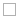 NumberNumberNumberValueValueValue0.007550007550007550001052660RevisedRevisedNumber of beneficiaries from upgrading in both planned and unplanned areas that are upgraded.Number of beneficiaries from upgrading in both planned and unplanned areas that are upgraded.DateDateDate14-Feb-201421-Sept 201721-Sept 201721-Sept 201730-Jun-2021RevisedRevisedNumber of beneficiaries from upgrading in both planned and unplanned areas that are upgraded.Number of beneficiaries from upgrading in both planned and unplanned areas that are upgraded.CommentCommentCommentRevisedRevisedNumber of people in urban areas provided with access to all season roads within a 500 meter range under the project.Number of people in urban areas provided with access to all season roads within a 500 meter range under the project.NumberNumberNumberValueValueValue0.00240352.00240352.00240352.00500000.00RevisedRevisedNumber of people in urban areas provided with access to all season roads within a 500 meter range under the project.Number of people in urban areas provided with access to all season roads within a 500 meter range under the project.Sub TypeSub TypeSub TypeValueValueValue0.00240352.00240352.00240352.00500000.00RevisedRevisedNumber of people in urban areas provided with access to all season roads within a 500 meter range under the project.Number of people in urban areas provided with access to all season roads within a 500 meter range under the project.SupplementalSupplementalSupplementalValueValueValue0.00240352.00240352.00240352.00500000.00Project Development Objective Indicator (ii) Redesign KM’s Financial Management system to support better service deliveryProject Development Objective Indicator (ii) Redesign KM’s Financial Management system to support better service deliveryProject Development Objective Indicator (ii) Redesign KM’s Financial Management system to support better service deliveryProject Development Objective Indicator (ii) Redesign KM’s Financial Management system to support better service deliveryProject Development Objective Indicator (ii) Redesign KM’s Financial Management system to support better service deliveryProject Development Objective Indicator (ii) Redesign KM’s Financial Management system to support better service deliveryProject Development Objective Indicator (ii) Redesign KM’s Financial Management system to support better service deliveryProject Development Objective Indicator (ii) Redesign KM’s Financial Management system to support better service deliveryProject Development Objective Indicator (ii) Redesign KM’s Financial Management system to support better service deliveryProject Development Objective Indicator (ii) Redesign KM’s Financial Management system to support better service deliveryProject Development Objective Indicator (ii) Redesign KM’s Financial Management system to support better service deliveryProject Development Objective Indicator (ii) Redesign KM’s Financial Management system to support better service deliveryProject Development Objective Indicator (ii) Redesign KM’s Financial Management system to support better service deliveryProject Development Objective Indicator (ii) Redesign KM’s Financial Management system to support better service deliveryProject Development Objective Indicator (ii) Redesign KM’s Financial Management system to support better service deliveryProject Development Objective Indicator (ii) Redesign KM’s Financial Management system to support better service deliveryStatusStatusIndicator NameIndicator NameCorporateUnit of MeasureUnit of MeasureUnit of MeasureBaselineActual(Current)Actual(Current)Actual(Current)End TargetRevisedRevisedPublic access to key financial information, in particular, the expenditure by type of services. Public access to key financial information, in particular, the expenditure by type of services. Report publishedReport publishedReport publishedValueValueValueQatia accounts prepared reporting expenditures against single line budget. KM presents on its website financial statements as per international standards and a report providing expenditure details by type of services provided. RevisedRevisedPublic access to key financial information, in particular, the expenditure by type of services. Public access to key financial information, in particular, the expenditure by type of services. Report publishedReport publishedReport publishedDateDateDate21-Jun-201721-Jun-2021Intermediate Results Indicators for PDO (i) Increase access to basic municipal services in selected residential areas of Kabul cityIntermediate Results Indicators for PDO (i) Increase access to basic municipal services in selected residential areas of Kabul cityIntermediate Results Indicators for PDO (i) Increase access to basic municipal services in selected residential areas of Kabul cityIntermediate Results Indicators for PDO (i) Increase access to basic municipal services in selected residential areas of Kabul cityIntermediate Results Indicators for PDO (i) Increase access to basic municipal services in selected residential areas of Kabul cityIntermediate Results Indicators for PDO (i) Increase access to basic municipal services in selected residential areas of Kabul cityIntermediate Results Indicators for PDO (i) Increase access to basic municipal services in selected residential areas of Kabul cityIntermediate Results Indicators for PDO (i) Increase access to basic municipal services in selected residential areas of Kabul cityIntermediate Results Indicators for PDO (i) Increase access to basic municipal services in selected residential areas of Kabul cityIntermediate Results Indicators for PDO (i) Increase access to basic municipal services in selected residential areas of Kabul cityIntermediate Results Indicators for PDO (i) Increase access to basic municipal services in selected residential areas of Kabul cityIntermediate Results Indicators for PDO (i) Increase access to basic municipal services in selected residential areas of Kabul cityIntermediate Results Indicators for PDO (i) Increase access to basic municipal services in selected residential areas of Kabul cityIntermediate Results Indicators for PDO (i) Increase access to basic municipal services in selected residential areas of Kabul cityIntermediate Results Indicators for PDO (i) Increase access to basic municipal services in selected residential areas of Kabul cityIntermediate Results Indicators for PDO (i) Increase access to basic municipal services in selected residential areas of Kabul cityStatusStatusIndicator NameIndicator NameCorporateUnit of MeasureUnit of MeasureUnit of MeasureBaselineActual(Current)Actual(Current)Actual(Current)End TargetRevisedRevisedArea UpgradedArea UpgradedHectare(Ha)Hectare(Ha)Hectare(Ha)ValueValueValue0.002316231623163020RevisedRevisedArea UpgradedArea UpgradedHectare(Ha)Hectare(Ha)Hectare(Ha)DateDateDate14-Feb-201421-Sept-201721-Sept-201721-Sept-201730-Jun-2021RevisedRevisedArea UpgradedArea UpgradedHectare(Ha)Hectare(Ha)Hectare(Ha)CommentCommentCommentRevisedRevisedKilometers of community roads pavedKilometers of community roads pavedKilometersKilometersKilometersValueValueValue0.00337337337560.00RevisedRevisedKilometers of community roads pavedKilometers of community roads pavedKilometersKilometersKilometersDateDateDate14-Feb-201421-Sept-201721-Sept-201721-Sept-201730-Jun-2021RevisedRevisedKilometers of community roads pavedKilometers of community roads pavedKilometersKilometersKilometersCommentCommentCommentRevisedRevisedKilometers of trunk road pavedKilometers of trunk road pavedKilometersKilometersKilometersValueValueValue0.0023232337RevisedRevisedKilometers of trunk road pavedKilometers of trunk road pavedDateDateDate14-Feb-201421-Sept-201721-Sept-201721-Sept-201730-Jun-2021RevisedRevisedKilometers of trunk road pavedKilometers of trunk road pavedCommentCommentCommentRevisedRevisedKilometers of community drains linedKilometers of community drains linedKilometersKilometersKilometersValueValueValue0.00457.00457.00457.00745.00RevisedRevisedKilometers of community drains linedKilometers of community drains linedDateDateDate14-Feb-201421-Sept-201721-Sept-201721-Sept-201730-Jun-2021RevisedRevisedKilometers of community drains linedKilometers of community drains linedCommentCommentCommentRevisedRevisedKilometers of trunk drains linedKilometers of trunk drains linedKilometersKilometersKilometersValueValueValue0.000000.00RevisedRevisedKilometers of trunk drains linedKilometers of trunk drains linedDateDateDate14-Feb-201421-Sept-201721-Sept-201721-Sept-201730-Jun-2021RevisedRevisedKilometers of trunk drains linedKilometers of trunk drains linedCommentCommentCommentIntermediate Results Indicators for PDO (ii) Redesign KM’s Financial Management system to support better service deliveryIntermediate Results Indicators for PDO (ii) Redesign KM’s Financial Management system to support better service deliveryIntermediate Results Indicators for PDO (ii) Redesign KM’s Financial Management system to support better service deliveryIntermediate Results Indicators for PDO (ii) Redesign KM’s Financial Management system to support better service deliveryIntermediate Results Indicators for PDO (ii) Redesign KM’s Financial Management system to support better service deliveryIntermediate Results Indicators for PDO (ii) Redesign KM’s Financial Management system to support better service deliveryIntermediate Results Indicators for PDO (ii) Redesign KM’s Financial Management system to support better service deliveryIntermediate Results Indicators for PDO (ii) Redesign KM’s Financial Management system to support better service deliveryIntermediate Results Indicators for PDO (ii) Redesign KM’s Financial Management system to support better service deliveryIntermediate Results Indicators for PDO (ii) Redesign KM’s Financial Management system to support better service deliveryIntermediate Results Indicators for PDO (ii) Redesign KM’s Financial Management system to support better service deliveryIntermediate Results Indicators for PDO (ii) Redesign KM’s Financial Management system to support better service deliveryIntermediate Results Indicators for PDO (ii) Redesign KM’s Financial Management system to support better service deliveryIntermediate Results Indicators for PDO (ii) Redesign KM’s Financial Management system to support better service deliveryIntermediate Results Indicators for PDO (ii) Redesign KM’s Financial Management system to support better service deliveryIntermediate Results Indicators for PDO (ii) Redesign KM’s Financial Management system to support better service deliveryStatusStatusIndicator NameIndicator NameCorporateUnit of MeasureUnit of MeasureUnit of MeasureBaselineActual(Current)Actual(Current)Actual(Current)End TargetNewNewKM’s Financial Management (FM) Framework KM’s Financial Management (FM) Framework TextTextTextValueValueValueMOF financial regulations used which are not specific to KM needs. FM framework, specific to KM needs and based on best practices, developed and implemented.  NewNewKM’s Financial Management (FM) Framework KM’s Financial Management (FM) Framework DateDateDate30-Sep-201731-Dec-2018NewNewKM’s Financial Management (FM) Framework KM’s Financial Management (FM) Framework CommentCommentCommentNewNewImplementation of Financial Management Information System (AFMS/FreeBalance)Implementation of Financial Management Information System (AFMS/FreeBalance)TextTextTextValueValueValuePayroll module implemented.Eight modules implemented (Accounting, Budgeting, HR, Inventory, Asset, Fleet, Procurement, Revenue) NewNewImplementation of Financial Management Information System (AFMS/FreeBalance)Implementation of Financial Management Information System (AFMS/FreeBalance)DateDateDate30-Sep-201731-Dec-2019NewNewImplementation of Financial Management Information System (AFMS/FreeBalance)Implementation of Financial Management Information System (AFMS/FreeBalance)CommentCommentComment................